TRAFFIC MANAGEMENT PLAN (TMP) – FULL FORMTRAFFIC MANAGEMENT PLAN (TMP) – FULL FORMTRAFFIC MANAGEMENT PLAN (TMP) – FULL FORMTRAFFIC MANAGEMENT PLAN (TMP) – FULL FORMTRAFFIC MANAGEMENT PLAN (TMP) – FULL FORMTRAFFIC MANAGEMENT PLAN (TMP) – FULL FORMTRAFFIC MANAGEMENT PLAN (TMP) – FULL FORMTRAFFIC MANAGEMENT PLAN (TMP) – FULL FORMTRAFFIC MANAGEMENT PLAN (TMP) – FULL FORMTRAFFIC MANAGEMENT PLAN (TMP) – FULL FORMTRAFFIC MANAGEMENT PLAN (TMP) – FULL FORMTRAFFIC MANAGEMENT PLAN (TMP) – FULL FORMTRAFFIC MANAGEMENT PLAN (TMP) – FULL FORMTRAFFIC MANAGEMENT PLAN (TMP) – FULL FORMTRAFFIC MANAGEMENT PLAN (TMP) – FULL FORMTRAFFIC MANAGEMENT PLAN (TMP) – FULL FORMTRAFFIC MANAGEMENT PLAN (TMP) – FULL FORMTRAFFIC MANAGEMENT PLAN (TMP) – FULL FORMTRAFFIC MANAGEMENT PLAN (TMP) – FULL FORMTRAFFIC MANAGEMENT PLAN (TMP) – FULL FORMTRAFFIC MANAGEMENT PLAN (TMP) – FULL FORMTRAFFIC MANAGEMENT PLAN (TMP) – FULL FORMTRAFFIC MANAGEMENT PLAN (TMP) – FULL FORMTRAFFIC MANAGEMENT PLAN (TMP) – FULL FORMTRAFFIC MANAGEMENT PLAN (TMP) – FULL FORMTRAFFIC MANAGEMENT PLAN (TMP) – FULL FORMTRAFFIC MANAGEMENT PLAN (TMP) – FULL FORMTRAFFIC MANAGEMENT PLAN (TMP) – FULL FORMTRAFFIC MANAGEMENT PLAN (TMP) – FULL FORMTRAFFIC MANAGEMENT PLAN (TMP) – FULL FORMTRAFFIC MANAGEMENT PLAN (TMP) – FULL FORMTRAFFIC MANAGEMENT PLAN (TMP) – FULL FORMTRAFFIC MANAGEMENT PLAN (TMP) – FULL FORMTRAFFIC MANAGEMENT PLAN (TMP) – FULL FORMTRAFFIC MANAGEMENT PLAN (TMP) – FULL FORMTRAFFIC MANAGEMENT PLAN (TMP) – FULL FORMTRAFFIC MANAGEMENT PLAN (TMP) – FULL FORMTRAFFIC MANAGEMENT PLAN (TMP) – FULL FORMTRAFFIC MANAGEMENT PLAN (TMP) – FULL FORMTRAFFIC MANAGEMENT PLAN (TMP) – FULL FORMTRAFFIC MANAGEMENT PLAN (TMP) – FULL FORMTRAFFIC MANAGEMENT PLAN (TMP) – FULL FORMTRAFFIC MANAGEMENT PLAN (TMP) – FULL FORMTRAFFIC MANAGEMENT PLAN (TMP) – FULL FORMTRAFFIC MANAGEMENT PLAN (TMP) – FULL FORMTRAFFIC MANAGEMENT PLAN (TMP) – FULL FORMTRAFFIC MANAGEMENT PLAN (TMP) – FULL FORMUse this form for complex activities. Refer to the NZ Transport Agency’s Traffic control devices manual, part 8 Code of practice for temporary traffic management (CoPTTM), section E, appendix A for a guide on how to complete each field.Use this form for complex activities. Refer to the NZ Transport Agency’s Traffic control devices manual, part 8 Code of practice for temporary traffic management (CoPTTM), section E, appendix A for a guide on how to complete each field.Use this form for complex activities. Refer to the NZ Transport Agency’s Traffic control devices manual, part 8 Code of practice for temporary traffic management (CoPTTM), section E, appendix A for a guide on how to complete each field.Use this form for complex activities. Refer to the NZ Transport Agency’s Traffic control devices manual, part 8 Code of practice for temporary traffic management (CoPTTM), section E, appendix A for a guide on how to complete each field.Use this form for complex activities. Refer to the NZ Transport Agency’s Traffic control devices manual, part 8 Code of practice for temporary traffic management (CoPTTM), section E, appendix A for a guide on how to complete each field.Use this form for complex activities. Refer to the NZ Transport Agency’s Traffic control devices manual, part 8 Code of practice for temporary traffic management (CoPTTM), section E, appendix A for a guide on how to complete each field.Use this form for complex activities. Refer to the NZ Transport Agency’s Traffic control devices manual, part 8 Code of practice for temporary traffic management (CoPTTM), section E, appendix A for a guide on how to complete each field.Use this form for complex activities. Refer to the NZ Transport Agency’s Traffic control devices manual, part 8 Code of practice for temporary traffic management (CoPTTM), section E, appendix A for a guide on how to complete each field.Use this form for complex activities. Refer to the NZ Transport Agency’s Traffic control devices manual, part 8 Code of practice for temporary traffic management (CoPTTM), section E, appendix A for a guide on how to complete each field.Use this form for complex activities. Refer to the NZ Transport Agency’s Traffic control devices manual, part 8 Code of practice for temporary traffic management (CoPTTM), section E, appendix A for a guide on how to complete each field.Use this form for complex activities. Refer to the NZ Transport Agency’s Traffic control devices manual, part 8 Code of practice for temporary traffic management (CoPTTM), section E, appendix A for a guide on how to complete each field.Use this form for complex activities. Refer to the NZ Transport Agency’s Traffic control devices manual, part 8 Code of practice for temporary traffic management (CoPTTM), section E, appendix A for a guide on how to complete each field.Use this form for complex activities. Refer to the NZ Transport Agency’s Traffic control devices manual, part 8 Code of practice for temporary traffic management (CoPTTM), section E, appendix A for a guide on how to complete each field.Use this form for complex activities. Refer to the NZ Transport Agency’s Traffic control devices manual, part 8 Code of practice for temporary traffic management (CoPTTM), section E, appendix A for a guide on how to complete each field.Use this form for complex activities. Refer to the NZ Transport Agency’s Traffic control devices manual, part 8 Code of practice for temporary traffic management (CoPTTM), section E, appendix A for a guide on how to complete each field.Use this form for complex activities. Refer to the NZ Transport Agency’s Traffic control devices manual, part 8 Code of practice for temporary traffic management (CoPTTM), section E, appendix A for a guide on how to complete each field.Use this form for complex activities. Refer to the NZ Transport Agency’s Traffic control devices manual, part 8 Code of practice for temporary traffic management (CoPTTM), section E, appendix A for a guide on how to complete each field.Use this form for complex activities. Refer to the NZ Transport Agency’s Traffic control devices manual, part 8 Code of practice for temporary traffic management (CoPTTM), section E, appendix A for a guide on how to complete each field.Use this form for complex activities. Refer to the NZ Transport Agency’s Traffic control devices manual, part 8 Code of practice for temporary traffic management (CoPTTM), section E, appendix A for a guide on how to complete each field.Use this form for complex activities. Refer to the NZ Transport Agency’s Traffic control devices manual, part 8 Code of practice for temporary traffic management (CoPTTM), section E, appendix A for a guide on how to complete each field.Use this form for complex activities. Refer to the NZ Transport Agency’s Traffic control devices manual, part 8 Code of practice for temporary traffic management (CoPTTM), section E, appendix A for a guide on how to complete each field.Use this form for complex activities. Refer to the NZ Transport Agency’s Traffic control devices manual, part 8 Code of practice for temporary traffic management (CoPTTM), section E, appendix A for a guide on how to complete each field.Use this form for complex activities. Refer to the NZ Transport Agency’s Traffic control devices manual, part 8 Code of practice for temporary traffic management (CoPTTM), section E, appendix A for a guide on how to complete each field.Use this form for complex activities. Refer to the NZ Transport Agency’s Traffic control devices manual, part 8 Code of practice for temporary traffic management (CoPTTM), section E, appendix A for a guide on how to complete each field.Use this form for complex activities. Refer to the NZ Transport Agency’s Traffic control devices manual, part 8 Code of practice for temporary traffic management (CoPTTM), section E, appendix A for a guide on how to complete each field.Use this form for complex activities. Refer to the NZ Transport Agency’s Traffic control devices manual, part 8 Code of practice for temporary traffic management (CoPTTM), section E, appendix A for a guide on how to complete each field.Use this form for complex activities. Refer to the NZ Transport Agency’s Traffic control devices manual, part 8 Code of practice for temporary traffic management (CoPTTM), section E, appendix A for a guide on how to complete each field.Use this form for complex activities. Refer to the NZ Transport Agency’s Traffic control devices manual, part 8 Code of practice for temporary traffic management (CoPTTM), section E, appendix A for a guide on how to complete each field.Use this form for complex activities. Refer to the NZ Transport Agency’s Traffic control devices manual, part 8 Code of practice for temporary traffic management (CoPTTM), section E, appendix A for a guide on how to complete each field.Use this form for complex activities. Refer to the NZ Transport Agency’s Traffic control devices manual, part 8 Code of practice for temporary traffic management (CoPTTM), section E, appendix A for a guide on how to complete each field.Use this form for complex activities. Refer to the NZ Transport Agency’s Traffic control devices manual, part 8 Code of practice for temporary traffic management (CoPTTM), section E, appendix A for a guide on how to complete each field.Use this form for complex activities. Refer to the NZ Transport Agency’s Traffic control devices manual, part 8 Code of practice for temporary traffic management (CoPTTM), section E, appendix A for a guide on how to complete each field.Use this form for complex activities. Refer to the NZ Transport Agency’s Traffic control devices manual, part 8 Code of practice for temporary traffic management (CoPTTM), section E, appendix A for a guide on how to complete each field.Use this form for complex activities. Refer to the NZ Transport Agency’s Traffic control devices manual, part 8 Code of practice for temporary traffic management (CoPTTM), section E, appendix A for a guide on how to complete each field.Use this form for complex activities. Refer to the NZ Transport Agency’s Traffic control devices manual, part 8 Code of practice for temporary traffic management (CoPTTM), section E, appendix A for a guide on how to complete each field.Use this form for complex activities. Refer to the NZ Transport Agency’s Traffic control devices manual, part 8 Code of practice for temporary traffic management (CoPTTM), section E, appendix A for a guide on how to complete each field.Use this form for complex activities. Refer to the NZ Transport Agency’s Traffic control devices manual, part 8 Code of practice for temporary traffic management (CoPTTM), section E, appendix A for a guide on how to complete each field.Use this form for complex activities. Refer to the NZ Transport Agency’s Traffic control devices manual, part 8 Code of practice for temporary traffic management (CoPTTM), section E, appendix A for a guide on how to complete each field.Use this form for complex activities. Refer to the NZ Transport Agency’s Traffic control devices manual, part 8 Code of practice for temporary traffic management (CoPTTM), section E, appendix A for a guide on how to complete each field.Use this form for complex activities. Refer to the NZ Transport Agency’s Traffic control devices manual, part 8 Code of practice for temporary traffic management (CoPTTM), section E, appendix A for a guide on how to complete each field.Use this form for complex activities. Refer to the NZ Transport Agency’s Traffic control devices manual, part 8 Code of practice for temporary traffic management (CoPTTM), section E, appendix A for a guide on how to complete each field.Use this form for complex activities. Refer to the NZ Transport Agency’s Traffic control devices manual, part 8 Code of practice for temporary traffic management (CoPTTM), section E, appendix A for a guide on how to complete each field.Use this form for complex activities. Refer to the NZ Transport Agency’s Traffic control devices manual, part 8 Code of practice for temporary traffic management (CoPTTM), section E, appendix A for a guide on how to complete each field.Use this form for complex activities. Refer to the NZ Transport Agency’s Traffic control devices manual, part 8 Code of practice for temporary traffic management (CoPTTM), section E, appendix A for a guide on how to complete each field.Use this form for complex activities. Refer to the NZ Transport Agency’s Traffic control devices manual, part 8 Code of practice for temporary traffic management (CoPTTM), section E, appendix A for a guide on how to complete each field.Use this form for complex activities. Refer to the NZ Transport Agency’s Traffic control devices manual, part 8 Code of practice for temporary traffic management (CoPTTM), section E, appendix A for a guide on how to complete each field.Use this form for complex activities. Refer to the NZ Transport Agency’s Traffic control devices manual, part 8 Code of practice for temporary traffic management (CoPTTM), section E, appendix A for a guide on how to complete each field.Organisations /TMP 
referenceOrganisations /TMP 
referenceTMP reference: TMP reference: TMP reference: TMP reference: TMP reference: TMP reference: TMP reference: TMP reference: TMP reference: Contractor (Working space): Contractor (Working space): Contractor (Working space): Contractor (Working space): Contractor (Working space): Contractor (Working space): Contractor (Working space): Contractor (Working space): Contractor (Working space): Contractor (Working space): Contractor (Working space): Contractor (Working space): Contractor (Working space): Contractor (Working space): Principal (Client): Principal (Client): Principal (Client): Principal (Client): Principal (Client): Principal (Client): Principal (Client): Principal (Client): Principal (Client): Principal (Client): Principal (Client): Principal (Client): Principal (Client): Principal (Client): Principal (Client): Principal (Client): Principal (Client): Principal (Client): Principal (Client): Principal (Client): Principal (Client): Principal (Client): Organisations /TMP 
referenceOrganisations /TMP 
referenceTMP reference: TMP reference: TMP reference: TMP reference: TMP reference: TMP reference: TMP reference: TMP reference: TMP reference: Contractor (TTM): Contractor (TTM): Contractor (TTM): Contractor (TTM): Contractor (TTM): Contractor (TTM): Contractor (TTM): Contractor (TTM): Contractor (TTM): Contractor (TTM): Contractor (TTM): Contractor (TTM): Contractor (TTM): Contractor (TTM): RCA: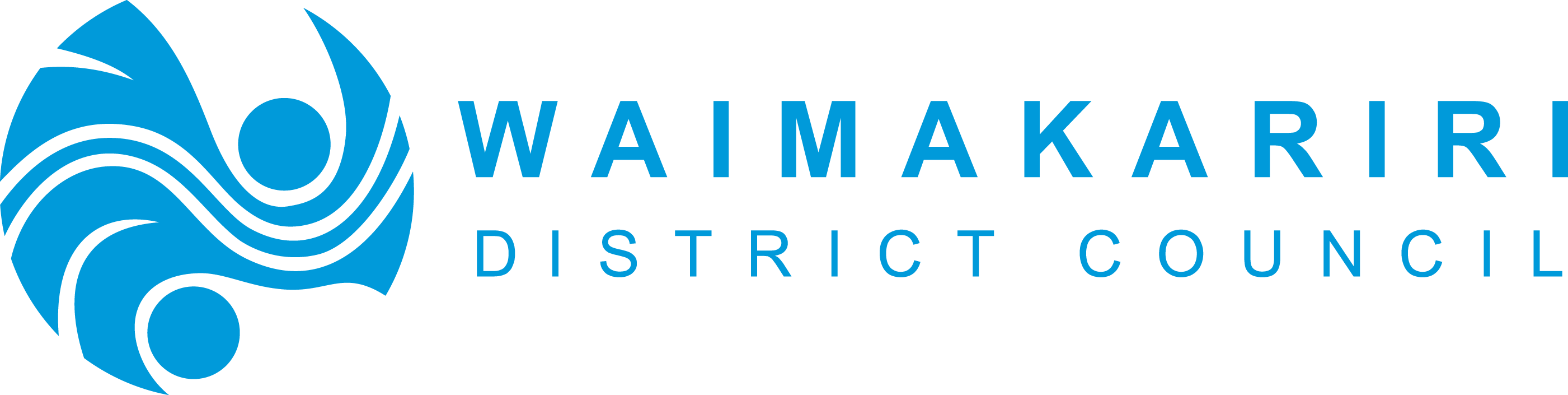 RCA:RCA:RCA:RCA:RCA:RCA:RCA:RCA:RCA:RCA:RCA:RCA:RCA:RCA:RCA:RCA:RCA:RCA:RCA:RCA:RCA:Location details and road characteristicsLocation details and road characteristicsRoad names and suburbRoad names and suburbRoad names and suburbRoad names and suburbRoad names and suburbRoad names and suburbRoad names and suburbRoad names and suburbRoad names and suburbRoad names and suburbRoad names and suburbRoad names and suburbRoad names and suburbRoad names and suburbRoad names and suburbRoad names and suburbRoad names and suburbRoad names and suburbRoad names and suburbRoad names and suburbRoad names and suburbRoad names and suburbRoad names and suburbHouse no./RPs 
(from and to)House no./RPs 
(from and to)House no./RPs 
(from and to)House no./RPs 
(from and to)House no./RPs 
(from and to)House no./RPs 
(from and to)House no./RPs 
(from and to)House no./RPs 
(from and to)House no./RPs 
(from and to)House no./RPs 
(from and to)House no./RPs 
(from and to)House no./RPs 
(from and to)House no./RPs 
(from and to)House no./RPs 
(from and to)Road 
levelRoad 
levelRoad 
levelRoad 
levelPermanent 
speedPermanent 
speedPermanent 
speedPermanent 
speedLocation details and road characteristicsLocation details and road characteristicsLocation details and road characteristicsLocation details and road characteristicsTraffic details (main route) Traffic details (main route) AADTAADTAADTAADTAADTAADTAADTAADTAADTAADTAADTAADTAADTAADTAADTAADTAADTAADTAADTAADTAADTAADTAADTPeak flowsPeak flowsPeak flowsPeak flowsPeak flowsPeak flowsPeak flowsPeak flowsPeak flowsPeak flowsPeak flowsPeak flowsPeak flowsPeak flowsPeak flowsPeak flowsPeak flowsPeak flowsPeak flowsPeak flowsPeak flowsPeak flowsTraffic details (main route) Traffic details (main route) Description of work activityDescription of work activityDescription of work activityDescription of work activityDescription of work activityDescription of work activityDescription of work activityDescription of work activityDescription of work activityDescription of work activityDescription of work activityDescription of work activityDescription of work activityDescription of work activityDescription of work activityDescription of work activityDescription of work activityDescription of work activityDescription of work activityDescription of work activityDescription of work activityDescription of work activityDescription of work activityDescription of work activityDescription of work activityDescription of work activityDescription of work activityDescription of work activityDescription of work activityDescription of work activityDescription of work activityDescription of work activityDescription of work activityDescription of work activityDescription of work activityDescription of work activityDescription of work activityDescription of work activityDescription of work activityDescription of work activityDescription of work activityDescription of work activityDescription of work activityDescription of work activityDescription of work activityDescription of work activityDescription of work activityPlanned work programmePlanned work programmePlanned work programmePlanned work programmePlanned work programmePlanned work programmePlanned work programmePlanned work programmePlanned work programmePlanned work programmePlanned work programmePlanned work programmePlanned work programmePlanned work programmePlanned work programmePlanned work programmePlanned work programmePlanned work programmePlanned work programmePlanned work programmePlanned work programmePlanned work programmePlanned work programmePlanned work programmePlanned work programmePlanned work programmePlanned work programmePlanned work programmePlanned work programmePlanned work programmePlanned work programmePlanned work programmePlanned work programmePlanned work programmePlanned work programmePlanned work programmePlanned work programmePlanned work programmePlanned work programmePlanned work programmePlanned work programmePlanned work programmePlanned work programmePlanned work programmePlanned work programmePlanned work programmePlanned work programmeStart dateStart dateStart dateStart dateStart dateTimeTimeTimeEnd dateEnd dateEnd dateEnd dateEnd dateEnd dateTimeTimeTimeTimeConsider significant stages, for example:road closuresdetours no activity periods.Consider significant stages, for example:road closuresdetours no activity periods.Consider significant stages, for example:road closuresdetours no activity periods.Consider significant stages, for example:road closuresdetours no activity periods.Consider significant stages, for example:road closuresdetours no activity periods.Alternative dates if activity delayedAlternative dates if activity delayedAlternative dates if activity delayedAlternative dates if activity delayedAlternative dates if activity delayedRoad aspects affected (delete either Yes or No to show which aspects are affected)Road aspects affected (delete either Yes or No to show which aspects are affected)Road aspects affected (delete either Yes or No to show which aspects are affected)Road aspects affected (delete either Yes or No to show which aspects are affected)Road aspects affected (delete either Yes or No to show which aspects are affected)Road aspects affected (delete either Yes or No to show which aspects are affected)Road aspects affected (delete either Yes or No to show which aspects are affected)Road aspects affected (delete either Yes or No to show which aspects are affected)Road aspects affected (delete either Yes or No to show which aspects are affected)Road aspects affected (delete either Yes or No to show which aspects are affected)Road aspects affected (delete either Yes or No to show which aspects are affected)Road aspects affected (delete either Yes or No to show which aspects are affected)Road aspects affected (delete either Yes or No to show which aspects are affected)Road aspects affected (delete either Yes or No to show which aspects are affected)Road aspects affected (delete either Yes or No to show which aspects are affected)Road aspects affected (delete either Yes or No to show which aspects are affected)Road aspects affected (delete either Yes or No to show which aspects are affected)Road aspects affected (delete either Yes or No to show which aspects are affected)Road aspects affected (delete either Yes or No to show which aspects are affected)Road aspects affected (delete either Yes or No to show which aspects are affected)Road aspects affected (delete either Yes or No to show which aspects are affected)Road aspects affected (delete either Yes or No to show which aspects are affected)Road aspects affected (delete either Yes or No to show which aspects are affected)Road aspects affected (delete either Yes or No to show which aspects are affected)Road aspects affected (delete either Yes or No to show which aspects are affected)Road aspects affected (delete either Yes or No to show which aspects are affected)Road aspects affected (delete either Yes or No to show which aspects are affected)Road aspects affected (delete either Yes or No to show which aspects are affected)Road aspects affected (delete either Yes or No to show which aspects are affected)Road aspects affected (delete either Yes or No to show which aspects are affected)Road aspects affected (delete either Yes or No to show which aspects are affected)Road aspects affected (delete either Yes or No to show which aspects are affected)Road aspects affected (delete either Yes or No to show which aspects are affected)Road aspects affected (delete either Yes or No to show which aspects are affected)Road aspects affected (delete either Yes or No to show which aspects are affected)Road aspects affected (delete either Yes or No to show which aspects are affected)Road aspects affected (delete either Yes or No to show which aspects are affected)Road aspects affected (delete either Yes or No to show which aspects are affected)Road aspects affected (delete either Yes or No to show which aspects are affected)Road aspects affected (delete either Yes or No to show which aspects are affected)Road aspects affected (delete either Yes or No to show which aspects are affected)Road aspects affected (delete either Yes or No to show which aspects are affected)Road aspects affected (delete either Yes or No to show which aspects are affected)Road aspects affected (delete either Yes or No to show which aspects are affected)Road aspects affected (delete either Yes or No to show which aspects are affected)Road aspects affected (delete either Yes or No to show which aspects are affected)Road aspects affected (delete either Yes or No to show which aspects are affected)Pedestrians affected? Pedestrians affected? Pedestrians affected? Pedestrians affected? Pedestrians affected? Yes      NoYes      NoYes      NoYes      NoYes      NoProperty access affected?Property access affected?Property access affected?Property access affected?Property access affected?Property access affected?Property access affected?Property access affected?Property access affected?Property access affected?Property access affected?Property access affected?   Yes      No   Yes      No   Yes      No   Yes      No   Yes      No   Yes      No   Yes      NoTraffic lanes affected?Traffic lanes affected?Traffic lanes affected?Traffic lanes affected?Traffic lanes affected?Traffic lanes affected?Traffic lanes affected?Traffic lanes affected?Traffic lanes affected?Traffic lanes affected?Traffic lanes affected?Traffic lanes affected?Traffic lanes affected?   Yes      No   Yes      No   Yes      No   Yes      No   Yes      NoCyclists affected? Cyclists affected? Cyclists affected? Cyclists affected? Cyclists affected? Yes      No Yes      No Yes      No Yes      No Yes      No Restricted parking affected?Restricted parking affected?Restricted parking affected?Restricted parking affected?Restricted parking affected?Restricted parking affected?Restricted parking affected?Restricted parking affected?Restricted parking affected?Restricted parking affected?Restricted parking affected?Restricted parking affected?   Yes      No    Yes      No    Yes      No    Yes      No    Yes      No    Yes      No    Yes      No Delays or queuing likely?Delays or queuing likely?Delays or queuing likely?Delays or queuing likely?Delays or queuing likely?Delays or queuing likely?Delays or queuing likely?Delays or queuing likely?Delays or queuing likely?Delays or queuing likely?Delays or queuing likely?Delays or queuing likely?Delays or queuing likely?   Yes      No   Yes      No   Yes      No   Yes      No   Yes      NoProposed traffic management methodsProposed traffic management methodsProposed traffic management methodsProposed traffic management methodsProposed traffic management methodsProposed traffic management methodsProposed traffic management methodsProposed traffic management methodsProposed traffic management methodsProposed traffic management methodsProposed traffic management methodsProposed traffic management methodsProposed traffic management methodsProposed traffic management methodsProposed traffic management methodsProposed traffic management methodsProposed traffic management methodsProposed traffic management methodsProposed traffic management methodsProposed traffic management methodsProposed traffic management methodsProposed traffic management methodsProposed traffic management methodsProposed traffic management methodsProposed traffic management methodsProposed traffic management methodsProposed traffic management methodsProposed traffic management methodsProposed traffic management methodsProposed traffic management methodsProposed traffic management methodsProposed traffic management methodsProposed traffic management methodsProposed traffic management methodsProposed traffic management methodsProposed traffic management methodsProposed traffic management methodsProposed traffic management methodsProposed traffic management methodsProposed traffic management methodsProposed traffic management methodsProposed traffic management methodsProposed traffic management methodsProposed traffic management methodsProposed traffic management methodsProposed traffic management methodsProposed traffic management methodsInstallation 
(includes parking of plant and materials storage)Installation 
(includes parking of plant and materials storage)Installation 
(includes parking of plant and materials storage)Installation 
(includes parking of plant and materials storage)Installation 
(includes parking of plant and materials storage)Installation 
(includes parking of plant and materials storage)Attended (day)Attended (day)Attended (day)Attended (day)Attended (day)Attended (day)Attended (night)Attended (night)Attended (night)Attended (night)Attended (night)Attended (night)Unattended (day)Unattended (day)Unattended (day)Unattended (day)Unattended (day)Unattended (day)Unattended (night)Unattended (night)Unattended (night)Unattended (night)Unattended (night)Unattended (night)Detour routeDetour routeDetour routeDetour routeDetour routeDetour routeDetour routeDetour routeDetour routeDetour routeDetour routeDetour routeDoes detour route go into another RCA’s roading network?       Yes       No   (delete either Yes or No)If Yes, has confirmation of acceptance been requested from that RCA?     Yes       No    (delete either Yes or No)Note: Confirmation of acceptance from affected RCA must be submitted prior to occupying the site.Does detour route go into another RCA’s roading network?       Yes       No   (delete either Yes or No)If Yes, has confirmation of acceptance been requested from that RCA?     Yes       No    (delete either Yes or No)Note: Confirmation of acceptance from affected RCA must be submitted prior to occupying the site.Does detour route go into another RCA’s roading network?       Yes       No   (delete either Yes or No)If Yes, has confirmation of acceptance been requested from that RCA?     Yes       No    (delete either Yes or No)Note: Confirmation of acceptance from affected RCA must be submitted prior to occupying the site.Does detour route go into another RCA’s roading network?       Yes       No   (delete either Yes or No)If Yes, has confirmation of acceptance been requested from that RCA?     Yes       No    (delete either Yes or No)Note: Confirmation of acceptance from affected RCA must be submitted prior to occupying the site.Does detour route go into another RCA’s roading network?       Yes       No   (delete either Yes or No)If Yes, has confirmation of acceptance been requested from that RCA?     Yes       No    (delete either Yes or No)Note: Confirmation of acceptance from affected RCA must be submitted prior to occupying the site.Does detour route go into another RCA’s roading network?       Yes       No   (delete either Yes or No)If Yes, has confirmation of acceptance been requested from that RCA?     Yes       No    (delete either Yes or No)Note: Confirmation of acceptance from affected RCA must be submitted prior to occupying the site.Does detour route go into another RCA’s roading network?       Yes       No   (delete either Yes or No)If Yes, has confirmation of acceptance been requested from that RCA?     Yes       No    (delete either Yes or No)Note: Confirmation of acceptance from affected RCA must be submitted prior to occupying the site.Does detour route go into another RCA’s roading network?       Yes       No   (delete either Yes or No)If Yes, has confirmation of acceptance been requested from that RCA?     Yes       No    (delete either Yes or No)Note: Confirmation of acceptance from affected RCA must be submitted prior to occupying the site.Does detour route go into another RCA’s roading network?       Yes       No   (delete either Yes or No)If Yes, has confirmation of acceptance been requested from that RCA?     Yes       No    (delete either Yes or No)Note: Confirmation of acceptance from affected RCA must be submitted prior to occupying the site.Does detour route go into another RCA’s roading network?       Yes       No   (delete either Yes or No)If Yes, has confirmation of acceptance been requested from that RCA?     Yes       No    (delete either Yes or No)Note: Confirmation of acceptance from affected RCA must be submitted prior to occupying the site.Does detour route go into another RCA’s roading network?       Yes       No   (delete either Yes or No)If Yes, has confirmation of acceptance been requested from that RCA?     Yes       No    (delete either Yes or No)Note: Confirmation of acceptance from affected RCA must be submitted prior to occupying the site.Does detour route go into another RCA’s roading network?       Yes       No   (delete either Yes or No)If Yes, has confirmation of acceptance been requested from that RCA?     Yes       No    (delete either Yes or No)Note: Confirmation of acceptance from affected RCA must be submitted prior to occupying the site.Does detour route go into another RCA’s roading network?       Yes       No   (delete either Yes or No)If Yes, has confirmation of acceptance been requested from that RCA?     Yes       No    (delete either Yes or No)Note: Confirmation of acceptance from affected RCA must be submitted prior to occupying the site.Does detour route go into another RCA’s roading network?       Yes       No   (delete either Yes or No)If Yes, has confirmation of acceptance been requested from that RCA?     Yes       No    (delete either Yes or No)Note: Confirmation of acceptance from affected RCA must be submitted prior to occupying the site.Does detour route go into another RCA’s roading network?       Yes       No   (delete either Yes or No)If Yes, has confirmation of acceptance been requested from that RCA?     Yes       No    (delete either Yes or No)Note: Confirmation of acceptance from affected RCA must be submitted prior to occupying the site.Does detour route go into another RCA’s roading network?       Yes       No   (delete either Yes or No)If Yes, has confirmation of acceptance been requested from that RCA?     Yes       No    (delete either Yes or No)Note: Confirmation of acceptance from affected RCA must be submitted prior to occupying the site.Does detour route go into another RCA’s roading network?       Yes       No   (delete either Yes or No)If Yes, has confirmation of acceptance been requested from that RCA?     Yes       No    (delete either Yes or No)Note: Confirmation of acceptance from affected RCA must be submitted prior to occupying the site.Does detour route go into another RCA’s roading network?       Yes       No   (delete either Yes or No)If Yes, has confirmation of acceptance been requested from that RCA?     Yes       No    (delete either Yes or No)Note: Confirmation of acceptance from affected RCA must be submitted prior to occupying the site.Does detour route go into another RCA’s roading network?       Yes       No   (delete either Yes or No)If Yes, has confirmation of acceptance been requested from that RCA?     Yes       No    (delete either Yes or No)Note: Confirmation of acceptance from affected RCA must be submitted prior to occupying the site.Does detour route go into another RCA’s roading network?       Yes       No   (delete either Yes or No)If Yes, has confirmation of acceptance been requested from that RCA?     Yes       No    (delete either Yes or No)Note: Confirmation of acceptance from affected RCA must be submitted prior to occupying the site.Does detour route go into another RCA’s roading network?       Yes       No   (delete either Yes or No)If Yes, has confirmation of acceptance been requested from that RCA?     Yes       No    (delete either Yes or No)Note: Confirmation of acceptance from affected RCA must be submitted prior to occupying the site.Does detour route go into another RCA’s roading network?       Yes       No   (delete either Yes or No)If Yes, has confirmation of acceptance been requested from that RCA?     Yes       No    (delete either Yes or No)Note: Confirmation of acceptance from affected RCA must be submitted prior to occupying the site.Does detour route go into another RCA’s roading network?       Yes       No   (delete either Yes or No)If Yes, has confirmation of acceptance been requested from that RCA?     Yes       No    (delete either Yes or No)Note: Confirmation of acceptance from affected RCA must be submitted prior to occupying the site.Does detour route go into another RCA’s roading network?       Yes       No   (delete either Yes or No)If Yes, has confirmation of acceptance been requested from that RCA?     Yes       No    (delete either Yes or No)Note: Confirmation of acceptance from affected RCA must be submitted prior to occupying the site.Does detour route go into another RCA’s roading network?       Yes       No   (delete either Yes or No)If Yes, has confirmation of acceptance been requested from that RCA?     Yes       No    (delete either Yes or No)Note: Confirmation of acceptance from affected RCA must be submitted prior to occupying the site.Does detour route go into another RCA’s roading network?       Yes       No   (delete either Yes or No)If Yes, has confirmation of acceptance been requested from that RCA?     Yes       No    (delete either Yes or No)Note: Confirmation of acceptance from affected RCA must be submitted prior to occupying the site.Does detour route go into another RCA’s roading network?       Yes       No   (delete either Yes or No)If Yes, has confirmation of acceptance been requested from that RCA?     Yes       No    (delete either Yes or No)Note: Confirmation of acceptance from affected RCA must be submitted prior to occupying the site.Does detour route go into another RCA’s roading network?       Yes       No   (delete either Yes or No)If Yes, has confirmation of acceptance been requested from that RCA?     Yes       No    (delete either Yes or No)Note: Confirmation of acceptance from affected RCA must be submitted prior to occupying the site.Does detour route go into another RCA’s roading network?       Yes       No   (delete either Yes or No)If Yes, has confirmation of acceptance been requested from that RCA?     Yes       No    (delete either Yes or No)Note: Confirmation of acceptance from affected RCA must be submitted prior to occupying the site.Does detour route go into another RCA’s roading network?       Yes       No   (delete either Yes or No)If Yes, has confirmation of acceptance been requested from that RCA?     Yes       No    (delete either Yes or No)Note: Confirmation of acceptance from affected RCA must be submitted prior to occupying the site.Does detour route go into another RCA’s roading network?       Yes       No   (delete either Yes or No)If Yes, has confirmation of acceptance been requested from that RCA?     Yes       No    (delete either Yes or No)Note: Confirmation of acceptance from affected RCA must be submitted prior to occupying the site.Does detour route go into another RCA’s roading network?       Yes       No   (delete either Yes or No)If Yes, has confirmation of acceptance been requested from that RCA?     Yes       No    (delete either Yes or No)Note: Confirmation of acceptance from affected RCA must be submitted prior to occupying the site.Does detour route go into another RCA’s roading network?       Yes       No   (delete either Yes or No)If Yes, has confirmation of acceptance been requested from that RCA?     Yes       No    (delete either Yes or No)Note: Confirmation of acceptance from affected RCA must be submitted prior to occupying the site.Does detour route go into another RCA’s roading network?       Yes       No   (delete either Yes or No)If Yes, has confirmation of acceptance been requested from that RCA?     Yes       No    (delete either Yes or No)Note: Confirmation of acceptance from affected RCA must be submitted prior to occupying the site.Does detour route go into another RCA’s roading network?       Yes       No   (delete either Yes or No)If Yes, has confirmation of acceptance been requested from that RCA?     Yes       No    (delete either Yes or No)Note: Confirmation of acceptance from affected RCA must be submitted prior to occupying the site.Does detour route go into another RCA’s roading network?       Yes       No   (delete either Yes or No)If Yes, has confirmation of acceptance been requested from that RCA?     Yes       No    (delete either Yes or No)Note: Confirmation of acceptance from affected RCA must be submitted prior to occupying the site.Does detour route go into another RCA’s roading network?       Yes       No   (delete either Yes or No)If Yes, has confirmation of acceptance been requested from that RCA?     Yes       No    (delete either Yes or No)Note: Confirmation of acceptance from affected RCA must be submitted prior to occupying the site.Does detour route go into another RCA’s roading network?       Yes       No   (delete either Yes or No)If Yes, has confirmation of acceptance been requested from that RCA?     Yes       No    (delete either Yes or No)Note: Confirmation of acceptance from affected RCA must be submitted prior to occupying the site.Does detour route go into another RCA’s roading network?       Yes       No   (delete either Yes or No)If Yes, has confirmation of acceptance been requested from that RCA?     Yes       No    (delete either Yes or No)Note: Confirmation of acceptance from affected RCA must be submitted prior to occupying the site.Does detour route go into another RCA’s roading network?       Yes       No   (delete either Yes or No)If Yes, has confirmation of acceptance been requested from that RCA?     Yes       No    (delete either Yes or No)Note: Confirmation of acceptance from affected RCA must be submitted prior to occupying the site.Does detour route go into another RCA’s roading network?       Yes       No   (delete either Yes or No)If Yes, has confirmation of acceptance been requested from that RCA?     Yes       No    (delete either Yes or No)Note: Confirmation of acceptance from affected RCA must be submitted prior to occupying the site.RemovalRemovalRemovalRemovalRemovalRemovalProposed TSLs (see TSL decision matrix for guidance) Proposed TSLs (see TSL decision matrix for guidance) Proposed TSLs (see TSL decision matrix for guidance) Proposed TSLs (see TSL decision matrix for guidance) Proposed TSLs (see TSL decision matrix for guidance) Proposed TSLs (see TSL decision matrix for guidance) Proposed TSLs (see TSL decision matrix for guidance) Proposed TSLs (see TSL decision matrix for guidance) Proposed TSLs (see TSL decision matrix for guidance) Proposed TSLs (see TSL decision matrix for guidance) Proposed TSLs (see TSL decision matrix for guidance) Proposed TSLs (see TSL decision matrix for guidance) Proposed TSLs (see TSL decision matrix for guidance) Proposed TSLs (see TSL decision matrix for guidance) Proposed TSLs (see TSL decision matrix for guidance) Proposed TSLs (see TSL decision matrix for guidance) Proposed TSLs (see TSL decision matrix for guidance) Proposed TSLs (see TSL decision matrix for guidance) Proposed TSLs (see TSL decision matrix for guidance) Proposed TSLs (see TSL decision matrix for guidance) Proposed TSLs (see TSL decision matrix for guidance) Proposed TSLs (see TSL decision matrix for guidance) Proposed TSLs (see TSL decision matrix for guidance) Proposed TSLs (see TSL decision matrix for guidance) Proposed TSLs (see TSL decision matrix for guidance) Proposed TSLs (see TSL decision matrix for guidance) Proposed TSLs (see TSL decision matrix for guidance) Proposed TSLs (see TSL decision matrix for guidance) Proposed TSLs (see TSL decision matrix for guidance) Proposed TSLs (see TSL decision matrix for guidance) Proposed TSLs (see TSL decision matrix for guidance) Proposed TSLs (see TSL decision matrix for guidance) Proposed TSLs (see TSL decision matrix for guidance) Proposed TSLs (see TSL decision matrix for guidance) Proposed TSLs (see TSL decision matrix for guidance) Proposed TSLs (see TSL decision matrix for guidance) Proposed TSLs (see TSL decision matrix for guidance) Proposed TSLs (see TSL decision matrix for guidance) Proposed TSLs (see TSL decision matrix for guidance) Proposed TSLs (see TSL decision matrix for guidance) Proposed TSLs (see TSL decision matrix for guidance) Proposed TSLs (see TSL decision matrix for guidance) Proposed TSLs (see TSL decision matrix for guidance) Proposed TSLs (see TSL decision matrix for guidance) Proposed TSLs (see TSL decision matrix for guidance) Proposed TSLs (see TSL decision matrix for guidance) Proposed TSLs (see TSL decision matrix for guidance) TSL details as required
Approval of Temporary Speed Limits (TSL) are in terms of Section 6 of Land Transport Rule: Setting of Speed Limits 2017, Rule 54001/2017
(List speed, length and location)TSL details as required
Approval of Temporary Speed Limits (TSL) are in terms of Section 6 of Land Transport Rule: Setting of Speed Limits 2017, Rule 54001/2017
(List speed, length and location)TSL details as required
Approval of Temporary Speed Limits (TSL) are in terms of Section 6 of Land Transport Rule: Setting of Speed Limits 2017, Rule 54001/2017
(List speed, length and location)TSL details as required
Approval of Temporary Speed Limits (TSL) are in terms of Section 6 of Land Transport Rule: Setting of Speed Limits 2017, Rule 54001/2017
(List speed, length and location)TSL details as required
Approval of Temporary Speed Limits (TSL) are in terms of Section 6 of Land Transport Rule: Setting of Speed Limits 2017, Rule 54001/2017
(List speed, length and location)TSL details as required
Approval of Temporary Speed Limits (TSL) are in terms of Section 6 of Land Transport Rule: Setting of Speed Limits 2017, Rule 54001/2017
(List speed, length and location)TSL details as required
Approval of Temporary Speed Limits (TSL) are in terms of Section 6 of Land Transport Rule: Setting of Speed Limits 2017, Rule 54001/2017
(List speed, length and location)TSL details as required
Approval of Temporary Speed Limits (TSL) are in terms of Section 6 of Land Transport Rule: Setting of Speed Limits 2017, Rule 54001/2017
(List speed, length and location)TSL details as required
Approval of Temporary Speed Limits (TSL) are in terms of Section 6 of Land Transport Rule: Setting of Speed Limits 2017, Rule 54001/2017
(List speed, length and location)TSL details as required
Approval of Temporary Speed Limits (TSL) are in terms of Section 6 of Land Transport Rule: Setting of Speed Limits 2017, Rule 54001/2017
(List speed, length and location)TSL details as required
Approval of Temporary Speed Limits (TSL) are in terms of Section 6 of Land Transport Rule: Setting of Speed Limits 2017, Rule 54001/2017
(List speed, length and location)TSL details as required
Approval of Temporary Speed Limits (TSL) are in terms of Section 6 of Land Transport Rule: Setting of Speed Limits 2017, Rule 54001/2017
(List speed, length and location)TSL details as required
Approval of Temporary Speed Limits (TSL) are in terms of Section 6 of Land Transport Rule: Setting of Speed Limits 2017, Rule 54001/2017
(List speed, length and location)TSL details as required
Approval of Temporary Speed Limits (TSL) are in terms of Section 6 of Land Transport Rule: Setting of Speed Limits 2017, Rule 54001/2017
(List speed, length and location)TSL details as required
Approval of Temporary Speed Limits (TSL) are in terms of Section 6 of Land Transport Rule: Setting of Speed Limits 2017, Rule 54001/2017
(List speed, length and location)TSL details as required
Approval of Temporary Speed Limits (TSL) are in terms of Section 6 of Land Transport Rule: Setting of Speed Limits 2017, Rule 54001/2017
(List speed, length and location)TSL details as required
Approval of Temporary Speed Limits (TSL) are in terms of Section 6 of Land Transport Rule: Setting of Speed Limits 2017, Rule 54001/2017
(List speed, length and location)TSL details as required
Approval of Temporary Speed Limits (TSL) are in terms of Section 6 of Land Transport Rule: Setting of Speed Limits 2017, Rule 54001/2017
(List speed, length and location)TSL details as required
Approval of Temporary Speed Limits (TSL) are in terms of Section 6 of Land Transport Rule: Setting of Speed Limits 2017, Rule 54001/2017
(List speed, length and location)TSL details as required
Approval of Temporary Speed Limits (TSL) are in terms of Section 6 of Land Transport Rule: Setting of Speed Limits 2017, Rule 54001/2017
(List speed, length and location)TSL details as required
Approval of Temporary Speed Limits (TSL) are in terms of Section 6 of Land Transport Rule: Setting of Speed Limits 2017, Rule 54001/2017
(List speed, length and location)TSL details as required
Approval of Temporary Speed Limits (TSL) are in terms of Section 6 of Land Transport Rule: Setting of Speed Limits 2017, Rule 54001/2017
(List speed, length and location)Times 
(From and to)Times 
(From and to)Times 
(From and to)Times 
(From and to)Times 
(From and to)Times 
(From and to)Times 
(From and to)Times 
(From and to)Times 
(From and to)Dates
(Start and finish)Dates
(Start and finish)Dates
(Start and finish)Dates
(Start and finish)Dates
(Start and finish)Dates
(Start and finish)Dates
(Start and finish)Dates
(Start and finish)Dates
(Start and finish)Diagram ref. no.s
(Layout drawings or traffic management diagrams)Diagram ref. no.s
(Layout drawings or traffic management diagrams)Diagram ref. no.s
(Layout drawings or traffic management diagrams)Diagram ref. no.s
(Layout drawings or traffic management diagrams)Diagram ref. no.s
(Layout drawings or traffic management diagrams)Diagram ref. no.s
(Layout drawings or traffic management diagrams)Attended day/nightA temporary maximum speed limit of      km/h is hereby fixed for motor vehicles travelling over the length of      m situated between       (House no./RP) and       (House no./RP) on       (street or road name)A temporary maximum speed limit of      km/h is hereby fixed for motor vehicles travelling over the length of      m situated between       (House no./RP) and       (House no./RP) on       (street or road name)A temporary maximum speed limit of      km/h is hereby fixed for motor vehicles travelling over the length of      m situated between       (House no./RP) and       (House no./RP) on       (street or road name)A temporary maximum speed limit of      km/h is hereby fixed for motor vehicles travelling over the length of      m situated between       (House no./RP) and       (House no./RP) on       (street or road name)A temporary maximum speed limit of      km/h is hereby fixed for motor vehicles travelling over the length of      m situated between       (House no./RP) and       (House no./RP) on       (street or road name)A temporary maximum speed limit of      km/h is hereby fixed for motor vehicles travelling over the length of      m situated between       (House no./RP) and       (House no./RP) on       (street or road name)A temporary maximum speed limit of      km/h is hereby fixed for motor vehicles travelling over the length of      m situated between       (House no./RP) and       (House no./RP) on       (street or road name)A temporary maximum speed limit of      km/h is hereby fixed for motor vehicles travelling over the length of      m situated between       (House no./RP) and       (House no./RP) on       (street or road name)A temporary maximum speed limit of      km/h is hereby fixed for motor vehicles travelling over the length of      m situated between       (House no./RP) and       (House no./RP) on       (street or road name)A temporary maximum speed limit of      km/h is hereby fixed for motor vehicles travelling over the length of      m situated between       (House no./RP) and       (House no./RP) on       (street or road name)A temporary maximum speed limit of      km/h is hereby fixed for motor vehicles travelling over the length of      m situated between       (House no./RP) and       (House no./RP) on       (street or road name)A temporary maximum speed limit of      km/h is hereby fixed for motor vehicles travelling over the length of      m situated between       (House no./RP) and       (House no./RP) on       (street or road name)A temporary maximum speed limit of      km/h is hereby fixed for motor vehicles travelling over the length of      m situated between       (House no./RP) and       (House no./RP) on       (street or road name)A temporary maximum speed limit of      km/h is hereby fixed for motor vehicles travelling over the length of      m situated between       (House no./RP) and       (House no./RP) on       (street or road name)A temporary maximum speed limit of      km/h is hereby fixed for motor vehicles travelling over the length of      m situated between       (House no./RP) and       (House no./RP) on       (street or road name)A temporary maximum speed limit of      km/h is hereby fixed for motor vehicles travelling over the length of      m situated between       (House no./RP) and       (House no./RP) on       (street or road name)A temporary maximum speed limit of      km/h is hereby fixed for motor vehicles travelling over the length of      m situated between       (House no./RP) and       (House no./RP) on       (street or road name)A temporary maximum speed limit of      km/h is hereby fixed for motor vehicles travelling over the length of      m situated between       (House no./RP) and       (House no./RP) on       (street or road name)A temporary maximum speed limit of      km/h is hereby fixed for motor vehicles travelling over the length of      m situated between       (House no./RP) and       (House no./RP) on       (street or road name)A temporary maximum speed limit of      km/h is hereby fixed for motor vehicles travelling over the length of      m situated between       (House no./RP) and       (House no./RP) on       (street or road name)A temporary maximum speed limit of      km/h is hereby fixed for motor vehicles travelling over the length of      m situated between       (House no./RP) and       (House no./RP) on       (street or road name)A temporary maximum speed limit of      km/h is hereby fixed for motor vehicles travelling over the length of      m situated between       (House no./RP) and       (House no./RP) on       (street or road name)Unattended day/nightA temporary maximum speed limit of      km/h is hereby fixed for motor vehicles travelling over the length of      m situated between       (House no./RP) and       (House no./RP) on       (street or road name)A temporary maximum speed limit of      km/h is hereby fixed for motor vehicles travelling over the length of      m situated between       (House no./RP) and       (House no./RP) on       (street or road name)A temporary maximum speed limit of      km/h is hereby fixed for motor vehicles travelling over the length of      m situated between       (House no./RP) and       (House no./RP) on       (street or road name)A temporary maximum speed limit of      km/h is hereby fixed for motor vehicles travelling over the length of      m situated between       (House no./RP) and       (House no./RP) on       (street or road name)A temporary maximum speed limit of      km/h is hereby fixed for motor vehicles travelling over the length of      m situated between       (House no./RP) and       (House no./RP) on       (street or road name)A temporary maximum speed limit of      km/h is hereby fixed for motor vehicles travelling over the length of      m situated between       (House no./RP) and       (House no./RP) on       (street or road name)A temporary maximum speed limit of      km/h is hereby fixed for motor vehicles travelling over the length of      m situated between       (House no./RP) and       (House no./RP) on       (street or road name)A temporary maximum speed limit of      km/h is hereby fixed for motor vehicles travelling over the length of      m situated between       (House no./RP) and       (House no./RP) on       (street or road name)A temporary maximum speed limit of      km/h is hereby fixed for motor vehicles travelling over the length of      m situated between       (House no./RP) and       (House no./RP) on       (street or road name)A temporary maximum speed limit of      km/h is hereby fixed for motor vehicles travelling over the length of      m situated between       (House no./RP) and       (House no./RP) on       (street or road name)A temporary maximum speed limit of      km/h is hereby fixed for motor vehicles travelling over the length of      m situated between       (House no./RP) and       (House no./RP) on       (street or road name)A temporary maximum speed limit of      km/h is hereby fixed for motor vehicles travelling over the length of      m situated between       (House no./RP) and       (House no./RP) on       (street or road name)A temporary maximum speed limit of      km/h is hereby fixed for motor vehicles travelling over the length of      m situated between       (House no./RP) and       (House no./RP) on       (street or road name)A temporary maximum speed limit of      km/h is hereby fixed for motor vehicles travelling over the length of      m situated between       (House no./RP) and       (House no./RP) on       (street or road name)A temporary maximum speed limit of      km/h is hereby fixed for motor vehicles travelling over the length of      m situated between       (House no./RP) and       (House no./RP) on       (street or road name)A temporary maximum speed limit of      km/h is hereby fixed for motor vehicles travelling over the length of      m situated between       (House no./RP) and       (House no./RP) on       (street or road name)A temporary maximum speed limit of      km/h is hereby fixed for motor vehicles travelling over the length of      m situated between       (House no./RP) and       (House no./RP) on       (street or road name)A temporary maximum speed limit of      km/h is hereby fixed for motor vehicles travelling over the length of      m situated between       (House no./RP) and       (House no./RP) on       (street or road name)A temporary maximum speed limit of      km/h is hereby fixed for motor vehicles travelling over the length of      m situated between       (House no./RP) and       (House no./RP) on       (street or road name)A temporary maximum speed limit of      km/h is hereby fixed for motor vehicles travelling over the length of      m situated between       (House no./RP) and       (House no./RP) on       (street or road name)A temporary maximum speed limit of      km/h is hereby fixed for motor vehicles travelling over the length of      m situated between       (House no./RP) and       (House no./RP) on       (street or road name)A temporary maximum speed limit of      km/h is hereby fixed for motor vehicles travelling over the length of      m situated between       (House no./RP) and       (House no./RP) on       (street or road name)TSL durationWill the TSL be required for longer than 12 months?  If yes, attach the completed checklist from section I-18: Guidance on TMP Monitoring Processes for TSLs to this TMP.Will the TSL be required for longer than 12 months?  If yes, attach the completed checklist from section I-18: Guidance on TMP Monitoring Processes for TSLs to this TMP.Will the TSL be required for longer than 12 months?  If yes, attach the completed checklist from section I-18: Guidance on TMP Monitoring Processes for TSLs to this TMP.Will the TSL be required for longer than 12 months?  If yes, attach the completed checklist from section I-18: Guidance on TMP Monitoring Processes for TSLs to this TMP.Will the TSL be required for longer than 12 months?  If yes, attach the completed checklist from section I-18: Guidance on TMP Monitoring Processes for TSLs to this TMP.Will the TSL be required for longer than 12 months?  If yes, attach the completed checklist from section I-18: Guidance on TMP Monitoring Processes for TSLs to this TMP.Will the TSL be required for longer than 12 months?  If yes, attach the completed checklist from section I-18: Guidance on TMP Monitoring Processes for TSLs to this TMP.Will the TSL be required for longer than 12 months?  If yes, attach the completed checklist from section I-18: Guidance on TMP Monitoring Processes for TSLs to this TMP.Will the TSL be required for longer than 12 months?  If yes, attach the completed checklist from section I-18: Guidance on TMP Monitoring Processes for TSLs to this TMP.Will the TSL be required for longer than 12 months?  If yes, attach the completed checklist from section I-18: Guidance on TMP Monitoring Processes for TSLs to this TMP.Will the TSL be required for longer than 12 months?  If yes, attach the completed checklist from section I-18: Guidance on TMP Monitoring Processes for TSLs to this TMP.Will the TSL be required for longer than 12 months?  If yes, attach the completed checklist from section I-18: Guidance on TMP Monitoring Processes for TSLs to this TMP.Will the TSL be required for longer than 12 months?  If yes, attach the completed checklist from section I-18: Guidance on TMP Monitoring Processes for TSLs to this TMP.Will the TSL be required for longer than 12 months?  If yes, attach the completed checklist from section I-18: Guidance on TMP Monitoring Processes for TSLs to this TMP.Will the TSL be required for longer than 12 months?  If yes, attach the completed checklist from section I-18: Guidance on TMP Monitoring Processes for TSLs to this TMP.Will the TSL be required for longer than 12 months?  If yes, attach the completed checklist from section I-18: Guidance on TMP Monitoring Processes for TSLs to this TMP.Will the TSL be required for longer than 12 months?  If yes, attach the completed checklist from section I-18: Guidance on TMP Monitoring Processes for TSLs to this TMP.Will the TSL be required for longer than 12 months?  If yes, attach the completed checklist from section I-18: Guidance on TMP Monitoring Processes for TSLs to this TMP.Will the TSL be required for longer than 12 months?  If yes, attach the completed checklist from section I-18: Guidance on TMP Monitoring Processes for TSLs to this TMP.Will the TSL be required for longer than 12 months?  If yes, attach the completed checklist from section I-18: Guidance on TMP Monitoring Processes for TSLs to this TMP.Will the TSL be required for longer than 12 months?  If yes, attach the completed checklist from section I-18: Guidance on TMP Monitoring Processes for TSLs to this TMP.Will the TSL be required for longer than 12 months?  If yes, attach the completed checklist from section I-18: Guidance on TMP Monitoring Processes for TSLs to this TMP.Will the TSL be required for longer than 12 months?  If yes, attach the completed checklist from section I-18: Guidance on TMP Monitoring Processes for TSLs to this TMP.Will the TSL be required for longer than 12 months?  If yes, attach the completed checklist from section I-18: Guidance on TMP Monitoring Processes for TSLs to this TMP.Will the TSL be required for longer than 12 months?  If yes, attach the completed checklist from section I-18: Guidance on TMP Monitoring Processes for TSLs to this TMP.Will the TSL be required for longer than 12 months?  If yes, attach the completed checklist from section I-18: Guidance on TMP Monitoring Processes for TSLs to this TMP.Will the TSL be required for longer than 12 months?  If yes, attach the completed checklist from section I-18: Guidance on TMP Monitoring Processes for TSLs to this TMP.Will the TSL be required for longer than 12 months?  If yes, attach the completed checklist from section I-18: Guidance on TMP Monitoring Processes for TSLs to this TMP.Will the TSL be required for longer than 12 months?  If yes, attach the completed checklist from section I-18: Guidance on TMP Monitoring Processes for TSLs to this TMP.Will the TSL be required for longer than 12 months?  If yes, attach the completed checklist from section I-18: Guidance on TMP Monitoring Processes for TSLs to this TMP.Will the TSL be required for longer than 12 months?  If yes, attach the completed checklist from section I-18: Guidance on TMP Monitoring Processes for TSLs to this TMP.Will the TSL be required for longer than 12 months?  If yes, attach the completed checklist from section I-18: Guidance on TMP Monitoring Processes for TSLs to this TMP.Will the TSL be required for longer than 12 months?  If yes, attach the completed checklist from section I-18: Guidance on TMP Monitoring Processes for TSLs to this TMP.Will the TSL be required for longer than 12 months?  If yes, attach the completed checklist from section I-18: Guidance on TMP Monitoring Processes for TSLs to this TMP.Will the TSL be required for longer than 12 months?  If yes, attach the completed checklist from section I-18: Guidance on TMP Monitoring Processes for TSLs to this TMP.Will the TSL be required for longer than 12 months?  If yes, attach the completed checklist from section I-18: Guidance on TMP Monitoring Processes for TSLs to this TMP.Will the TSL be required for longer than 12 months?  If yes, attach the completed checklist from section I-18: Guidance on TMP Monitoring Processes for TSLs to this TMP.Will the TSL be required for longer than 12 months?  If yes, attach the completed checklist from section I-18: Guidance on TMP Monitoring Processes for TSLs to this TMP.Will the TSL be required for longer than 12 months?  If yes, attach the completed checklist from section I-18: Guidance on TMP Monitoring Processes for TSLs to this TMP.Will the TSL be required for longer than 12 months?  If yes, attach the completed checklist from section I-18: Guidance on TMP Monitoring Processes for TSLs to this TMP.Yes      NoYes      NoYes      NoYes      NoYes      NoYes      NoPositive traffic management measures Positive traffic management measures Positive traffic management measures Positive traffic management measures Positive traffic management measures Positive traffic management measures Positive traffic management measures Positive traffic management measures Positive traffic management measures Positive traffic management measures Positive traffic management measures Positive traffic management measures Positive traffic management measures Positive traffic management measures Positive traffic management measures Positive traffic management measures Positive traffic management measures Positive traffic management measures Positive traffic management measures Positive traffic management measures Positive traffic management measures Positive traffic management measures Positive traffic management measures Positive traffic management measures Positive traffic management measures Positive traffic management measures Positive traffic management measures Positive traffic management measures Positive traffic management measures Positive traffic management measures Positive traffic management measures Positive traffic management measures Positive traffic management measures Positive traffic management measures Positive traffic management measures Positive traffic management measures Positive traffic management measures Positive traffic management measures Positive traffic management measures Positive traffic management measures Positive traffic management measures Positive traffic management measures Positive traffic management measures Positive traffic management measures Positive traffic management measures Positive traffic management measures Positive traffic management measures Contingency plansContingency plansContingency plansContingency plansContingency plansContingency plansContingency plansContingency plansContingency plansContingency plansContingency plansContingency plansContingency plansContingency plansContingency plansContingency plansContingency plansContingency plansContingency plansContingency plansContingency plansContingency plansContingency plansContingency plansContingency plansContingency plansContingency plansContingency plansContingency plansContingency plansContingency plansContingency plansContingency plansContingency plansContingency plansContingency plansContingency plansContingency plansContingency plansContingency plansContingency plansContingency plansContingency plansContingency plansContingency plansContingency plansContingency plansGeneric contingencies for:major incidentsincidentspre planed detours. Remove any options which do not apply to your jobGeneric contingencies for:major incidentsincidentspre planed detours. Remove any options which do not apply to your jobGeneric contingencies for:major incidentsincidentspre planed detours. Remove any options which do not apply to your jobGeneric contingencies for:major incidentsincidentspre planed detours. Remove any options which do not apply to your jobGeneric contingencies for:major incidentsincidentspre planed detours. Remove any options which do not apply to your jobMajor IncidentA major incident is described as: Fatality or notifiable injury - real or potentialSignificant property damage, orEmergency services (police, fire, etc) require access or control of the site.Major IncidentA major incident is described as: Fatality or notifiable injury - real or potentialSignificant property damage, orEmergency services (police, fire, etc) require access or control of the site.Major IncidentA major incident is described as: Fatality or notifiable injury - real or potentialSignificant property damage, orEmergency services (police, fire, etc) require access or control of the site.Major IncidentA major incident is described as: Fatality or notifiable injury - real or potentialSignificant property damage, orEmergency services (police, fire, etc) require access or control of the site.Major IncidentA major incident is described as: Fatality or notifiable injury - real or potentialSignificant property damage, orEmergency services (police, fire, etc) require access or control of the site.Major IncidentA major incident is described as: Fatality or notifiable injury - real or potentialSignificant property damage, orEmergency services (police, fire, etc) require access or control of the site.Major IncidentA major incident is described as: Fatality or notifiable injury - real or potentialSignificant property damage, orEmergency services (police, fire, etc) require access or control of the site.Major IncidentA major incident is described as: Fatality or notifiable injury - real or potentialSignificant property damage, orEmergency services (police, fire, etc) require access or control of the site.Major IncidentA major incident is described as: Fatality or notifiable injury - real or potentialSignificant property damage, orEmergency services (police, fire, etc) require access or control of the site.Major IncidentA major incident is described as: Fatality or notifiable injury - real or potentialSignificant property damage, orEmergency services (police, fire, etc) require access or control of the site.Major IncidentA major incident is described as: Fatality or notifiable injury - real or potentialSignificant property damage, orEmergency services (police, fire, etc) require access or control of the site.Major IncidentA major incident is described as: Fatality or notifiable injury - real or potentialSignificant property damage, orEmergency services (police, fire, etc) require access or control of the site.Major IncidentA major incident is described as: Fatality or notifiable injury - real or potentialSignificant property damage, orEmergency services (police, fire, etc) require access or control of the site.Major IncidentA major incident is described as: Fatality or notifiable injury - real or potentialSignificant property damage, orEmergency services (police, fire, etc) require access or control of the site.Major IncidentA major incident is described as: Fatality or notifiable injury - real or potentialSignificant property damage, orEmergency services (police, fire, etc) require access or control of the site.Major IncidentA major incident is described as: Fatality or notifiable injury - real or potentialSignificant property damage, orEmergency services (police, fire, etc) require access or control of the site.Major IncidentA major incident is described as: Fatality or notifiable injury - real or potentialSignificant property damage, orEmergency services (police, fire, etc) require access or control of the site.Major IncidentA major incident is described as: Fatality or notifiable injury - real or potentialSignificant property damage, orEmergency services (police, fire, etc) require access or control of the site.Major IncidentA major incident is described as: Fatality or notifiable injury - real or potentialSignificant property damage, orEmergency services (police, fire, etc) require access or control of the site.Major IncidentA major incident is described as: Fatality or notifiable injury - real or potentialSignificant property damage, orEmergency services (police, fire, etc) require access or control of the site.Major IncidentA major incident is described as: Fatality or notifiable injury - real or potentialSignificant property damage, orEmergency services (police, fire, etc) require access or control of the site.ActionsThe STMS must immediately conduct the following:stop all activity and traffic movementsecure the site to prevent (further) injury or damagecontact the appropriate emergency authoritiesrender first aid if competent and able to do sonotify the RCA representative and / or the engineerunder the guidance of the officer in charge of the site, reduce effects of TTM on the road or remove the activity if safe to do sore-establish TTM and traffic movements when advised by emergency authorities that it is safe to do soComply with any obligation to notify WorkSafe.ActionsThe STMS must immediately conduct the following:stop all activity and traffic movementsecure the site to prevent (further) injury or damagecontact the appropriate emergency authoritiesrender first aid if competent and able to do sonotify the RCA representative and / or the engineerunder the guidance of the officer in charge of the site, reduce effects of TTM on the road or remove the activity if safe to do sore-establish TTM and traffic movements when advised by emergency authorities that it is safe to do soComply with any obligation to notify WorkSafe.ActionsThe STMS must immediately conduct the following:stop all activity and traffic movementsecure the site to prevent (further) injury or damagecontact the appropriate emergency authoritiesrender first aid if competent and able to do sonotify the RCA representative and / or the engineerunder the guidance of the officer in charge of the site, reduce effects of TTM on the road or remove the activity if safe to do sore-establish TTM and traffic movements when advised by emergency authorities that it is safe to do soComply with any obligation to notify WorkSafe.ActionsThe STMS must immediately conduct the following:stop all activity and traffic movementsecure the site to prevent (further) injury or damagecontact the appropriate emergency authoritiesrender first aid if competent and able to do sonotify the RCA representative and / or the engineerunder the guidance of the officer in charge of the site, reduce effects of TTM on the road or remove the activity if safe to do sore-establish TTM and traffic movements when advised by emergency authorities that it is safe to do soComply with any obligation to notify WorkSafe.ActionsThe STMS must immediately conduct the following:stop all activity and traffic movementsecure the site to prevent (further) injury or damagecontact the appropriate emergency authoritiesrender first aid if competent and able to do sonotify the RCA representative and / or the engineerunder the guidance of the officer in charge of the site, reduce effects of TTM on the road or remove the activity if safe to do sore-establish TTM and traffic movements when advised by emergency authorities that it is safe to do soComply with any obligation to notify WorkSafe.ActionsThe STMS must immediately conduct the following:stop all activity and traffic movementsecure the site to prevent (further) injury or damagecontact the appropriate emergency authoritiesrender first aid if competent and able to do sonotify the RCA representative and / or the engineerunder the guidance of the officer in charge of the site, reduce effects of TTM on the road or remove the activity if safe to do sore-establish TTM and traffic movements when advised by emergency authorities that it is safe to do soComply with any obligation to notify WorkSafe.ActionsThe STMS must immediately conduct the following:stop all activity and traffic movementsecure the site to prevent (further) injury or damagecontact the appropriate emergency authoritiesrender first aid if competent and able to do sonotify the RCA representative and / or the engineerunder the guidance of the officer in charge of the site, reduce effects of TTM on the road or remove the activity if safe to do sore-establish TTM and traffic movements when advised by emergency authorities that it is safe to do soComply with any obligation to notify WorkSafe.ActionsThe STMS must immediately conduct the following:stop all activity and traffic movementsecure the site to prevent (further) injury or damagecontact the appropriate emergency authoritiesrender first aid if competent and able to do sonotify the RCA representative and / or the engineerunder the guidance of the officer in charge of the site, reduce effects of TTM on the road or remove the activity if safe to do sore-establish TTM and traffic movements when advised by emergency authorities that it is safe to do soComply with any obligation to notify WorkSafe.ActionsThe STMS must immediately conduct the following:stop all activity and traffic movementsecure the site to prevent (further) injury or damagecontact the appropriate emergency authoritiesrender first aid if competent and able to do sonotify the RCA representative and / or the engineerunder the guidance of the officer in charge of the site, reduce effects of TTM on the road or remove the activity if safe to do sore-establish TTM and traffic movements when advised by emergency authorities that it is safe to do soComply with any obligation to notify WorkSafe.ActionsThe STMS must immediately conduct the following:stop all activity and traffic movementsecure the site to prevent (further) injury or damagecontact the appropriate emergency authoritiesrender first aid if competent and able to do sonotify the RCA representative and / or the engineerunder the guidance of the officer in charge of the site, reduce effects of TTM on the road or remove the activity if safe to do sore-establish TTM and traffic movements when advised by emergency authorities that it is safe to do soComply with any obligation to notify WorkSafe.ActionsThe STMS must immediately conduct the following:stop all activity and traffic movementsecure the site to prevent (further) injury or damagecontact the appropriate emergency authoritiesrender first aid if competent and able to do sonotify the RCA representative and / or the engineerunder the guidance of the officer in charge of the site, reduce effects of TTM on the road or remove the activity if safe to do sore-establish TTM and traffic movements when advised by emergency authorities that it is safe to do soComply with any obligation to notify WorkSafe.ActionsThe STMS must immediately conduct the following:stop all activity and traffic movementsecure the site to prevent (further) injury or damagecontact the appropriate emergency authoritiesrender first aid if competent and able to do sonotify the RCA representative and / or the engineerunder the guidance of the officer in charge of the site, reduce effects of TTM on the road or remove the activity if safe to do sore-establish TTM and traffic movements when advised by emergency authorities that it is safe to do soComply with any obligation to notify WorkSafe.ActionsThe STMS must immediately conduct the following:stop all activity and traffic movementsecure the site to prevent (further) injury or damagecontact the appropriate emergency authoritiesrender first aid if competent and able to do sonotify the RCA representative and / or the engineerunder the guidance of the officer in charge of the site, reduce effects of TTM on the road or remove the activity if safe to do sore-establish TTM and traffic movements when advised by emergency authorities that it is safe to do soComply with any obligation to notify WorkSafe.ActionsThe STMS must immediately conduct the following:stop all activity and traffic movementsecure the site to prevent (further) injury or damagecontact the appropriate emergency authoritiesrender first aid if competent and able to do sonotify the RCA representative and / or the engineerunder the guidance of the officer in charge of the site, reduce effects of TTM on the road or remove the activity if safe to do sore-establish TTM and traffic movements when advised by emergency authorities that it is safe to do soComply with any obligation to notify WorkSafe.ActionsThe STMS must immediately conduct the following:stop all activity and traffic movementsecure the site to prevent (further) injury or damagecontact the appropriate emergency authoritiesrender first aid if competent and able to do sonotify the RCA representative and / or the engineerunder the guidance of the officer in charge of the site, reduce effects of TTM on the road or remove the activity if safe to do sore-establish TTM and traffic movements when advised by emergency authorities that it is safe to do soComply with any obligation to notify WorkSafe.ActionsThe STMS must immediately conduct the following:stop all activity and traffic movementsecure the site to prevent (further) injury or damagecontact the appropriate emergency authoritiesrender first aid if competent and able to do sonotify the RCA representative and / or the engineerunder the guidance of the officer in charge of the site, reduce effects of TTM on the road or remove the activity if safe to do sore-establish TTM and traffic movements when advised by emergency authorities that it is safe to do soComply with any obligation to notify WorkSafe.ActionsThe STMS must immediately conduct the following:stop all activity and traffic movementsecure the site to prevent (further) injury or damagecontact the appropriate emergency authoritiesrender first aid if competent and able to do sonotify the RCA representative and / or the engineerunder the guidance of the officer in charge of the site, reduce effects of TTM on the road or remove the activity if safe to do sore-establish TTM and traffic movements when advised by emergency authorities that it is safe to do soComply with any obligation to notify WorkSafe.ActionsThe STMS must immediately conduct the following:stop all activity and traffic movementsecure the site to prevent (further) injury or damagecontact the appropriate emergency authoritiesrender first aid if competent and able to do sonotify the RCA representative and / or the engineerunder the guidance of the officer in charge of the site, reduce effects of TTM on the road or remove the activity if safe to do sore-establish TTM and traffic movements when advised by emergency authorities that it is safe to do soComply with any obligation to notify WorkSafe.ActionsThe STMS must immediately conduct the following:stop all activity and traffic movementsecure the site to prevent (further) injury or damagecontact the appropriate emergency authoritiesrender first aid if competent and able to do sonotify the RCA representative and / or the engineerunder the guidance of the officer in charge of the site, reduce effects of TTM on the road or remove the activity if safe to do sore-establish TTM and traffic movements when advised by emergency authorities that it is safe to do soComply with any obligation to notify WorkSafe.ActionsThe STMS must immediately conduct the following:stop all activity and traffic movementsecure the site to prevent (further) injury or damagecontact the appropriate emergency authoritiesrender first aid if competent and able to do sonotify the RCA representative and / or the engineerunder the guidance of the officer in charge of the site, reduce effects of TTM on the road or remove the activity if safe to do sore-establish TTM and traffic movements when advised by emergency authorities that it is safe to do soComply with any obligation to notify WorkSafe.ActionsThe STMS must immediately conduct the following:stop all activity and traffic movementsecure the site to prevent (further) injury or damagecontact the appropriate emergency authoritiesrender first aid if competent and able to do sonotify the RCA representative and / or the engineerunder the guidance of the officer in charge of the site, reduce effects of TTM on the road or remove the activity if safe to do sore-establish TTM and traffic movements when advised by emergency authorities that it is safe to do soComply with any obligation to notify WorkSafe.Generic contingencies for:major incidentsincidentspre planed detours. Remove any options which do not apply to your jobGeneric contingencies for:major incidentsincidentspre planed detours. Remove any options which do not apply to your jobGeneric contingencies for:major incidentsincidentspre planed detours. Remove any options which do not apply to your jobGeneric contingencies for:major incidentsincidentspre planed detours. Remove any options which do not apply to your jobGeneric contingencies for:major incidentsincidentspre planed detours. Remove any options which do not apply to your jobIncidentAn incident is described as:excessive delays - real or potentialminor or non-inquiry accident that has the potential to affect traffic flowstructural failure of the road. IncidentAn incident is described as:excessive delays - real or potentialminor or non-inquiry accident that has the potential to affect traffic flowstructural failure of the road. IncidentAn incident is described as:excessive delays - real or potentialminor or non-inquiry accident that has the potential to affect traffic flowstructural failure of the road. IncidentAn incident is described as:excessive delays - real or potentialminor or non-inquiry accident that has the potential to affect traffic flowstructural failure of the road. IncidentAn incident is described as:excessive delays - real or potentialminor or non-inquiry accident that has the potential to affect traffic flowstructural failure of the road. IncidentAn incident is described as:excessive delays - real or potentialminor or non-inquiry accident that has the potential to affect traffic flowstructural failure of the road. IncidentAn incident is described as:excessive delays - real or potentialminor or non-inquiry accident that has the potential to affect traffic flowstructural failure of the road. IncidentAn incident is described as:excessive delays - real or potentialminor or non-inquiry accident that has the potential to affect traffic flowstructural failure of the road. IncidentAn incident is described as:excessive delays - real or potentialminor or non-inquiry accident that has the potential to affect traffic flowstructural failure of the road. IncidentAn incident is described as:excessive delays - real or potentialminor or non-inquiry accident that has the potential to affect traffic flowstructural failure of the road. IncidentAn incident is described as:excessive delays - real or potentialminor or non-inquiry accident that has the potential to affect traffic flowstructural failure of the road. IncidentAn incident is described as:excessive delays - real or potentialminor or non-inquiry accident that has the potential to affect traffic flowstructural failure of the road. IncidentAn incident is described as:excessive delays - real or potentialminor or non-inquiry accident that has the potential to affect traffic flowstructural failure of the road. IncidentAn incident is described as:excessive delays - real or potentialminor or non-inquiry accident that has the potential to affect traffic flowstructural failure of the road. IncidentAn incident is described as:excessive delays - real or potentialminor or non-inquiry accident that has the potential to affect traffic flowstructural failure of the road. IncidentAn incident is described as:excessive delays - real or potentialminor or non-inquiry accident that has the potential to affect traffic flowstructural failure of the road. IncidentAn incident is described as:excessive delays - real or potentialminor or non-inquiry accident that has the potential to affect traffic flowstructural failure of the road. IncidentAn incident is described as:excessive delays - real or potentialminor or non-inquiry accident that has the potential to affect traffic flowstructural failure of the road. IncidentAn incident is described as:excessive delays - real or potentialminor or non-inquiry accident that has the potential to affect traffic flowstructural failure of the road. IncidentAn incident is described as:excessive delays - real or potentialminor or non-inquiry accident that has the potential to affect traffic flowstructural failure of the road. IncidentAn incident is described as:excessive delays - real or potentialminor or non-inquiry accident that has the potential to affect traffic flowstructural failure of the road. ActionsThe STMS must immediately conduct the following:stop all activity and traffic movement if requiredsecure the site to prevent the prospect of injury or further damagenotify the RCA representative and / or the engineer STMS to implement a plan to safely remove TTM and to establish normal traffic flow if safe to do sore-establish TTM and traffic movements when it is safe to do so and when traffic volumes have reduced.ActionsThe STMS must immediately conduct the following:stop all activity and traffic movement if requiredsecure the site to prevent the prospect of injury or further damagenotify the RCA representative and / or the engineer STMS to implement a plan to safely remove TTM and to establish normal traffic flow if safe to do sore-establish TTM and traffic movements when it is safe to do so and when traffic volumes have reduced.ActionsThe STMS must immediately conduct the following:stop all activity and traffic movement if requiredsecure the site to prevent the prospect of injury or further damagenotify the RCA representative and / or the engineer STMS to implement a plan to safely remove TTM and to establish normal traffic flow if safe to do sore-establish TTM and traffic movements when it is safe to do so and when traffic volumes have reduced.ActionsThe STMS must immediately conduct the following:stop all activity and traffic movement if requiredsecure the site to prevent the prospect of injury or further damagenotify the RCA representative and / or the engineer STMS to implement a plan to safely remove TTM and to establish normal traffic flow if safe to do sore-establish TTM and traffic movements when it is safe to do so and when traffic volumes have reduced.ActionsThe STMS must immediately conduct the following:stop all activity and traffic movement if requiredsecure the site to prevent the prospect of injury or further damagenotify the RCA representative and / or the engineer STMS to implement a plan to safely remove TTM and to establish normal traffic flow if safe to do sore-establish TTM and traffic movements when it is safe to do so and when traffic volumes have reduced.ActionsThe STMS must immediately conduct the following:stop all activity and traffic movement if requiredsecure the site to prevent the prospect of injury or further damagenotify the RCA representative and / or the engineer STMS to implement a plan to safely remove TTM and to establish normal traffic flow if safe to do sore-establish TTM and traffic movements when it is safe to do so and when traffic volumes have reduced.ActionsThe STMS must immediately conduct the following:stop all activity and traffic movement if requiredsecure the site to prevent the prospect of injury or further damagenotify the RCA representative and / or the engineer STMS to implement a plan to safely remove TTM and to establish normal traffic flow if safe to do sore-establish TTM and traffic movements when it is safe to do so and when traffic volumes have reduced.ActionsThe STMS must immediately conduct the following:stop all activity and traffic movement if requiredsecure the site to prevent the prospect of injury or further damagenotify the RCA representative and / or the engineer STMS to implement a plan to safely remove TTM and to establish normal traffic flow if safe to do sore-establish TTM and traffic movements when it is safe to do so and when traffic volumes have reduced.ActionsThe STMS must immediately conduct the following:stop all activity and traffic movement if requiredsecure the site to prevent the prospect of injury or further damagenotify the RCA representative and / or the engineer STMS to implement a plan to safely remove TTM and to establish normal traffic flow if safe to do sore-establish TTM and traffic movements when it is safe to do so and when traffic volumes have reduced.ActionsThe STMS must immediately conduct the following:stop all activity and traffic movement if requiredsecure the site to prevent the prospect of injury or further damagenotify the RCA representative and / or the engineer STMS to implement a plan to safely remove TTM and to establish normal traffic flow if safe to do sore-establish TTM and traffic movements when it is safe to do so and when traffic volumes have reduced.ActionsThe STMS must immediately conduct the following:stop all activity and traffic movement if requiredsecure the site to prevent the prospect of injury or further damagenotify the RCA representative and / or the engineer STMS to implement a plan to safely remove TTM and to establish normal traffic flow if safe to do sore-establish TTM and traffic movements when it is safe to do so and when traffic volumes have reduced.ActionsThe STMS must immediately conduct the following:stop all activity and traffic movement if requiredsecure the site to prevent the prospect of injury or further damagenotify the RCA representative and / or the engineer STMS to implement a plan to safely remove TTM and to establish normal traffic flow if safe to do sore-establish TTM and traffic movements when it is safe to do so and when traffic volumes have reduced.ActionsThe STMS must immediately conduct the following:stop all activity and traffic movement if requiredsecure the site to prevent the prospect of injury or further damagenotify the RCA representative and / or the engineer STMS to implement a plan to safely remove TTM and to establish normal traffic flow if safe to do sore-establish TTM and traffic movements when it is safe to do so and when traffic volumes have reduced.ActionsThe STMS must immediately conduct the following:stop all activity and traffic movement if requiredsecure the site to prevent the prospect of injury or further damagenotify the RCA representative and / or the engineer STMS to implement a plan to safely remove TTM and to establish normal traffic flow if safe to do sore-establish TTM and traffic movements when it is safe to do so and when traffic volumes have reduced.ActionsThe STMS must immediately conduct the following:stop all activity and traffic movement if requiredsecure the site to prevent the prospect of injury or further damagenotify the RCA representative and / or the engineer STMS to implement a plan to safely remove TTM and to establish normal traffic flow if safe to do sore-establish TTM and traffic movements when it is safe to do so and when traffic volumes have reduced.ActionsThe STMS must immediately conduct the following:stop all activity and traffic movement if requiredsecure the site to prevent the prospect of injury or further damagenotify the RCA representative and / or the engineer STMS to implement a plan to safely remove TTM and to establish normal traffic flow if safe to do sore-establish TTM and traffic movements when it is safe to do so and when traffic volumes have reduced.ActionsThe STMS must immediately conduct the following:stop all activity and traffic movement if requiredsecure the site to prevent the prospect of injury or further damagenotify the RCA representative and / or the engineer STMS to implement a plan to safely remove TTM and to establish normal traffic flow if safe to do sore-establish TTM and traffic movements when it is safe to do so and when traffic volumes have reduced.ActionsThe STMS must immediately conduct the following:stop all activity and traffic movement if requiredsecure the site to prevent the prospect of injury or further damagenotify the RCA representative and / or the engineer STMS to implement a plan to safely remove TTM and to establish normal traffic flow if safe to do sore-establish TTM and traffic movements when it is safe to do so and when traffic volumes have reduced.ActionsThe STMS must immediately conduct the following:stop all activity and traffic movement if requiredsecure the site to prevent the prospect of injury or further damagenotify the RCA representative and / or the engineer STMS to implement a plan to safely remove TTM and to establish normal traffic flow if safe to do sore-establish TTM and traffic movements when it is safe to do so and when traffic volumes have reduced.ActionsThe STMS must immediately conduct the following:stop all activity and traffic movement if requiredsecure the site to prevent the prospect of injury or further damagenotify the RCA representative and / or the engineer STMS to implement a plan to safely remove TTM and to establish normal traffic flow if safe to do sore-establish TTM and traffic movements when it is safe to do so and when traffic volumes have reduced.ActionsThe STMS must immediately conduct the following:stop all activity and traffic movement if requiredsecure the site to prevent the prospect of injury or further damagenotify the RCA representative and / or the engineer STMS to implement a plan to safely remove TTM and to establish normal traffic flow if safe to do sore-establish TTM and traffic movements when it is safe to do so and when traffic volumes have reduced.Generic contingencies for:major incidentsincidentspre planed detours. Remove any options which do not apply to your jobGeneric contingencies for:major incidentsincidentspre planed detours. Remove any options which do not apply to your jobGeneric contingencies for:major incidentsincidentspre planed detours. Remove any options which do not apply to your jobGeneric contingencies for:major incidentsincidentspre planed detours. Remove any options which do not apply to your jobGeneric contingencies for:major incidentsincidentspre planed detours. Remove any options which do not apply to your jobDetourIf because of the on-site activity it will not be possible to remove or reduce the effects of TTM once it is established a detour route must be designed. This is likely for:excessive delays when using an alternating flow design for TTMredirecting one direction of flow and / or total road closure and redirection of traffic until such time that traffic volumes reduce and tailbacks have been cleared. The risks in the type of work being undertaken, the risks inherent in the detour, the probable duration of closure and availability and suitability of detour routes need to be considered. The detour and route must be designed including:pre- approval form the RCA’s whose roads will be used or affected by the detour routeensure that TTM equipment for the detour - signs etc are on site and pre-installed. DetourIf because of the on-site activity it will not be possible to remove or reduce the effects of TTM once it is established a detour route must be designed. This is likely for:excessive delays when using an alternating flow design for TTMredirecting one direction of flow and / or total road closure and redirection of traffic until such time that traffic volumes reduce and tailbacks have been cleared. The risks in the type of work being undertaken, the risks inherent in the detour, the probable duration of closure and availability and suitability of detour routes need to be considered. The detour and route must be designed including:pre- approval form the RCA’s whose roads will be used or affected by the detour routeensure that TTM equipment for the detour - signs etc are on site and pre-installed. DetourIf because of the on-site activity it will not be possible to remove or reduce the effects of TTM once it is established a detour route must be designed. This is likely for:excessive delays when using an alternating flow design for TTMredirecting one direction of flow and / or total road closure and redirection of traffic until such time that traffic volumes reduce and tailbacks have been cleared. The risks in the type of work being undertaken, the risks inherent in the detour, the probable duration of closure and availability and suitability of detour routes need to be considered. The detour and route must be designed including:pre- approval form the RCA’s whose roads will be used or affected by the detour routeensure that TTM equipment for the detour - signs etc are on site and pre-installed. DetourIf because of the on-site activity it will not be possible to remove or reduce the effects of TTM once it is established a detour route must be designed. This is likely for:excessive delays when using an alternating flow design for TTMredirecting one direction of flow and / or total road closure and redirection of traffic until such time that traffic volumes reduce and tailbacks have been cleared. The risks in the type of work being undertaken, the risks inherent in the detour, the probable duration of closure and availability and suitability of detour routes need to be considered. The detour and route must be designed including:pre- approval form the RCA’s whose roads will be used or affected by the detour routeensure that TTM equipment for the detour - signs etc are on site and pre-installed. DetourIf because of the on-site activity it will not be possible to remove or reduce the effects of TTM once it is established a detour route must be designed. This is likely for:excessive delays when using an alternating flow design for TTMredirecting one direction of flow and / or total road closure and redirection of traffic until such time that traffic volumes reduce and tailbacks have been cleared. The risks in the type of work being undertaken, the risks inherent in the detour, the probable duration of closure and availability and suitability of detour routes need to be considered. The detour and route must be designed including:pre- approval form the RCA’s whose roads will be used or affected by the detour routeensure that TTM equipment for the detour - signs etc are on site and pre-installed. DetourIf because of the on-site activity it will not be possible to remove or reduce the effects of TTM once it is established a detour route must be designed. This is likely for:excessive delays when using an alternating flow design for TTMredirecting one direction of flow and / or total road closure and redirection of traffic until such time that traffic volumes reduce and tailbacks have been cleared. The risks in the type of work being undertaken, the risks inherent in the detour, the probable duration of closure and availability and suitability of detour routes need to be considered. The detour and route must be designed including:pre- approval form the RCA’s whose roads will be used or affected by the detour routeensure that TTM equipment for the detour - signs etc are on site and pre-installed. DetourIf because of the on-site activity it will not be possible to remove or reduce the effects of TTM once it is established a detour route must be designed. This is likely for:excessive delays when using an alternating flow design for TTMredirecting one direction of flow and / or total road closure and redirection of traffic until such time that traffic volumes reduce and tailbacks have been cleared. The risks in the type of work being undertaken, the risks inherent in the detour, the probable duration of closure and availability and suitability of detour routes need to be considered. The detour and route must be designed including:pre- approval form the RCA’s whose roads will be used or affected by the detour routeensure that TTM equipment for the detour - signs etc are on site and pre-installed. DetourIf because of the on-site activity it will not be possible to remove or reduce the effects of TTM once it is established a detour route must be designed. This is likely for:excessive delays when using an alternating flow design for TTMredirecting one direction of flow and / or total road closure and redirection of traffic until such time that traffic volumes reduce and tailbacks have been cleared. The risks in the type of work being undertaken, the risks inherent in the detour, the probable duration of closure and availability and suitability of detour routes need to be considered. The detour and route must be designed including:pre- approval form the RCA’s whose roads will be used or affected by the detour routeensure that TTM equipment for the detour - signs etc are on site and pre-installed. DetourIf because of the on-site activity it will not be possible to remove or reduce the effects of TTM once it is established a detour route must be designed. This is likely for:excessive delays when using an alternating flow design for TTMredirecting one direction of flow and / or total road closure and redirection of traffic until such time that traffic volumes reduce and tailbacks have been cleared. The risks in the type of work being undertaken, the risks inherent in the detour, the probable duration of closure and availability and suitability of detour routes need to be considered. The detour and route must be designed including:pre- approval form the RCA’s whose roads will be used or affected by the detour routeensure that TTM equipment for the detour - signs etc are on site and pre-installed. DetourIf because of the on-site activity it will not be possible to remove or reduce the effects of TTM once it is established a detour route must be designed. This is likely for:excessive delays when using an alternating flow design for TTMredirecting one direction of flow and / or total road closure and redirection of traffic until such time that traffic volumes reduce and tailbacks have been cleared. The risks in the type of work being undertaken, the risks inherent in the detour, the probable duration of closure and availability and suitability of detour routes need to be considered. The detour and route must be designed including:pre- approval form the RCA’s whose roads will be used or affected by the detour routeensure that TTM equipment for the detour - signs etc are on site and pre-installed. DetourIf because of the on-site activity it will not be possible to remove or reduce the effects of TTM once it is established a detour route must be designed. This is likely for:excessive delays when using an alternating flow design for TTMredirecting one direction of flow and / or total road closure and redirection of traffic until such time that traffic volumes reduce and tailbacks have been cleared. The risks in the type of work being undertaken, the risks inherent in the detour, the probable duration of closure and availability and suitability of detour routes need to be considered. The detour and route must be designed including:pre- approval form the RCA’s whose roads will be used or affected by the detour routeensure that TTM equipment for the detour - signs etc are on site and pre-installed. DetourIf because of the on-site activity it will not be possible to remove or reduce the effects of TTM once it is established a detour route must be designed. This is likely for:excessive delays when using an alternating flow design for TTMredirecting one direction of flow and / or total road closure and redirection of traffic until such time that traffic volumes reduce and tailbacks have been cleared. The risks in the type of work being undertaken, the risks inherent in the detour, the probable duration of closure and availability and suitability of detour routes need to be considered. The detour and route must be designed including:pre- approval form the RCA’s whose roads will be used or affected by the detour routeensure that TTM equipment for the detour - signs etc are on site and pre-installed. DetourIf because of the on-site activity it will not be possible to remove or reduce the effects of TTM once it is established a detour route must be designed. This is likely for:excessive delays when using an alternating flow design for TTMredirecting one direction of flow and / or total road closure and redirection of traffic until such time that traffic volumes reduce and tailbacks have been cleared. The risks in the type of work being undertaken, the risks inherent in the detour, the probable duration of closure and availability and suitability of detour routes need to be considered. The detour and route must be designed including:pre- approval form the RCA’s whose roads will be used or affected by the detour routeensure that TTM equipment for the detour - signs etc are on site and pre-installed. DetourIf because of the on-site activity it will not be possible to remove or reduce the effects of TTM once it is established a detour route must be designed. This is likely for:excessive delays when using an alternating flow design for TTMredirecting one direction of flow and / or total road closure and redirection of traffic until such time that traffic volumes reduce and tailbacks have been cleared. The risks in the type of work being undertaken, the risks inherent in the detour, the probable duration of closure and availability and suitability of detour routes need to be considered. The detour and route must be designed including:pre- approval form the RCA’s whose roads will be used or affected by the detour routeensure that TTM equipment for the detour - signs etc are on site and pre-installed. DetourIf because of the on-site activity it will not be possible to remove or reduce the effects of TTM once it is established a detour route must be designed. This is likely for:excessive delays when using an alternating flow design for TTMredirecting one direction of flow and / or total road closure and redirection of traffic until such time that traffic volumes reduce and tailbacks have been cleared. The risks in the type of work being undertaken, the risks inherent in the detour, the probable duration of closure and availability and suitability of detour routes need to be considered. The detour and route must be designed including:pre- approval form the RCA’s whose roads will be used or affected by the detour routeensure that TTM equipment for the detour - signs etc are on site and pre-installed. DetourIf because of the on-site activity it will not be possible to remove or reduce the effects of TTM once it is established a detour route must be designed. This is likely for:excessive delays when using an alternating flow design for TTMredirecting one direction of flow and / or total road closure and redirection of traffic until such time that traffic volumes reduce and tailbacks have been cleared. The risks in the type of work being undertaken, the risks inherent in the detour, the probable duration of closure and availability and suitability of detour routes need to be considered. The detour and route must be designed including:pre- approval form the RCA’s whose roads will be used or affected by the detour routeensure that TTM equipment for the detour - signs etc are on site and pre-installed. DetourIf because of the on-site activity it will not be possible to remove or reduce the effects of TTM once it is established a detour route must be designed. This is likely for:excessive delays when using an alternating flow design for TTMredirecting one direction of flow and / or total road closure and redirection of traffic until such time that traffic volumes reduce and tailbacks have been cleared. The risks in the type of work being undertaken, the risks inherent in the detour, the probable duration of closure and availability and suitability of detour routes need to be considered. The detour and route must be designed including:pre- approval form the RCA’s whose roads will be used or affected by the detour routeensure that TTM equipment for the detour - signs etc are on site and pre-installed. DetourIf because of the on-site activity it will not be possible to remove or reduce the effects of TTM once it is established a detour route must be designed. This is likely for:excessive delays when using an alternating flow design for TTMredirecting one direction of flow and / or total road closure and redirection of traffic until such time that traffic volumes reduce and tailbacks have been cleared. The risks in the type of work being undertaken, the risks inherent in the detour, the probable duration of closure and availability and suitability of detour routes need to be considered. The detour and route must be designed including:pre- approval form the RCA’s whose roads will be used or affected by the detour routeensure that TTM equipment for the detour - signs etc are on site and pre-installed. DetourIf because of the on-site activity it will not be possible to remove or reduce the effects of TTM once it is established a detour route must be designed. This is likely for:excessive delays when using an alternating flow design for TTMredirecting one direction of flow and / or total road closure and redirection of traffic until such time that traffic volumes reduce and tailbacks have been cleared. The risks in the type of work being undertaken, the risks inherent in the detour, the probable duration of closure and availability and suitability of detour routes need to be considered. The detour and route must be designed including:pre- approval form the RCA’s whose roads will be used or affected by the detour routeensure that TTM equipment for the detour - signs etc are on site and pre-installed. DetourIf because of the on-site activity it will not be possible to remove or reduce the effects of TTM once it is established a detour route must be designed. This is likely for:excessive delays when using an alternating flow design for TTMredirecting one direction of flow and / or total road closure and redirection of traffic until such time that traffic volumes reduce and tailbacks have been cleared. The risks in the type of work being undertaken, the risks inherent in the detour, the probable duration of closure and availability and suitability of detour routes need to be considered. The detour and route must be designed including:pre- approval form the RCA’s whose roads will be used or affected by the detour routeensure that TTM equipment for the detour - signs etc are on site and pre-installed. DetourIf because of the on-site activity it will not be possible to remove or reduce the effects of TTM once it is established a detour route must be designed. This is likely for:excessive delays when using an alternating flow design for TTMredirecting one direction of flow and / or total road closure and redirection of traffic until such time that traffic volumes reduce and tailbacks have been cleared. The risks in the type of work being undertaken, the risks inherent in the detour, the probable duration of closure and availability and suitability of detour routes need to be considered. The detour and route must be designed including:pre- approval form the RCA’s whose roads will be used or affected by the detour routeensure that TTM equipment for the detour - signs etc are on site and pre-installed. ActionsWhen it is necessary to implement the pre-planned detour the STMS must immediately undertake the following:Notify the RCA and / or the engineer when the detour is to be establishedDrive through the detour in both directions to check that it is stable and safeRemove the detour as soon as it practicable and safe to do so and the traffic volumes have reduced and tailbacks have cleared Notify the RCA and / or the engineer when the detour has been disestablished and normal traffic flows have resumed.ActionsWhen it is necessary to implement the pre-planned detour the STMS must immediately undertake the following:Notify the RCA and / or the engineer when the detour is to be establishedDrive through the detour in both directions to check that it is stable and safeRemove the detour as soon as it practicable and safe to do so and the traffic volumes have reduced and tailbacks have cleared Notify the RCA and / or the engineer when the detour has been disestablished and normal traffic flows have resumed.ActionsWhen it is necessary to implement the pre-planned detour the STMS must immediately undertake the following:Notify the RCA and / or the engineer when the detour is to be establishedDrive through the detour in both directions to check that it is stable and safeRemove the detour as soon as it practicable and safe to do so and the traffic volumes have reduced and tailbacks have cleared Notify the RCA and / or the engineer when the detour has been disestablished and normal traffic flows have resumed.ActionsWhen it is necessary to implement the pre-planned detour the STMS must immediately undertake the following:Notify the RCA and / or the engineer when the detour is to be establishedDrive through the detour in both directions to check that it is stable and safeRemove the detour as soon as it practicable and safe to do so and the traffic volumes have reduced and tailbacks have cleared Notify the RCA and / or the engineer when the detour has been disestablished and normal traffic flows have resumed.ActionsWhen it is necessary to implement the pre-planned detour the STMS must immediately undertake the following:Notify the RCA and / or the engineer when the detour is to be establishedDrive through the detour in both directions to check that it is stable and safeRemove the detour as soon as it practicable and safe to do so and the traffic volumes have reduced and tailbacks have cleared Notify the RCA and / or the engineer when the detour has been disestablished and normal traffic flows have resumed.ActionsWhen it is necessary to implement the pre-planned detour the STMS must immediately undertake the following:Notify the RCA and / or the engineer when the detour is to be establishedDrive through the detour in both directions to check that it is stable and safeRemove the detour as soon as it practicable and safe to do so and the traffic volumes have reduced and tailbacks have cleared Notify the RCA and / or the engineer when the detour has been disestablished and normal traffic flows have resumed.ActionsWhen it is necessary to implement the pre-planned detour the STMS must immediately undertake the following:Notify the RCA and / or the engineer when the detour is to be establishedDrive through the detour in both directions to check that it is stable and safeRemove the detour as soon as it practicable and safe to do so and the traffic volumes have reduced and tailbacks have cleared Notify the RCA and / or the engineer when the detour has been disestablished and normal traffic flows have resumed.ActionsWhen it is necessary to implement the pre-planned detour the STMS must immediately undertake the following:Notify the RCA and / or the engineer when the detour is to be establishedDrive through the detour in both directions to check that it is stable and safeRemove the detour as soon as it practicable and safe to do so and the traffic volumes have reduced and tailbacks have cleared Notify the RCA and / or the engineer when the detour has been disestablished and normal traffic flows have resumed.ActionsWhen it is necessary to implement the pre-planned detour the STMS must immediately undertake the following:Notify the RCA and / or the engineer when the detour is to be establishedDrive through the detour in both directions to check that it is stable and safeRemove the detour as soon as it practicable and safe to do so and the traffic volumes have reduced and tailbacks have cleared Notify the RCA and / or the engineer when the detour has been disestablished and normal traffic flows have resumed.ActionsWhen it is necessary to implement the pre-planned detour the STMS must immediately undertake the following:Notify the RCA and / or the engineer when the detour is to be establishedDrive through the detour in both directions to check that it is stable and safeRemove the detour as soon as it practicable and safe to do so and the traffic volumes have reduced and tailbacks have cleared Notify the RCA and / or the engineer when the detour has been disestablished and normal traffic flows have resumed.ActionsWhen it is necessary to implement the pre-planned detour the STMS must immediately undertake the following:Notify the RCA and / or the engineer when the detour is to be establishedDrive through the detour in both directions to check that it is stable and safeRemove the detour as soon as it practicable and safe to do so and the traffic volumes have reduced and tailbacks have cleared Notify the RCA and / or the engineer when the detour has been disestablished and normal traffic flows have resumed.ActionsWhen it is necessary to implement the pre-planned detour the STMS must immediately undertake the following:Notify the RCA and / or the engineer when the detour is to be establishedDrive through the detour in both directions to check that it is stable and safeRemove the detour as soon as it practicable and safe to do so and the traffic volumes have reduced and tailbacks have cleared Notify the RCA and / or the engineer when the detour has been disestablished and normal traffic flows have resumed.ActionsWhen it is necessary to implement the pre-planned detour the STMS must immediately undertake the following:Notify the RCA and / or the engineer when the detour is to be establishedDrive through the detour in both directions to check that it is stable and safeRemove the detour as soon as it practicable and safe to do so and the traffic volumes have reduced and tailbacks have cleared Notify the RCA and / or the engineer when the detour has been disestablished and normal traffic flows have resumed.ActionsWhen it is necessary to implement the pre-planned detour the STMS must immediately undertake the following:Notify the RCA and / or the engineer when the detour is to be establishedDrive through the detour in both directions to check that it is stable and safeRemove the detour as soon as it practicable and safe to do so and the traffic volumes have reduced and tailbacks have cleared Notify the RCA and / or the engineer when the detour has been disestablished and normal traffic flows have resumed.ActionsWhen it is necessary to implement the pre-planned detour the STMS must immediately undertake the following:Notify the RCA and / or the engineer when the detour is to be establishedDrive through the detour in both directions to check that it is stable and safeRemove the detour as soon as it practicable and safe to do so and the traffic volumes have reduced and tailbacks have cleared Notify the RCA and / or the engineer when the detour has been disestablished and normal traffic flows have resumed.ActionsWhen it is necessary to implement the pre-planned detour the STMS must immediately undertake the following:Notify the RCA and / or the engineer when the detour is to be establishedDrive through the detour in both directions to check that it is stable and safeRemove the detour as soon as it practicable and safe to do so and the traffic volumes have reduced and tailbacks have cleared Notify the RCA and / or the engineer when the detour has been disestablished and normal traffic flows have resumed.ActionsWhen it is necessary to implement the pre-planned detour the STMS must immediately undertake the following:Notify the RCA and / or the engineer when the detour is to be establishedDrive through the detour in both directions to check that it is stable and safeRemove the detour as soon as it practicable and safe to do so and the traffic volumes have reduced and tailbacks have cleared Notify the RCA and / or the engineer when the detour has been disestablished and normal traffic flows have resumed.ActionsWhen it is necessary to implement the pre-planned detour the STMS must immediately undertake the following:Notify the RCA and / or the engineer when the detour is to be establishedDrive through the detour in both directions to check that it is stable and safeRemove the detour as soon as it practicable and safe to do so and the traffic volumes have reduced and tailbacks have cleared Notify the RCA and / or the engineer when the detour has been disestablished and normal traffic flows have resumed.ActionsWhen it is necessary to implement the pre-planned detour the STMS must immediately undertake the following:Notify the RCA and / or the engineer when the detour is to be establishedDrive through the detour in both directions to check that it is stable and safeRemove the detour as soon as it practicable and safe to do so and the traffic volumes have reduced and tailbacks have cleared Notify the RCA and / or the engineer when the detour has been disestablished and normal traffic flows have resumed.ActionsWhen it is necessary to implement the pre-planned detour the STMS must immediately undertake the following:Notify the RCA and / or the engineer when the detour is to be establishedDrive through the detour in both directions to check that it is stable and safeRemove the detour as soon as it practicable and safe to do so and the traffic volumes have reduced and tailbacks have cleared Notify the RCA and / or the engineer when the detour has been disestablished and normal traffic flows have resumed.ActionsWhen it is necessary to implement the pre-planned detour the STMS must immediately undertake the following:Notify the RCA and / or the engineer when the detour is to be establishedDrive through the detour in both directions to check that it is stable and safeRemove the detour as soon as it practicable and safe to do so and the traffic volumes have reduced and tailbacks have cleared Notify the RCA and / or the engineer when the detour has been disestablished and normal traffic flows have resumed.Note also the requirements for no interference at an accident scene:In the event of an accident involving serious harm the STMS must ensure that nothing, including TTM equipment, is removed or disturbed and any wreckage article or thing must not be disturbed or interfered with, except to:save a life of, prevent harm to or relieve the suffering of any person, or make the site safe or to minimise the risk of a further accident; or  maintain the access of the general public to an essential service or utility, or prevent serious damage to or serious loss of property, orfollow the direction of a constable acting in his or her duties or act with the permission of an inspector.Note also the requirements for no interference at an accident scene:In the event of an accident involving serious harm the STMS must ensure that nothing, including TTM equipment, is removed or disturbed and any wreckage article or thing must not be disturbed or interfered with, except to:save a life of, prevent harm to or relieve the suffering of any person, or make the site safe or to minimise the risk of a further accident; or  maintain the access of the general public to an essential service or utility, or prevent serious damage to or serious loss of property, orfollow the direction of a constable acting in his or her duties or act with the permission of an inspector.Note also the requirements for no interference at an accident scene:In the event of an accident involving serious harm the STMS must ensure that nothing, including TTM equipment, is removed or disturbed and any wreckage article or thing must not be disturbed or interfered with, except to:save a life of, prevent harm to or relieve the suffering of any person, or make the site safe or to minimise the risk of a further accident; or  maintain the access of the general public to an essential service or utility, or prevent serious damage to or serious loss of property, orfollow the direction of a constable acting in his or her duties or act with the permission of an inspector.Note also the requirements for no interference at an accident scene:In the event of an accident involving serious harm the STMS must ensure that nothing, including TTM equipment, is removed or disturbed and any wreckage article or thing must not be disturbed or interfered with, except to:save a life of, prevent harm to or relieve the suffering of any person, or make the site safe or to minimise the risk of a further accident; or  maintain the access of the general public to an essential service or utility, or prevent serious damage to or serious loss of property, orfollow the direction of a constable acting in his or her duties or act with the permission of an inspector.Note also the requirements for no interference at an accident scene:In the event of an accident involving serious harm the STMS must ensure that nothing, including TTM equipment, is removed or disturbed and any wreckage article or thing must not be disturbed or interfered with, except to:save a life of, prevent harm to or relieve the suffering of any person, or make the site safe or to minimise the risk of a further accident; or  maintain the access of the general public to an essential service or utility, or prevent serious damage to or serious loss of property, orfollow the direction of a constable acting in his or her duties or act with the permission of an inspector.Note also the requirements for no interference at an accident scene:In the event of an accident involving serious harm the STMS must ensure that nothing, including TTM equipment, is removed or disturbed and any wreckage article or thing must not be disturbed or interfered with, except to:save a life of, prevent harm to or relieve the suffering of any person, or make the site safe or to minimise the risk of a further accident; or  maintain the access of the general public to an essential service or utility, or prevent serious damage to or serious loss of property, orfollow the direction of a constable acting in his or her duties or act with the permission of an inspector.Note also the requirements for no interference at an accident scene:In the event of an accident involving serious harm the STMS must ensure that nothing, including TTM equipment, is removed or disturbed and any wreckage article or thing must not be disturbed or interfered with, except to:save a life of, prevent harm to or relieve the suffering of any person, or make the site safe or to minimise the risk of a further accident; or  maintain the access of the general public to an essential service or utility, or prevent serious damage to or serious loss of property, orfollow the direction of a constable acting in his or her duties or act with the permission of an inspector.Note also the requirements for no interference at an accident scene:In the event of an accident involving serious harm the STMS must ensure that nothing, including TTM equipment, is removed or disturbed and any wreckage article or thing must not be disturbed or interfered with, except to:save a life of, prevent harm to or relieve the suffering of any person, or make the site safe or to minimise the risk of a further accident; or  maintain the access of the general public to an essential service or utility, or prevent serious damage to or serious loss of property, orfollow the direction of a constable acting in his or her duties or act with the permission of an inspector.Note also the requirements for no interference at an accident scene:In the event of an accident involving serious harm the STMS must ensure that nothing, including TTM equipment, is removed or disturbed and any wreckage article or thing must not be disturbed or interfered with, except to:save a life of, prevent harm to or relieve the suffering of any person, or make the site safe or to minimise the risk of a further accident; or  maintain the access of the general public to an essential service or utility, or prevent serious damage to or serious loss of property, orfollow the direction of a constable acting in his or her duties or act with the permission of an inspector.Note also the requirements for no interference at an accident scene:In the event of an accident involving serious harm the STMS must ensure that nothing, including TTM equipment, is removed or disturbed and any wreckage article or thing must not be disturbed or interfered with, except to:save a life of, prevent harm to or relieve the suffering of any person, or make the site safe or to minimise the risk of a further accident; or  maintain the access of the general public to an essential service or utility, or prevent serious damage to or serious loss of property, orfollow the direction of a constable acting in his or her duties or act with the permission of an inspector.Note also the requirements for no interference at an accident scene:In the event of an accident involving serious harm the STMS must ensure that nothing, including TTM equipment, is removed or disturbed and any wreckage article or thing must not be disturbed or interfered with, except to:save a life of, prevent harm to or relieve the suffering of any person, or make the site safe or to minimise the risk of a further accident; or  maintain the access of the general public to an essential service or utility, or prevent serious damage to or serious loss of property, orfollow the direction of a constable acting in his or her duties or act with the permission of an inspector.Note also the requirements for no interference at an accident scene:In the event of an accident involving serious harm the STMS must ensure that nothing, including TTM equipment, is removed or disturbed and any wreckage article or thing must not be disturbed or interfered with, except to:save a life of, prevent harm to or relieve the suffering of any person, or make the site safe or to minimise the risk of a further accident; or  maintain the access of the general public to an essential service or utility, or prevent serious damage to or serious loss of property, orfollow the direction of a constable acting in his or her duties or act with the permission of an inspector.Note also the requirements for no interference at an accident scene:In the event of an accident involving serious harm the STMS must ensure that nothing, including TTM equipment, is removed or disturbed and any wreckage article or thing must not be disturbed or interfered with, except to:save a life of, prevent harm to or relieve the suffering of any person, or make the site safe or to minimise the risk of a further accident; or  maintain the access of the general public to an essential service or utility, or prevent serious damage to or serious loss of property, orfollow the direction of a constable acting in his or her duties or act with the permission of an inspector.Note also the requirements for no interference at an accident scene:In the event of an accident involving serious harm the STMS must ensure that nothing, including TTM equipment, is removed or disturbed and any wreckage article or thing must not be disturbed or interfered with, except to:save a life of, prevent harm to or relieve the suffering of any person, or make the site safe or to minimise the risk of a further accident; or  maintain the access of the general public to an essential service or utility, or prevent serious damage to or serious loss of property, orfollow the direction of a constable acting in his or her duties or act with the permission of an inspector.Note also the requirements for no interference at an accident scene:In the event of an accident involving serious harm the STMS must ensure that nothing, including TTM equipment, is removed or disturbed and any wreckage article or thing must not be disturbed or interfered with, except to:save a life of, prevent harm to or relieve the suffering of any person, or make the site safe or to minimise the risk of a further accident; or  maintain the access of the general public to an essential service or utility, or prevent serious damage to or serious loss of property, orfollow the direction of a constable acting in his or her duties or act with the permission of an inspector.Note also the requirements for no interference at an accident scene:In the event of an accident involving serious harm the STMS must ensure that nothing, including TTM equipment, is removed or disturbed and any wreckage article or thing must not be disturbed or interfered with, except to:save a life of, prevent harm to or relieve the suffering of any person, or make the site safe or to minimise the risk of a further accident; or  maintain the access of the general public to an essential service or utility, or prevent serious damage to or serious loss of property, orfollow the direction of a constable acting in his or her duties or act with the permission of an inspector.Note also the requirements for no interference at an accident scene:In the event of an accident involving serious harm the STMS must ensure that nothing, including TTM equipment, is removed or disturbed and any wreckage article or thing must not be disturbed or interfered with, except to:save a life of, prevent harm to or relieve the suffering of any person, or make the site safe or to minimise the risk of a further accident; or  maintain the access of the general public to an essential service or utility, or prevent serious damage to or serious loss of property, orfollow the direction of a constable acting in his or her duties or act with the permission of an inspector.Note also the requirements for no interference at an accident scene:In the event of an accident involving serious harm the STMS must ensure that nothing, including TTM equipment, is removed or disturbed and any wreckage article or thing must not be disturbed or interfered with, except to:save a life of, prevent harm to or relieve the suffering of any person, or make the site safe or to minimise the risk of a further accident; or  maintain the access of the general public to an essential service or utility, or prevent serious damage to or serious loss of property, orfollow the direction of a constable acting in his or her duties or act with the permission of an inspector.Note also the requirements for no interference at an accident scene:In the event of an accident involving serious harm the STMS must ensure that nothing, including TTM equipment, is removed or disturbed and any wreckage article or thing must not be disturbed or interfered with, except to:save a life of, prevent harm to or relieve the suffering of any person, or make the site safe or to minimise the risk of a further accident; or  maintain the access of the general public to an essential service or utility, or prevent serious damage to or serious loss of property, orfollow the direction of a constable acting in his or her duties or act with the permission of an inspector.Note also the requirements for no interference at an accident scene:In the event of an accident involving serious harm the STMS must ensure that nothing, including TTM equipment, is removed or disturbed and any wreckage article or thing must not be disturbed or interfered with, except to:save a life of, prevent harm to or relieve the suffering of any person, or make the site safe or to minimise the risk of a further accident; or  maintain the access of the general public to an essential service or utility, or prevent serious damage to or serious loss of property, orfollow the direction of a constable acting in his or her duties or act with the permission of an inspector.Note also the requirements for no interference at an accident scene:In the event of an accident involving serious harm the STMS must ensure that nothing, including TTM equipment, is removed or disturbed and any wreckage article or thing must not be disturbed or interfered with, except to:save a life of, prevent harm to or relieve the suffering of any person, or make the site safe or to minimise the risk of a further accident; or  maintain the access of the general public to an essential service or utility, or prevent serious damage to or serious loss of property, orfollow the direction of a constable acting in his or her duties or act with the permission of an inspector.Note also the requirements for no interference at an accident scene:In the event of an accident involving serious harm the STMS must ensure that nothing, including TTM equipment, is removed or disturbed and any wreckage article or thing must not be disturbed or interfered with, except to:save a life of, prevent harm to or relieve the suffering of any person, or make the site safe or to minimise the risk of a further accident; or  maintain the access of the general public to an essential service or utility, or prevent serious damage to or serious loss of property, orfollow the direction of a constable acting in his or her duties or act with the permission of an inspector.Note also the requirements for no interference at an accident scene:In the event of an accident involving serious harm the STMS must ensure that nothing, including TTM equipment, is removed or disturbed and any wreckage article or thing must not be disturbed or interfered with, except to:save a life of, prevent harm to or relieve the suffering of any person, or make the site safe or to minimise the risk of a further accident; or  maintain the access of the general public to an essential service or utility, or prevent serious damage to or serious loss of property, orfollow the direction of a constable acting in his or her duties or act with the permission of an inspector.Note also the requirements for no interference at an accident scene:In the event of an accident involving serious harm the STMS must ensure that nothing, including TTM equipment, is removed or disturbed and any wreckage article or thing must not be disturbed or interfered with, except to:save a life of, prevent harm to or relieve the suffering of any person, or make the site safe or to minimise the risk of a further accident; or  maintain the access of the general public to an essential service or utility, or prevent serious damage to or serious loss of property, orfollow the direction of a constable acting in his or her duties or act with the permission of an inspector.Note also the requirements for no interference at an accident scene:In the event of an accident involving serious harm the STMS must ensure that nothing, including TTM equipment, is removed or disturbed and any wreckage article or thing must not be disturbed or interfered with, except to:save a life of, prevent harm to or relieve the suffering of any person, or make the site safe or to minimise the risk of a further accident; or  maintain the access of the general public to an essential service or utility, or prevent serious damage to or serious loss of property, orfollow the direction of a constable acting in his or her duties or act with the permission of an inspector.Note also the requirements for no interference at an accident scene:In the event of an accident involving serious harm the STMS must ensure that nothing, including TTM equipment, is removed or disturbed and any wreckage article or thing must not be disturbed or interfered with, except to:save a life of, prevent harm to or relieve the suffering of any person, or make the site safe or to minimise the risk of a further accident; or  maintain the access of the general public to an essential service or utility, or prevent serious damage to or serious loss of property, orfollow the direction of a constable acting in his or her duties or act with the permission of an inspector.Note also the requirements for no interference at an accident scene:In the event of an accident involving serious harm the STMS must ensure that nothing, including TTM equipment, is removed or disturbed and any wreckage article or thing must not be disturbed or interfered with, except to:save a life of, prevent harm to or relieve the suffering of any person, or make the site safe or to minimise the risk of a further accident; or  maintain the access of the general public to an essential service or utility, or prevent serious damage to or serious loss of property, orfollow the direction of a constable acting in his or her duties or act with the permission of an inspector.Note also the requirements for no interference at an accident scene:In the event of an accident involving serious harm the STMS must ensure that nothing, including TTM equipment, is removed or disturbed and any wreckage article or thing must not be disturbed or interfered with, except to:save a life of, prevent harm to or relieve the suffering of any person, or make the site safe or to minimise the risk of a further accident; or  maintain the access of the general public to an essential service or utility, or prevent serious damage to or serious loss of property, orfollow the direction of a constable acting in his or her duties or act with the permission of an inspector.Note also the requirements for no interference at an accident scene:In the event of an accident involving serious harm the STMS must ensure that nothing, including TTM equipment, is removed or disturbed and any wreckage article or thing must not be disturbed or interfered with, except to:save a life of, prevent harm to or relieve the suffering of any person, or make the site safe or to minimise the risk of a further accident; or  maintain the access of the general public to an essential service or utility, or prevent serious damage to or serious loss of property, orfollow the direction of a constable acting in his or her duties or act with the permission of an inspector.Note also the requirements for no interference at an accident scene:In the event of an accident involving serious harm the STMS must ensure that nothing, including TTM equipment, is removed or disturbed and any wreckage article or thing must not be disturbed or interfered with, except to:save a life of, prevent harm to or relieve the suffering of any person, or make the site safe or to minimise the risk of a further accident; or  maintain the access of the general public to an essential service or utility, or prevent serious damage to or serious loss of property, orfollow the direction of a constable acting in his or her duties or act with the permission of an inspector.Note also the requirements for no interference at an accident scene:In the event of an accident involving serious harm the STMS must ensure that nothing, including TTM equipment, is removed or disturbed and any wreckage article or thing must not be disturbed or interfered with, except to:save a life of, prevent harm to or relieve the suffering of any person, or make the site safe or to minimise the risk of a further accident; or  maintain the access of the general public to an essential service or utility, or prevent serious damage to or serious loss of property, orfollow the direction of a constable acting in his or her duties or act with the permission of an inspector.Note also the requirements for no interference at an accident scene:In the event of an accident involving serious harm the STMS must ensure that nothing, including TTM equipment, is removed or disturbed and any wreckage article or thing must not be disturbed or interfered with, except to:save a life of, prevent harm to or relieve the suffering of any person, or make the site safe or to minimise the risk of a further accident; or  maintain the access of the general public to an essential service or utility, or prevent serious damage to or serious loss of property, orfollow the direction of a constable acting in his or her duties or act with the permission of an inspector.Note also the requirements for no interference at an accident scene:In the event of an accident involving serious harm the STMS must ensure that nothing, including TTM equipment, is removed or disturbed and any wreckage article or thing must not be disturbed or interfered with, except to:save a life of, prevent harm to or relieve the suffering of any person, or make the site safe or to minimise the risk of a further accident; or  maintain the access of the general public to an essential service or utility, or prevent serious damage to or serious loss of property, orfollow the direction of a constable acting in his or her duties or act with the permission of an inspector.Note also the requirements for no interference at an accident scene:In the event of an accident involving serious harm the STMS must ensure that nothing, including TTM equipment, is removed or disturbed and any wreckage article or thing must not be disturbed or interfered with, except to:save a life of, prevent harm to or relieve the suffering of any person, or make the site safe or to minimise the risk of a further accident; or  maintain the access of the general public to an essential service or utility, or prevent serious damage to or serious loss of property, orfollow the direction of a constable acting in his or her duties or act with the permission of an inspector.Note also the requirements for no interference at an accident scene:In the event of an accident involving serious harm the STMS must ensure that nothing, including TTM equipment, is removed or disturbed and any wreckage article or thing must not be disturbed or interfered with, except to:save a life of, prevent harm to or relieve the suffering of any person, or make the site safe or to minimise the risk of a further accident; or  maintain the access of the general public to an essential service or utility, or prevent serious damage to or serious loss of property, orfollow the direction of a constable acting in his or her duties or act with the permission of an inspector.Note also the requirements for no interference at an accident scene:In the event of an accident involving serious harm the STMS must ensure that nothing, including TTM equipment, is removed or disturbed and any wreckage article or thing must not be disturbed or interfered with, except to:save a life of, prevent harm to or relieve the suffering of any person, or make the site safe or to minimise the risk of a further accident; or  maintain the access of the general public to an essential service or utility, or prevent serious damage to or serious loss of property, orfollow the direction of a constable acting in his or her duties or act with the permission of an inspector.Note also the requirements for no interference at an accident scene:In the event of an accident involving serious harm the STMS must ensure that nothing, including TTM equipment, is removed or disturbed and any wreckage article or thing must not be disturbed or interfered with, except to:save a life of, prevent harm to or relieve the suffering of any person, or make the site safe or to minimise the risk of a further accident; or  maintain the access of the general public to an essential service or utility, or prevent serious damage to or serious loss of property, orfollow the direction of a constable acting in his or her duties or act with the permission of an inspector.Note also the requirements for no interference at an accident scene:In the event of an accident involving serious harm the STMS must ensure that nothing, including TTM equipment, is removed or disturbed and any wreckage article or thing must not be disturbed or interfered with, except to:save a life of, prevent harm to or relieve the suffering of any person, or make the site safe or to minimise the risk of a further accident; or  maintain the access of the general public to an essential service or utility, or prevent serious damage to or serious loss of property, orfollow the direction of a constable acting in his or her duties or act with the permission of an inspector.Note also the requirements for no interference at an accident scene:In the event of an accident involving serious harm the STMS must ensure that nothing, including TTM equipment, is removed or disturbed and any wreckage article or thing must not be disturbed or interfered with, except to:save a life of, prevent harm to or relieve the suffering of any person, or make the site safe or to minimise the risk of a further accident; or  maintain the access of the general public to an essential service or utility, or prevent serious damage to or serious loss of property, orfollow the direction of a constable acting in his or her duties or act with the permission of an inspector.Note also the requirements for no interference at an accident scene:In the event of an accident involving serious harm the STMS must ensure that nothing, including TTM equipment, is removed or disturbed and any wreckage article or thing must not be disturbed or interfered with, except to:save a life of, prevent harm to or relieve the suffering of any person, or make the site safe or to minimise the risk of a further accident; or  maintain the access of the general public to an essential service or utility, or prevent serious damage to or serious loss of property, orfollow the direction of a constable acting in his or her duties or act with the permission of an inspector.Note also the requirements for no interference at an accident scene:In the event of an accident involving serious harm the STMS must ensure that nothing, including TTM equipment, is removed or disturbed and any wreckage article or thing must not be disturbed or interfered with, except to:save a life of, prevent harm to or relieve the suffering of any person, or make the site safe or to minimise the risk of a further accident; or  maintain the access of the general public to an essential service or utility, or prevent serious damage to or serious loss of property, orfollow the direction of a constable acting in his or her duties or act with the permission of an inspector.Note also the requirements for no interference at an accident scene:In the event of an accident involving serious harm the STMS must ensure that nothing, including TTM equipment, is removed or disturbed and any wreckage article or thing must not be disturbed or interfered with, except to:save a life of, prevent harm to or relieve the suffering of any person, or make the site safe or to minimise the risk of a further accident; or  maintain the access of the general public to an essential service or utility, or prevent serious damage to or serious loss of property, orfollow the direction of a constable acting in his or her duties or act with the permission of an inspector.Other contingencies to be identified by the applicant 
(i.e. steel plates to quickly cover excavations)Other contingencies to be identified by the applicant 
(i.e. steel plates to quickly cover excavations)Other contingencies to be identified by the applicant 
(i.e. steel plates to quickly cover excavations)Other contingencies to be identified by the applicant 
(i.e. steel plates to quickly cover excavations)Other contingencies to be identified by the applicant 
(i.e. steel plates to quickly cover excavations)AuthorisationsAuthorisationsAuthorisationsAuthorisationsAuthorisationsAuthorisationsAuthorisationsAuthorisationsAuthorisationsAuthorisationsAuthorisationsAuthorisationsAuthorisationsAuthorisationsAuthorisationsAuthorisationsAuthorisationsAuthorisationsAuthorisationsAuthorisationsAuthorisationsAuthorisationsAuthorisationsAuthorisationsAuthorisationsAuthorisationsAuthorisationsAuthorisationsAuthorisationsAuthorisationsAuthorisationsAuthorisationsAuthorisationsAuthorisationsAuthorisationsAuthorisationsAuthorisationsAuthorisationsAuthorisationsAuthorisationsAuthorisationsAuthorisationsAuthorisationsAuthorisationsAuthorisationsAuthorisationsAuthorisationsParking restriction(s) alteration authorityParking restriction(s) alteration authorityParking restriction(s) alteration authorityParking restriction(s) alteration authorityWill controlled street parking be affected?Will controlled street parking be affected?Will controlled street parking be affected?Will controlled street parking be affected?Will controlled street parking be affected?Will controlled street parking be affected?Will controlled street parking be affected?Will controlled street parking be affected?Will controlled street parking be affected?Will controlled street parking be affected?Will controlled street parking be affected?Will controlled street parking be affected?Will controlled street parking be affected?Will controlled street parking be affected?Will controlled street parking be affected?Will controlled street parking be affected?Yes  NoYes  NoYes  NoYes  NoYes  NoYes  NoYes  NoHas approval been granted?Has approval been granted?Has approval been granted?Has approval been granted?Has approval been granted?Has approval been granted?Has approval been granted?Has approval been granted?Has approval been granted?Has approval been granted?Has approval been granted?Has approval been granted?Has approval been granted?Has approval been granted?Has approval been granted?Has approval been granted?Has approval been granted?Has approval been granted?Yes  NoYes  NoParking restriction(s) alteration authorityParking restriction(s) alteration authorityParking restriction(s) alteration authorityParking restriction(s) alteration authorityAuthorisation to work at permanent traffic signal sitesAuthorisation to work at permanent traffic signal sitesAuthorisation to work at permanent traffic signal sitesAuthorisation to work at permanent traffic signal sitesWill portable traffic signals be used or permanent traffic signals be changed? Will portable traffic signals be used or permanent traffic signals be changed? Will portable traffic signals be used or permanent traffic signals be changed? Will portable traffic signals be used or permanent traffic signals be changed? Will portable traffic signals be used or permanent traffic signals be changed? Will portable traffic signals be used or permanent traffic signals be changed? Will portable traffic signals be used or permanent traffic signals be changed? Will portable traffic signals be used or permanent traffic signals be changed? Will portable traffic signals be used or permanent traffic signals be changed? Will portable traffic signals be used or permanent traffic signals be changed? Will portable traffic signals be used or permanent traffic signals be changed? Will portable traffic signals be used or permanent traffic signals be changed? Will portable traffic signals be used or permanent traffic signals be changed? Will portable traffic signals be used or permanent traffic signals be changed? Will portable traffic signals be used or permanent traffic signals be changed? Yes  NoYes  NoYes  NoYes  NoYes  NoYes  NoYes  NoYes  NoHas approval been granted?Has approval been granted?Has approval been granted?Has approval been granted?Has approval been granted?Has approval been granted?Has approval been granted?Has approval been granted?Has approval been granted?Has approval been granted?Has approval been granted?Has approval been granted?Has approval been granted?Has approval been granted?Has approval been granted?Has approval been granted?Has approval been granted?Has approval been granted?Yes  NoYes  NoAuthorisation to work at permanent traffic signal sitesAuthorisation to work at permanent traffic signal sitesAuthorisation to work at permanent traffic signal sitesAuthorisation to work at permanent traffic signal sitesRoad closure authorisation(s)Road closure authorisation(s)Road closure authorisation(s)Road closure authorisation(s)Will full carriageway closure continue for more than 5 minutes (or other RCA stipulated time)?Will full carriageway closure continue for more than 5 minutes (or other RCA stipulated time)?Will full carriageway closure continue for more than 5 minutes (or other RCA stipulated time)?Will full carriageway closure continue for more than 5 minutes (or other RCA stipulated time)?Will full carriageway closure continue for more than 5 minutes (or other RCA stipulated time)?Will full carriageway closure continue for more than 5 minutes (or other RCA stipulated time)?Will full carriageway closure continue for more than 5 minutes (or other RCA stipulated time)?Will full carriageway closure continue for more than 5 minutes (or other RCA stipulated time)?Will full carriageway closure continue for more than 5 minutes (or other RCA stipulated time)?Will full carriageway closure continue for more than 5 minutes (or other RCA stipulated time)?Will full carriageway closure continue for more than 5 minutes (or other RCA stipulated time)?Will full carriageway closure continue for more than 5 minutes (or other RCA stipulated time)?Will full carriageway closure continue for more than 5 minutes (or other RCA stipulated time)?Will full carriageway closure continue for more than 5 minutes (or other RCA stipulated time)?Will full carriageway closure continue for more than 5 minutes (or other RCA stipulated time)?Yes  NoYes  NoYes  NoYes  NoYes  NoYes  NoYes  NoYes  NoHas approval been granted?Has approval been granted?Has approval been granted?Has approval been granted?Has approval been granted?Has approval been granted?Has approval been granted?Has approval been granted?Has approval been granted?Has approval been granted?Has approval been granted?Has approval been granted?Has approval been granted?Has approval been granted?Has approval been granted?Has approval been granted?Has approval been granted?Has approval been granted?Yes  NoYes  NoRoad closure authorisation(s)Road closure authorisation(s)Road closure authorisation(s)Road closure authorisation(s)Bus stop relocation(s) – closure(s)Bus stop relocation(s) – closure(s)Bus stop relocation(s) – closure(s)Bus stop relocation(s) – closure(s)Will bus stop(s) be obstructed by the activity?Will bus stop(s) be obstructed by the activity?Will bus stop(s) be obstructed by the activity?Will bus stop(s) be obstructed by the activity?Will bus stop(s) be obstructed by the activity?Will bus stop(s) be obstructed by the activity?Will bus stop(s) be obstructed by the activity?Will bus stop(s) be obstructed by the activity?Will bus stop(s) be obstructed by the activity?Will bus stop(s) be obstructed by the activity?Will bus stop(s) be obstructed by the activity?Will bus stop(s) be obstructed by the activity?Will bus stop(s) be obstructed by the activity?Will bus stop(s) be obstructed by the activity?Will bus stop(s) be obstructed by the activity?Yes  NoYes  NoYes  NoYes  NoYes  NoYes  NoYes  NoYes  NoHas approval been granted?Has approval been granted?Has approval been granted?Has approval been granted?Has approval been granted?Has approval been granted?Has approval been granted?Has approval been granted?Has approval been granted?Has approval been granted?Has approval been granted?Has approval been granted?Has approval been granted?Has approval been granted?Has approval been granted?Has approval been granted?Has approval been granted?Has approval been granted?Yes  NoYes  NoBus stop relocation(s) – closure(s)Bus stop relocation(s) – closure(s)Bus stop relocation(s) – closure(s)Bus stop relocation(s) – closure(s)Authorisation to use portable traffic signalsAuthorisation to use portable traffic signalsAuthorisation to use portable traffic signalsAuthorisation to use portable traffic signalsMake, model and description/numberMake, model and description/numberMake, model and description/numberMake, model and description/numberMake, model and description/numberMake, model and description/numberMake, model and description/numberMake, model and description/numberMake, model and description/numberAuthorisation to use portable traffic signalsAuthorisation to use portable traffic signalsAuthorisation to use portable traffic signalsAuthorisation to use portable traffic signalsNZTA compliant?NZTA compliant?NZTA compliant?NZTA compliant?NZTA compliant?NZTA compliant?NZTA compliant?NZTA compliant?NZTA compliant?Yes       No       (delete either Yes or No)Yes       No       (delete either Yes or No)Yes       No       (delete either Yes or No)Yes       No       (delete either Yes or No)Yes       No       (delete either Yes or No)Yes       No       (delete either Yes or No)Yes       No       (delete either Yes or No)Yes       No       (delete either Yes or No)Yes       No       (delete either Yes or No)Yes       No       (delete either Yes or No)Yes       No       (delete either Yes or No)Yes       No       (delete either Yes or No)Yes       No       (delete either Yes or No)Yes       No       (delete either Yes or No)Yes       No       (delete either Yes or No)Yes       No       (delete either Yes or No)Yes       No       (delete either Yes or No)Yes       No       (delete either Yes or No)Yes       No       (delete either Yes or No)Yes       No       (delete either Yes or No)Yes       No       (delete either Yes or No)Yes       No       (delete either Yes or No)Yes       No       (delete either Yes or No)Yes       No       (delete either Yes or No)Yes       No       (delete either Yes or No)Yes       No       (delete either Yes or No)Yes       No       (delete either Yes or No)Yes       No       (delete either Yes or No)Yes       No       (delete either Yes or No)Yes       No       (delete either Yes or No)Yes       No       (delete either Yes or No)Yes       No       (delete either Yes or No)Yes       No       (delete either Yes or No)Yes       No       (delete either Yes or No)EED EED EED EED EED EED EED EED EED EED EED EED EED EED EED EED EED EED EED EED EED EED EED EED EED EED EED EED EED EED EED EED EED EED EED EED EED EED EED EED EED EED EED EED EED EED EED Is an EED applicable?Is an EED applicable?Is an EED applicable?Is an EED applicable?Is an EED applicable?Is an EED applicable?Is an EED applicable?Is an EED applicable?Yes       No 
(delete either Yes or No)Yes       No 
(delete either Yes or No)Yes       No 
(delete either Yes or No)Yes       No 
(delete either Yes or No)Yes       No 
(delete either Yes or No)EED attached?EED attached?EED attached?EED attached?EED attached?EED attached?EED attached?EED attached?Yes     Yes     Yes     Yes     Yes     Yes     Yes     Yes     Yes     Yes     Yes     Yes     Yes     Yes     Yes     Yes     Yes     Yes     Yes     Yes     Yes     Yes     Yes     Yes     Yes     Yes     Delay calculations/trial plan to determine potential extent of delaysDelay calculations/trial plan to determine potential extent of delaysDelay calculations/trial plan to determine potential extent of delaysDelay calculations/trial plan to determine potential extent of delaysDelay calculations/trial plan to determine potential extent of delaysDelay calculations/trial plan to determine potential extent of delaysDelay calculations/trial plan to determine potential extent of delaysDelay calculations/trial plan to determine potential extent of delaysDelay calculations/trial plan to determine potential extent of delaysDelay calculations/trial plan to determine potential extent of delaysDelay calculations/trial plan to determine potential extent of delaysDelay calculations/trial plan to determine potential extent of delaysDelay calculations/trial plan to determine potential extent of delaysDelay calculations/trial plan to determine potential extent of delaysDelay calculations/trial plan to determine potential extent of delaysDelay calculations/trial plan to determine potential extent of delaysDelay calculations/trial plan to determine potential extent of delaysDelay calculations/trial plan to determine potential extent of delaysDelay calculations/trial plan to determine potential extent of delaysDelay calculations/trial plan to determine potential extent of delaysDelay calculations/trial plan to determine potential extent of delaysDelay calculations/trial plan to determine potential extent of delaysDelay calculations/trial plan to determine potential extent of delaysDelay calculations/trial plan to determine potential extent of delaysDelay calculations/trial plan to determine potential extent of delaysDelay calculations/trial plan to determine potential extent of delaysDelay calculations/trial plan to determine potential extent of delaysDelay calculations/trial plan to determine potential extent of delaysDelay calculations/trial plan to determine potential extent of delaysDelay calculations/trial plan to determine potential extent of delaysDelay calculations/trial plan to determine potential extent of delaysDelay calculations/trial plan to determine potential extent of delaysDelay calculations/trial plan to determine potential extent of delaysDelay calculations/trial plan to determine potential extent of delaysDelay calculations/trial plan to determine potential extent of delaysDelay calculations/trial plan to determine potential extent of delaysDelay calculations/trial plan to determine potential extent of delaysDelay calculations/trial plan to determine potential extent of delaysDelay calculations/trial plan to determine potential extent of delaysDelay calculations/trial plan to determine potential extent of delaysDelay calculations/trial plan to determine potential extent of delaysDelay calculations/trial plan to determine potential extent of delaysDelay calculations/trial plan to determine potential extent of delaysDelay calculations/trial plan to determine potential extent of delaysDelay calculations/trial plan to determine potential extent of delaysDelay calculations/trial plan to determine potential extent of delaysDelay calculations/trial plan to determine potential extent of delaysPublic notification planPublic notification planPublic notification planPublic notification planPublic notification planPublic notification planPublic notification planPublic notification planPublic notification planPublic notification planPublic notification planPublic notification planPublic notification planPublic notification planPublic notification planPublic notification planPublic notification planPublic notification planPublic notification planPublic notification planPublic notification planPublic notification planPublic notification planPublic notification planPublic notification planPublic notification planPublic notification planPublic notification planPublic notification planPublic notification planPublic notification planPublic notification planPublic notification planPublic notification planPublic notification planPublic notification planPublic notification planPublic notification planPublic notification planPublic notification planPublic notification planPublic notification planPublic notification planPublic notification planPublic notification planPublic notification planPublic notification planPublic notification plan attached?Public notification plan attached?Public notification plan attached?Public notification plan attached?Public notification plan attached?Public notification plan attached?Public notification plan attached?Public notification plan attached?Public notification plan attached?Public notification plan attached?Yes       No   (delete either Yes or No) Yes       No   (delete either Yes or No) Yes       No   (delete either Yes or No) Yes       No   (delete either Yes or No) Yes       No   (delete either Yes or No) Yes       No   (delete either Yes or No) Yes       No   (delete either Yes or No) Yes       No   (delete either Yes or No) Yes       No   (delete either Yes or No) Yes       No   (delete either Yes or No) Yes       No   (delete either Yes or No) Yes       No   (delete either Yes or No) Yes       No   (delete either Yes or No) Yes       No   (delete either Yes or No) Yes       No   (delete either Yes or No) Yes       No   (delete either Yes or No) Yes       No   (delete either Yes or No) Yes       No   (delete either Yes or No) Yes       No   (delete either Yes or No) Yes       No   (delete either Yes or No) Yes       No   (delete either Yes or No) Yes       No   (delete either Yes or No) Yes       No   (delete either Yes or No) Yes       No   (delete either Yes or No) Yes       No   (delete either Yes or No) Yes       No   (delete either Yes or No) Yes       No   (delete either Yes or No) Yes       No   (delete either Yes or No) Yes       No   (delete either Yes or No) Yes       No   (delete either Yes or No) Yes       No   (delete either Yes or No) Yes       No   (delete either Yes or No) Yes       No   (delete either Yes or No) Yes       No   (delete either Yes or No) Yes       No   (delete either Yes or No) Yes       No   (delete either Yes or No) Yes       No   (delete either Yes or No) On-site monitoring planOn-site monitoring planOn-site monitoring planOn-site monitoring planOn-site monitoring planOn-site monitoring planOn-site monitoring planOn-site monitoring planOn-site monitoring planOn-site monitoring planOn-site monitoring planOn-site monitoring planOn-site monitoring planOn-site monitoring planOn-site monitoring planOn-site monitoring planOn-site monitoring planOn-site monitoring planOn-site monitoring planOn-site monitoring planOn-site monitoring planOn-site monitoring planOn-site monitoring planOn-site monitoring planOn-site monitoring planOn-site monitoring planOn-site monitoring planOn-site monitoring planOn-site monitoring planOn-site monitoring planOn-site monitoring planOn-site monitoring planOn-site monitoring planOn-site monitoring planOn-site monitoring planOn-site monitoring planOn-site monitoring planOn-site monitoring planOn-site monitoring planOn-site monitoring planOn-site monitoring planOn-site monitoring planOn-site monitoring planOn-site monitoring planOn-site monitoring planOn-site monitoring planOn-site monitoring planAttended 
(day and/or night)Attended 
(day and/or night)Attended 
(day and/or night)Attended 
(day and/or night)Attended 
(day and/or night)Attended 
(day and/or night)Attended 
(day and/or night)Unattended  
(day and/or night)Unattended  
(day and/or night)Unattended  
(day and/or night)Unattended  
(day and/or night)Unattended  
(day and/or night)Unattended  
(day and/or night)Unattended  
(day and/or night)Method for recording daily site TTM activity (eg CoPTTM on-site record) Method for recording daily site TTM activity (eg CoPTTM on-site record) Method for recording daily site TTM activity (eg CoPTTM on-site record) Method for recording daily site TTM activity (eg CoPTTM on-site record) Method for recording daily site TTM activity (eg CoPTTM on-site record) Method for recording daily site TTM activity (eg CoPTTM on-site record) Method for recording daily site TTM activity (eg CoPTTM on-site record) Method for recording daily site TTM activity (eg CoPTTM on-site record) Method for recording daily site TTM activity (eg CoPTTM on-site record) Method for recording daily site TTM activity (eg CoPTTM on-site record) Method for recording daily site TTM activity (eg CoPTTM on-site record) Method for recording daily site TTM activity (eg CoPTTM on-site record) Method for recording daily site TTM activity (eg CoPTTM on-site record) Method for recording daily site TTM activity (eg CoPTTM on-site record) Method for recording daily site TTM activity (eg CoPTTM on-site record) Method for recording daily site TTM activity (eg CoPTTM on-site record) Method for recording daily site TTM activity (eg CoPTTM on-site record) Method for recording daily site TTM activity (eg CoPTTM on-site record) Method for recording daily site TTM activity (eg CoPTTM on-site record) Method for recording daily site TTM activity (eg CoPTTM on-site record) Method for recording daily site TTM activity (eg CoPTTM on-site record) Method for recording daily site TTM activity (eg CoPTTM on-site record) Method for recording daily site TTM activity (eg CoPTTM on-site record) Method for recording daily site TTM activity (eg CoPTTM on-site record) Method for recording daily site TTM activity (eg CoPTTM on-site record) Method for recording daily site TTM activity (eg CoPTTM on-site record) Method for recording daily site TTM activity (eg CoPTTM on-site record) Method for recording daily site TTM activity (eg CoPTTM on-site record) Method for recording daily site TTM activity (eg CoPTTM on-site record) Method for recording daily site TTM activity (eg CoPTTM on-site record) Method for recording daily site TTM activity (eg CoPTTM on-site record) Method for recording daily site TTM activity (eg CoPTTM on-site record) Method for recording daily site TTM activity (eg CoPTTM on-site record) Method for recording daily site TTM activity (eg CoPTTM on-site record) Method for recording daily site TTM activity (eg CoPTTM on-site record) Method for recording daily site TTM activity (eg CoPTTM on-site record) Method for recording daily site TTM activity (eg CoPTTM on-site record) Method for recording daily site TTM activity (eg CoPTTM on-site record) Method for recording daily site TTM activity (eg CoPTTM on-site record) Method for recording daily site TTM activity (eg CoPTTM on-site record) Method for recording daily site TTM activity (eg CoPTTM on-site record) Method for recording daily site TTM activity (eg CoPTTM on-site record) Method for recording daily site TTM activity (eg CoPTTM on-site record) Method for recording daily site TTM activity (eg CoPTTM on-site record) Method for recording daily site TTM activity (eg CoPTTM on-site record) Method for recording daily site TTM activity (eg CoPTTM on-site record) Method for recording daily site TTM activity (eg CoPTTM on-site record) Site safety measures Site safety measures Site safety measures Site safety measures Site safety measures Site safety measures Site safety measures Site safety measures Site safety measures Site safety measures Site safety measures Site safety measures Site safety measures Site safety measures Site safety measures Site safety measures Site safety measures Site safety measures Site safety measures Site safety measures Site safety measures Site safety measures Site safety measures Site safety measures Site safety measures Site safety measures Site safety measures Site safety measures Site safety measures Site safety measures Site safety measures Site safety measures Site safety measures Site safety measures Site safety measures Site safety measures Site safety measures Site safety measures Site safety measures Site safety measures Site safety measures Site safety measures Site safety measures Site safety measures Site safety measures Site safety measures Site safety measures Temporary safety barrier systemTemporary safety barrier systemTemporary safety barrier systemTemporary safety barrier systemWill a temporary safety barrier system be used at this worksite? Will a temporary safety barrier system be used at this worksite? Will a temporary safety barrier system be used at this worksite? Will a temporary safety barrier system be used at this worksite? Will a temporary safety barrier system be used at this worksite? Will a temporary safety barrier system be used at this worksite? Will a temporary safety barrier system be used at this worksite? Will a temporary safety barrier system be used at this worksite? Will a temporary safety barrier system be used at this worksite? Will a temporary safety barrier system be used at this worksite? Yes  NoYes  NoYes  NoYes  NoIf yes, has the temporary safety barrier system been designed by an installation designer and independently reviewed as being fit for purpose?If yes, has the temporary safety barrier system been designed by an installation designer and independently reviewed as being fit for purpose?If yes, has the temporary safety barrier system been designed by an installation designer and independently reviewed as being fit for purpose?If yes, has the temporary safety barrier system been designed by an installation designer and independently reviewed as being fit for purpose?If yes, has the temporary safety barrier system been designed by an installation designer and independently reviewed as being fit for purpose?If yes, has the temporary safety barrier system been designed by an installation designer and independently reviewed as being fit for purpose?If yes, has the temporary safety barrier system been designed by an installation designer and independently reviewed as being fit for purpose?If yes, has the temporary safety barrier system been designed by an installation designer and independently reviewed as being fit for purpose?If yes, has the temporary safety barrier system been designed by an installation designer and independently reviewed as being fit for purpose?If yes, has the temporary safety barrier system been designed by an installation designer and independently reviewed as being fit for purpose?If yes, has the temporary safety barrier system been designed by an installation designer and independently reviewed as being fit for purpose?If yes, has the temporary safety barrier system been designed by an installation designer and independently reviewed as being fit for purpose?If yes, has the temporary safety barrier system been designed by an installation designer and independently reviewed as being fit for purpose?If yes, has the temporary safety barrier system been designed by an installation designer and independently reviewed as being fit for purpose?If yes, has the temporary safety barrier system been designed by an installation designer and independently reviewed as being fit for purpose?If yes, has the temporary safety barrier system been designed by an installation designer and independently reviewed as being fit for purpose?If yes, has the temporary safety barrier system been designed by an installation designer and independently reviewed as being fit for purpose?If yes, has the temporary safety barrier system been designed by an installation designer and independently reviewed as being fit for purpose?If yes, has the temporary safety barrier system been designed by an installation designer and independently reviewed as being fit for purpose?If yes, has the temporary safety barrier system been designed by an installation designer and independently reviewed as being fit for purpose?If yes, has the temporary safety barrier system been designed by an installation designer and independently reviewed as being fit for purpose?If yes, has the temporary safety barrier system been designed by an installation designer and independently reviewed as being fit for purpose?If yes, has the temporary safety barrier system been designed by an installation designer and independently reviewed as being fit for purpose?If yes, has the temporary safety barrier system been designed by an installation designer and independently reviewed as being fit for purpose?If yes, has the temporary safety barrier system been designed by an installation designer and independently reviewed as being fit for purpose?If yes, has the temporary safety barrier system been designed by an installation designer and independently reviewed as being fit for purpose?If yes, has the temporary safety barrier system been designed by an installation designer and independently reviewed as being fit for purpose?Yes  NoYes  NoTemporary safety barrier systemTemporary safety barrier systemTemporary safety barrier systemTemporary safety barrier systemStatement from temporary safety barrier installation designer attachedStatement from temporary safety barrier installation designer attachedStatement from temporary safety barrier installation designer attachedStatement from temporary safety barrier installation designer attachedStatement from temporary safety barrier installation designer attachedStatement from temporary safety barrier installation designer attachedStatement from temporary safety barrier installation designer attachedStatement from temporary safety barrier installation designer attachedStatement from temporary safety barrier installation designer attachedStatement from temporary safety barrier installation designer attachedStatement from temporary safety barrier installation designer attachedStatement from temporary safety barrier installation designer attachedStatement from temporary safety barrier installation designer attachedStatement from temporary safety barrier installation designer attachedStatement from temporary safety barrier installation designer attachedStatement from temporary safety barrier installation designer attachedStatement from temporary safety barrier installation designer attachedStatement from temporary safety barrier installation designer attachedStatement from temporary safety barrier installation designer attachedStatement from temporary safety barrier installation designer attachedStatement from temporary safety barrier installation designer attachedStatement from temporary safety barrier installation designer attachedStatement from temporary safety barrier installation designer attachedStatement from temporary safety barrier installation designer attachedStatement from temporary safety barrier installation designer attachedStatement from temporary safety barrier installation designer attachedStatement from temporary safety barrier installation designer attachedStatement from temporary safety barrier installation designer attachedStatement from temporary safety barrier installation designer attachedStatement from temporary safety barrier installation designer attachedStatement from temporary safety barrier installation designer attachedStatement from temporary safety barrier installation designer attachedStatement from temporary safety barrier installation designer attachedStatement from temporary safety barrier installation designer attachedAttached  
Not attachedAttached  
Not attachedAttached  
Not attachedAttached  
Not attachedAttached  
Not attachedAttached  
Not attachedAttached  
Not attachedAttached  
Not attachedAttached  
Not attachedOther informationOther informationOther informationOther informationOther informationOther informationOther informationOther informationOther informationOther informationOther informationOther informationOther informationOther informationOther informationOther informationOther informationOther informationOther informationOther informationOther informationOther informationOther informationOther informationOther informationOther informationOther informationOther informationOther informationOther informationOther informationOther informationOther informationOther informationOther informationOther informationOther informationOther informationOther informationOther informationOther informationOther informationOther informationOther informationOther informationOther informationOther informationSite specific layout diagramsSite specific layout diagramsSite specific layout diagramsSite specific layout diagramsSite specific layout diagramsSite specific layout diagramsSite specific layout diagramsSite specific layout diagramsSite specific layout diagramsSite specific layout diagramsSite specific layout diagramsSite specific layout diagramsSite specific layout diagramsSite specific layout diagramsSite specific layout diagramsSite specific layout diagramsSite specific layout diagramsSite specific layout diagramsSite specific layout diagramsSite specific layout diagramsSite specific layout diagramsSite specific layout diagramsSite specific layout diagramsSite specific layout diagramsSite specific layout diagramsSite specific layout diagramsSite specific layout diagramsSite specific layout diagramsSite specific layout diagramsSite specific layout diagramsSite specific layout diagramsSite specific layout diagramsSite specific layout diagramsSite specific layout diagramsSite specific layout diagramsSite specific layout diagramsSite specific layout diagramsSite specific layout diagramsSite specific layout diagramsSite specific layout diagramsSite specific layout diagramsSite specific layout diagramsSite specific layout diagramsSite specific layout diagramsSite specific layout diagramsSite specific layout diagramsSite specific layout diagramsNumberNumberNumberNumberNumberNumberNumberNumberNumberTitleTitleTitleTitleTitleTitleTitleTitleTitleTitleTitleTitleTitleTitleTitleTitleTitleTitleTitleTitleTitleTitleTitleTitleTitleTitleTitleTitleTitleTitleTitleTitleTitleTitleTitleTitleTitleTitleContact detailsContact detailsContact detailsContact detailsContact detailsContact detailsContact detailsContact detailsContact detailsContact detailsContact detailsContact detailsContact detailsContact detailsContact detailsContact detailsContact detailsContact detailsContact detailsContact detailsContact detailsContact detailsContact detailsContact detailsContact detailsContact detailsContact detailsContact detailsContact detailsContact detailsContact detailsContact detailsContact detailsContact detailsContact detailsContact detailsContact detailsContact detailsContact detailsContact detailsContact detailsContact detailsContact detailsContact detailsContact detailsContact detailsContact detailsNameNameNameNameNameNameNameNameNameNameNameNameNameNameNameNameNameNameName24/7 contact  
number24/7 contact  
number24/7 contact  
number24/7 contact  
number24/7 contact  
number24/7 contact  
number24/7 contact  
number24/7 contact  
number24/7 contact  
number24/7 contact  
number24/7 contact  
number24/7 contact  
numberCoPTTM 
IDCoPTTM 
IDQualificationQualificationQualificationQualificationQualificationQualificationQualificationExpiry 
dateExpiry 
datePrincipalPrincipalPrincipalPrincipalPrincipalTMCTMCTMCTMCTMCShaun Maxwell – Waimakariri District CouncilWDC Call Center (for after hours)Shaun Maxwell – Waimakariri District CouncilWDC Call Center (for after hours)Shaun Maxwell – Waimakariri District CouncilWDC Call Center (for after hours)Shaun Maxwell – Waimakariri District CouncilWDC Call Center (for after hours)Shaun Maxwell – Waimakariri District CouncilWDC Call Center (for after hours)Shaun Maxwell – Waimakariri District CouncilWDC Call Center (for after hours)Shaun Maxwell – Waimakariri District CouncilWDC Call Center (for after hours)Shaun Maxwell – Waimakariri District CouncilWDC Call Center (for after hours)Shaun Maxwell – Waimakariri District CouncilWDC Call Center (for after hours)Shaun Maxwell – Waimakariri District CouncilWDC Call Center (for after hours)Shaun Maxwell – Waimakariri District CouncilWDC Call Center (for after hours)Shaun Maxwell – Waimakariri District CouncilWDC Call Center (for after hours)Shaun Maxwell – Waimakariri District CouncilWDC Call Center (for after hours)Shaun Maxwell – Waimakariri District CouncilWDC Call Center (for after hours)Shaun Maxwell – Waimakariri District CouncilWDC Call Center (for after hours)Shaun Maxwell – Waimakariri District CouncilWDC Call Center (for after hours)Shaun Maxwell – Waimakariri District CouncilWDC Call Center (for after hours)Shaun Maxwell – Waimakariri District CouncilWDC Call Center (for after hours)Shaun Maxwell – Waimakariri District CouncilWDC Call Center (for after hours)027 215 87070800 965 468027 215 87070800 965 468027 215 87070800 965 468027 215 87070800 965 468027 215 87070800 965 468027 215 87070800 965 468027 215 87070800 965 468027 215 87070800 965 468027 215 87070800 965 468027 215 87070800 965 468027 215 87070800 965 468027 215 87070800 965 46871439714392/3P2/3P2/3P2/3P2/3P2/3P2/3P20/02/202320/02/2023Engineers’ representativeEngineers’ representativeEngineers’ representativeEngineers’ representativeEngineers’ representativeContractorContractorContractorContractorContractorSTMSSTMSSTMSSTMSSTMSTCTCTCTCTCOthers as required Others as required Others as required Others as required Others as required TMP preparation TMP preparation TMP preparation TMP preparation TMP preparation TMP preparation TMP preparation TMP preparation TMP preparation TMP preparation TMP preparation TMP preparation TMP preparation TMP preparation TMP preparation TMP preparation TMP preparation TMP preparation TMP preparation TMP preparation TMP preparation TMP preparation TMP preparation TMP preparation TMP preparation TMP preparation TMP preparation TMP preparation TMP preparation TMP preparation TMP preparation TMP preparation TMP preparation TMP preparation TMP preparation TMP preparation TMP preparation TMP preparation TMP preparation TMP preparation TMP preparation TMP preparation TMP preparation TMP preparation TMP preparation TMP preparation TMP preparation Preparation Preparation Preparation Preparation Preparation Preparation Name (STMS qualified)Name (STMS qualified)Name (STMS qualified)Name (STMS qualified)Name (STMS qualified)Name (STMS qualified)Name (STMS qualified)Name (STMS qualified)Name (STMS qualified)Name (STMS qualified)Name (STMS qualified)Name (STMS qualified)Name (STMS qualified)DateDateDateDateDateDateDateDateDateSignatureSignatureSignatureSignatureSignatureSignatureSignatureSignatureSignatureID no.ID no.ID no.ID no.Qualification Qualification Qualification Qualification Qualification Qualification Expiry dateExpiry dateExpiry dateThis TMP meets CoPTTM requirements                                                               Number of diagrams attachedThis TMP meets CoPTTM requirements                                                               Number of diagrams attachedThis TMP meets CoPTTM requirements                                                               Number of diagrams attachedThis TMP meets CoPTTM requirements                                                               Number of diagrams attachedThis TMP meets CoPTTM requirements                                                               Number of diagrams attachedThis TMP meets CoPTTM requirements                                                               Number of diagrams attachedThis TMP meets CoPTTM requirements                                                               Number of diagrams attachedThis TMP meets CoPTTM requirements                                                               Number of diagrams attachedThis TMP meets CoPTTM requirements                                                               Number of diagrams attachedThis TMP meets CoPTTM requirements                                                               Number of diagrams attachedThis TMP meets CoPTTM requirements                                                               Number of diagrams attachedThis TMP meets CoPTTM requirements                                                               Number of diagrams attachedThis TMP meets CoPTTM requirements                                                               Number of diagrams attachedThis TMP meets CoPTTM requirements                                                               Number of diagrams attachedThis TMP meets CoPTTM requirements                                                               Number of diagrams attachedThis TMP meets CoPTTM requirements                                                               Number of diagrams attachedThis TMP meets CoPTTM requirements                                                               Number of diagrams attachedThis TMP meets CoPTTM requirements                                                               Number of diagrams attachedThis TMP meets CoPTTM requirements                                                               Number of diagrams attachedThis TMP meets CoPTTM requirements                                                               Number of diagrams attachedThis TMP meets CoPTTM requirements                                                               Number of diagrams attachedThis TMP meets CoPTTM requirements                                                               Number of diagrams attachedThis TMP meets CoPTTM requirements                                                               Number of diagrams attachedThis TMP meets CoPTTM requirements                                                               Number of diagrams attachedThis TMP meets CoPTTM requirements                                                               Number of diagrams attachedThis TMP meets CoPTTM requirements                                                               Number of diagrams attachedThis TMP meets CoPTTM requirements                                                               Number of diagrams attachedThis TMP meets CoPTTM requirements                                                               Number of diagrams attachedThis TMP meets CoPTTM requirements                                                               Number of diagrams attachedThis TMP meets CoPTTM requirements                                                               Number of diagrams attachedThis TMP meets CoPTTM requirements                                                               Number of diagrams attachedThis TMP meets CoPTTM requirements                                                               Number of diagrams attachedThis TMP meets CoPTTM requirements                                                               Number of diagrams attachedThis TMP meets CoPTTM requirements                                                               Number of diagrams attachedThis TMP meets CoPTTM requirements                                                               Number of diagrams attachedThis TMP meets CoPTTM requirements                                                               Number of diagrams attachedThis TMP meets CoPTTM requirements                                                               Number of diagrams attachedThis TMP meets CoPTTM requirements                                                               Number of diagrams attachedThis TMP meets CoPTTM requirements                                                               Number of diagrams attachedThis TMP meets CoPTTM requirements                                                               Number of diagrams attachedThis TMP meets CoPTTM requirements                                                               Number of diagrams attachedTMP returned for correction 
(if required)TMP returned for correction 
(if required)TMP returned for correction 
(if required)TMP returned for correction 
(if required)TMP returned for correction 
(if required)TMP returned for correction 
(if required)NameNameNameNameNameNameNameNameNameNameNameNameNameDateDateDateDateDateDateDateDateDateSignatureSignatureSignatureSignatureSignatureSignatureSignatureSignatureID no.ID no.ID no.ID no.ID no.Qualification Qualification Qualification Qualification Qualification Qualification Expiry dateExpiry dateExpiry dateEngineer/TMC to complete following section when approval or acceptance requiredEngineer/TMC to complete following section when approval or acceptance requiredEngineer/TMC to complete following section when approval or acceptance requiredEngineer/TMC to complete following section when approval or acceptance requiredEngineer/TMC to complete following section when approval or acceptance requiredEngineer/TMC to complete following section when approval or acceptance requiredEngineer/TMC to complete following section when approval or acceptance requiredEngineer/TMC to complete following section when approval or acceptance requiredEngineer/TMC to complete following section when approval or acceptance requiredEngineer/TMC to complete following section when approval or acceptance requiredEngineer/TMC to complete following section when approval or acceptance requiredEngineer/TMC to complete following section when approval or acceptance requiredEngineer/TMC to complete following section when approval or acceptance requiredEngineer/TMC to complete following section when approval or acceptance requiredEngineer/TMC to complete following section when approval or acceptance requiredEngineer/TMC to complete following section when approval or acceptance requiredEngineer/TMC to complete following section when approval or acceptance requiredEngineer/TMC to complete following section when approval or acceptance requiredEngineer/TMC to complete following section when approval or acceptance requiredEngineer/TMC to complete following section when approval or acceptance requiredEngineer/TMC to complete following section when approval or acceptance requiredEngineer/TMC to complete following section when approval or acceptance requiredEngineer/TMC to complete following section when approval or acceptance requiredEngineer/TMC to complete following section when approval or acceptance requiredEngineer/TMC to complete following section when approval or acceptance requiredEngineer/TMC to complete following section when approval or acceptance requiredEngineer/TMC to complete following section when approval or acceptance requiredEngineer/TMC to complete following section when approval or acceptance requiredEngineer/TMC to complete following section when approval or acceptance requiredEngineer/TMC to complete following section when approval or acceptance requiredEngineer/TMC to complete following section when approval or acceptance requiredEngineer/TMC to complete following section when approval or acceptance requiredEngineer/TMC to complete following section when approval or acceptance requiredEngineer/TMC to complete following section when approval or acceptance requiredEngineer/TMC to complete following section when approval or acceptance requiredEngineer/TMC to complete following section when approval or acceptance requiredEngineer/TMC to complete following section when approval or acceptance requiredEngineer/TMC to complete following section when approval or acceptance requiredEngineer/TMC to complete following section when approval or acceptance requiredEngineer/TMC to complete following section when approval or acceptance requiredEngineer/TMC to complete following section when approval or acceptance requiredEngineer/TMC to complete following section when approval or acceptance requiredEngineer/TMC to complete following section when approval or acceptance requiredEngineer/TMC to complete following section when approval or acceptance requiredEngineer/TMC to complete following section when approval or acceptance requiredEngineer/TMC to complete following section when approval or acceptance requiredEngineer/TMC to complete following section when approval or acceptance requiredTemporary safety barrier systemTemporary safety barrier systemTemporary safety barrier systemThe attached temporary road safety barrier design has been independently reviewed as being fit for purposeThe attached temporary road safety barrier design has been independently reviewed as being fit for purposeThe attached temporary road safety barrier design has been independently reviewed as being fit for purposeThe attached temporary road safety barrier design has been independently reviewed as being fit for purposeThe attached temporary road safety barrier design has been independently reviewed as being fit for purposeThe attached temporary road safety barrier design has been independently reviewed as being fit for purposeThe attached temporary road safety barrier design has been independently reviewed as being fit for purposeThe attached temporary road safety barrier design has been independently reviewed as being fit for purposeThe attached temporary road safety barrier design has been independently reviewed as being fit for purposeThe attached temporary road safety barrier design has been independently reviewed as being fit for purposeThe attached temporary road safety barrier design has been independently reviewed as being fit for purposeThe attached temporary road safety barrier design has been independently reviewed as being fit for purposeThe attached temporary road safety barrier design has been independently reviewed as being fit for purposeThe attached temporary road safety barrier design has been independently reviewed as being fit for purposeThe attached temporary road safety barrier design has been independently reviewed as being fit for purposeThe attached temporary road safety barrier design has been independently reviewed as being fit for purposeThe attached temporary road safety barrier design has been independently reviewed as being fit for purposeThe attached temporary road safety barrier design has been independently reviewed as being fit for purposeThe attached temporary road safety barrier design has been independently reviewed as being fit for purposeThe attached temporary road safety barrier design has been independently reviewed as being fit for purposeThe attached temporary road safety barrier design has been independently reviewed as being fit for purposeThe attached temporary road safety barrier design has been independently reviewed as being fit for purposeThe attached temporary road safety barrier design has been independently reviewed as being fit for purposeThe attached temporary road safety barrier design has been independently reviewed as being fit for purposeThe attached temporary road safety barrier design has been independently reviewed as being fit for purposeThe attached temporary road safety barrier design has been independently reviewed as being fit for purposeThe attached temporary road safety barrier design has been independently reviewed as being fit for purposeThe attached temporary road safety barrier design has been independently reviewed as being fit for purposeThe attached temporary road safety barrier design has been independently reviewed as being fit for purposeThe attached temporary road safety barrier design has been independently reviewed as being fit for purposeThe attached temporary road safety barrier design has been independently reviewed as being fit for purposeThe attached temporary road safety barrier design has been independently reviewed as being fit for purposeThe attached temporary road safety barrier design has been independently reviewed as being fit for purposeThe attached temporary road safety barrier design has been independently reviewed as being fit for purposeThe attached temporary road safety barrier design has been independently reviewed as being fit for purposeYes   No   Not requiredYes   No   Not requiredYes   No   Not requiredYes   No   Not requiredYes   No   Not requiredYes   No   Not requiredYes   No   Not requiredYes   No   Not requiredYes   No   Not requiredTMP Approved TMP Approved TMP Approved TMP Approved TMP Approved TMP Approved NameNameNameNameNameNameNameNameNameNameNameNameNameDateDateDateDateDateDateDateDateDateSignatureSignatureSignatureSignatureSignatureSignatureSignatureSignatureID no.ID no.ID no.ID no.ID no.Qualification Qualification Qualification Qualification Qualification Qualification Expiry dateExpiry dateExpiry dateAcceptance by TMC (only required if TMP approved by engineer)Acceptance by TMC (only required if TMP approved by engineer)Acceptance by TMC (only required if TMP approved by engineer)Acceptance by TMC (only required if TMP approved by engineer)Acceptance by TMC (only required if TMP approved by engineer)Acceptance by TMC (only required if TMP approved by engineer)NameNameNameNameNameNameNameNameNameNameNameNameNameDateDateDateDateDateDateDateDateDateSignatureSignatureSignatureSignatureSignatureSignatureSignatureSignatureID no.ID no.ID no.ID no.ID no.Qualification Qualification Qualification Qualification Qualification Qualification Expiry dateExpiry dateExpiry dateQualifier for engineer or TMC approvalQualifier for engineer or TMC approvalQualifier for engineer or TMC approvalQualifier for engineer or TMC approvalQualifier for engineer or TMC approvalQualifier for engineer or TMC approvalQualifier for engineer or TMC approvalQualifier for engineer or TMC approvalQualifier for engineer or TMC approvalQualifier for engineer or TMC approvalQualifier for engineer or TMC approvalQualifier for engineer or TMC approvalQualifier for engineer or TMC approvalQualifier for engineer or TMC approvalQualifier for engineer or TMC approvalQualifier for engineer or TMC approvalQualifier for engineer or TMC approvalQualifier for engineer or TMC approvalQualifier for engineer or TMC approvalQualifier for engineer or TMC approvalQualifier for engineer or TMC approvalQualifier for engineer or TMC approvalQualifier for engineer or TMC approvalQualifier for engineer or TMC approvalQualifier for engineer or TMC approvalQualifier for engineer or TMC approvalQualifier for engineer or TMC approvalQualifier for engineer or TMC approvalQualifier for engineer or TMC approvalQualifier for engineer or TMC approvalQualifier for engineer or TMC approvalQualifier for engineer or TMC approvalQualifier for engineer or TMC approvalQualifier for engineer or TMC approvalQualifier for engineer or TMC approvalQualifier for engineer or TMC approvalQualifier for engineer or TMC approvalQualifier for engineer or TMC approvalQualifier for engineer or TMC approvalQualifier for engineer or TMC approvalQualifier for engineer or TMC approvalQualifier for engineer or TMC approvalQualifier for engineer or TMC approvalQualifier for engineer or TMC approvalQualifier for engineer or TMC approvalQualifier for engineer or TMC approvalQualifier for engineer or TMC approvalApproval of this TMP authorises the use of any regulatory signs included in the TMP or attached traffic management diagrams.This TMP is approved on the following basis:To the best of the approving engineer’s/TMC’s judgment this TMP conforms to the requirements of CoPTTM.This plan is approved on the basis that the activity, the location and the road environment have been correctly represented by the applicant. Any inaccuracy in the portrayal of this information is the responsibility of the applicant.  The TMP provides so far as is reasonably practicable, a safe and fit for purpose TTM system.The STMS for the activity is reminded that it is the STMS’s duty to postpone, cancel or modify operations due to the adverse traffic, weather or other conditions that affect the safety of this site.Approval of this TMP authorises the use of any regulatory signs included in the TMP or attached traffic management diagrams.This TMP is approved on the following basis:To the best of the approving engineer’s/TMC’s judgment this TMP conforms to the requirements of CoPTTM.This plan is approved on the basis that the activity, the location and the road environment have been correctly represented by the applicant. Any inaccuracy in the portrayal of this information is the responsibility of the applicant.  The TMP provides so far as is reasonably practicable, a safe and fit for purpose TTM system.The STMS for the activity is reminded that it is the STMS’s duty to postpone, cancel or modify operations due to the adverse traffic, weather or other conditions that affect the safety of this site.Approval of this TMP authorises the use of any regulatory signs included in the TMP or attached traffic management diagrams.This TMP is approved on the following basis:To the best of the approving engineer’s/TMC’s judgment this TMP conforms to the requirements of CoPTTM.This plan is approved on the basis that the activity, the location and the road environment have been correctly represented by the applicant. Any inaccuracy in the portrayal of this information is the responsibility of the applicant.  The TMP provides so far as is reasonably practicable, a safe and fit for purpose TTM system.The STMS for the activity is reminded that it is the STMS’s duty to postpone, cancel or modify operations due to the adverse traffic, weather or other conditions that affect the safety of this site.Approval of this TMP authorises the use of any regulatory signs included in the TMP or attached traffic management diagrams.This TMP is approved on the following basis:To the best of the approving engineer’s/TMC’s judgment this TMP conforms to the requirements of CoPTTM.This plan is approved on the basis that the activity, the location and the road environment have been correctly represented by the applicant. Any inaccuracy in the portrayal of this information is the responsibility of the applicant.  The TMP provides so far as is reasonably practicable, a safe and fit for purpose TTM system.The STMS for the activity is reminded that it is the STMS’s duty to postpone, cancel or modify operations due to the adverse traffic, weather or other conditions that affect the safety of this site.Approval of this TMP authorises the use of any regulatory signs included in the TMP or attached traffic management diagrams.This TMP is approved on the following basis:To the best of the approving engineer’s/TMC’s judgment this TMP conforms to the requirements of CoPTTM.This plan is approved on the basis that the activity, the location and the road environment have been correctly represented by the applicant. Any inaccuracy in the portrayal of this information is the responsibility of the applicant.  The TMP provides so far as is reasonably practicable, a safe and fit for purpose TTM system.The STMS for the activity is reminded that it is the STMS’s duty to postpone, cancel or modify operations due to the adverse traffic, weather or other conditions that affect the safety of this site.Approval of this TMP authorises the use of any regulatory signs included in the TMP or attached traffic management diagrams.This TMP is approved on the following basis:To the best of the approving engineer’s/TMC’s judgment this TMP conforms to the requirements of CoPTTM.This plan is approved on the basis that the activity, the location and the road environment have been correctly represented by the applicant. Any inaccuracy in the portrayal of this information is the responsibility of the applicant.  The TMP provides so far as is reasonably practicable, a safe and fit for purpose TTM system.The STMS for the activity is reminded that it is the STMS’s duty to postpone, cancel or modify operations due to the adverse traffic, weather or other conditions that affect the safety of this site.Approval of this TMP authorises the use of any regulatory signs included in the TMP or attached traffic management diagrams.This TMP is approved on the following basis:To the best of the approving engineer’s/TMC’s judgment this TMP conforms to the requirements of CoPTTM.This plan is approved on the basis that the activity, the location and the road environment have been correctly represented by the applicant. Any inaccuracy in the portrayal of this information is the responsibility of the applicant.  The TMP provides so far as is reasonably practicable, a safe and fit for purpose TTM system.The STMS for the activity is reminded that it is the STMS’s duty to postpone, cancel or modify operations due to the adverse traffic, weather or other conditions that affect the safety of this site.Approval of this TMP authorises the use of any regulatory signs included in the TMP or attached traffic management diagrams.This TMP is approved on the following basis:To the best of the approving engineer’s/TMC’s judgment this TMP conforms to the requirements of CoPTTM.This plan is approved on the basis that the activity, the location and the road environment have been correctly represented by the applicant. Any inaccuracy in the portrayal of this information is the responsibility of the applicant.  The TMP provides so far as is reasonably practicable, a safe and fit for purpose TTM system.The STMS for the activity is reminded that it is the STMS’s duty to postpone, cancel or modify operations due to the adverse traffic, weather or other conditions that affect the safety of this site.Approval of this TMP authorises the use of any regulatory signs included in the TMP or attached traffic management diagrams.This TMP is approved on the following basis:To the best of the approving engineer’s/TMC’s judgment this TMP conforms to the requirements of CoPTTM.This plan is approved on the basis that the activity, the location and the road environment have been correctly represented by the applicant. Any inaccuracy in the portrayal of this information is the responsibility of the applicant.  The TMP provides so far as is reasonably practicable, a safe and fit for purpose TTM system.The STMS for the activity is reminded that it is the STMS’s duty to postpone, cancel or modify operations due to the adverse traffic, weather or other conditions that affect the safety of this site.Approval of this TMP authorises the use of any regulatory signs included in the TMP or attached traffic management diagrams.This TMP is approved on the following basis:To the best of the approving engineer’s/TMC’s judgment this TMP conforms to the requirements of CoPTTM.This plan is approved on the basis that the activity, the location and the road environment have been correctly represented by the applicant. Any inaccuracy in the portrayal of this information is the responsibility of the applicant.  The TMP provides so far as is reasonably practicable, a safe and fit for purpose TTM system.The STMS for the activity is reminded that it is the STMS’s duty to postpone, cancel or modify operations due to the adverse traffic, weather or other conditions that affect the safety of this site.Approval of this TMP authorises the use of any regulatory signs included in the TMP or attached traffic management diagrams.This TMP is approved on the following basis:To the best of the approving engineer’s/TMC’s judgment this TMP conforms to the requirements of CoPTTM.This plan is approved on the basis that the activity, the location and the road environment have been correctly represented by the applicant. Any inaccuracy in the portrayal of this information is the responsibility of the applicant.  The TMP provides so far as is reasonably practicable, a safe and fit for purpose TTM system.The STMS for the activity is reminded that it is the STMS’s duty to postpone, cancel or modify operations due to the adverse traffic, weather or other conditions that affect the safety of this site.Approval of this TMP authorises the use of any regulatory signs included in the TMP or attached traffic management diagrams.This TMP is approved on the following basis:To the best of the approving engineer’s/TMC’s judgment this TMP conforms to the requirements of CoPTTM.This plan is approved on the basis that the activity, the location and the road environment have been correctly represented by the applicant. Any inaccuracy in the portrayal of this information is the responsibility of the applicant.  The TMP provides so far as is reasonably practicable, a safe and fit for purpose TTM system.The STMS for the activity is reminded that it is the STMS’s duty to postpone, cancel or modify operations due to the adverse traffic, weather or other conditions that affect the safety of this site.Approval of this TMP authorises the use of any regulatory signs included in the TMP or attached traffic management diagrams.This TMP is approved on the following basis:To the best of the approving engineer’s/TMC’s judgment this TMP conforms to the requirements of CoPTTM.This plan is approved on the basis that the activity, the location and the road environment have been correctly represented by the applicant. Any inaccuracy in the portrayal of this information is the responsibility of the applicant.  The TMP provides so far as is reasonably practicable, a safe and fit for purpose TTM system.The STMS for the activity is reminded that it is the STMS’s duty to postpone, cancel or modify operations due to the adverse traffic, weather or other conditions that affect the safety of this site.Approval of this TMP authorises the use of any regulatory signs included in the TMP or attached traffic management diagrams.This TMP is approved on the following basis:To the best of the approving engineer’s/TMC’s judgment this TMP conforms to the requirements of CoPTTM.This plan is approved on the basis that the activity, the location and the road environment have been correctly represented by the applicant. Any inaccuracy in the portrayal of this information is the responsibility of the applicant.  The TMP provides so far as is reasonably practicable, a safe and fit for purpose TTM system.The STMS for the activity is reminded that it is the STMS’s duty to postpone, cancel or modify operations due to the adverse traffic, weather or other conditions that affect the safety of this site.Approval of this TMP authorises the use of any regulatory signs included in the TMP or attached traffic management diagrams.This TMP is approved on the following basis:To the best of the approving engineer’s/TMC’s judgment this TMP conforms to the requirements of CoPTTM.This plan is approved on the basis that the activity, the location and the road environment have been correctly represented by the applicant. Any inaccuracy in the portrayal of this information is the responsibility of the applicant.  The TMP provides so far as is reasonably practicable, a safe and fit for purpose TTM system.The STMS for the activity is reminded that it is the STMS’s duty to postpone, cancel or modify operations due to the adverse traffic, weather or other conditions that affect the safety of this site.Approval of this TMP authorises the use of any regulatory signs included in the TMP or attached traffic management diagrams.This TMP is approved on the following basis:To the best of the approving engineer’s/TMC’s judgment this TMP conforms to the requirements of CoPTTM.This plan is approved on the basis that the activity, the location and the road environment have been correctly represented by the applicant. Any inaccuracy in the portrayal of this information is the responsibility of the applicant.  The TMP provides so far as is reasonably practicable, a safe and fit for purpose TTM system.The STMS for the activity is reminded that it is the STMS’s duty to postpone, cancel or modify operations due to the adverse traffic, weather or other conditions that affect the safety of this site.Approval of this TMP authorises the use of any regulatory signs included in the TMP or attached traffic management diagrams.This TMP is approved on the following basis:To the best of the approving engineer’s/TMC’s judgment this TMP conforms to the requirements of CoPTTM.This plan is approved on the basis that the activity, the location and the road environment have been correctly represented by the applicant. Any inaccuracy in the portrayal of this information is the responsibility of the applicant.  The TMP provides so far as is reasonably practicable, a safe and fit for purpose TTM system.The STMS for the activity is reminded that it is the STMS’s duty to postpone, cancel or modify operations due to the adverse traffic, weather or other conditions that affect the safety of this site.Approval of this TMP authorises the use of any regulatory signs included in the TMP or attached traffic management diagrams.This TMP is approved on the following basis:To the best of the approving engineer’s/TMC’s judgment this TMP conforms to the requirements of CoPTTM.This plan is approved on the basis that the activity, the location and the road environment have been correctly represented by the applicant. Any inaccuracy in the portrayal of this information is the responsibility of the applicant.  The TMP provides so far as is reasonably practicable, a safe and fit for purpose TTM system.The STMS for the activity is reminded that it is the STMS’s duty to postpone, cancel or modify operations due to the adverse traffic, weather or other conditions that affect the safety of this site.Approval of this TMP authorises the use of any regulatory signs included in the TMP or attached traffic management diagrams.This TMP is approved on the following basis:To the best of the approving engineer’s/TMC’s judgment this TMP conforms to the requirements of CoPTTM.This plan is approved on the basis that the activity, the location and the road environment have been correctly represented by the applicant. Any inaccuracy in the portrayal of this information is the responsibility of the applicant.  The TMP provides so far as is reasonably practicable, a safe and fit for purpose TTM system.The STMS for the activity is reminded that it is the STMS’s duty to postpone, cancel or modify operations due to the adverse traffic, weather or other conditions that affect the safety of this site.Approval of this TMP authorises the use of any regulatory signs included in the TMP or attached traffic management diagrams.This TMP is approved on the following basis:To the best of the approving engineer’s/TMC’s judgment this TMP conforms to the requirements of CoPTTM.This plan is approved on the basis that the activity, the location and the road environment have been correctly represented by the applicant. Any inaccuracy in the portrayal of this information is the responsibility of the applicant.  The TMP provides so far as is reasonably practicable, a safe and fit for purpose TTM system.The STMS for the activity is reminded that it is the STMS’s duty to postpone, cancel or modify operations due to the adverse traffic, weather or other conditions that affect the safety of this site.Approval of this TMP authorises the use of any regulatory signs included in the TMP or attached traffic management diagrams.This TMP is approved on the following basis:To the best of the approving engineer’s/TMC’s judgment this TMP conforms to the requirements of CoPTTM.This plan is approved on the basis that the activity, the location and the road environment have been correctly represented by the applicant. Any inaccuracy in the portrayal of this information is the responsibility of the applicant.  The TMP provides so far as is reasonably practicable, a safe and fit for purpose TTM system.The STMS for the activity is reminded that it is the STMS’s duty to postpone, cancel or modify operations due to the adverse traffic, weather or other conditions that affect the safety of this site.Approval of this TMP authorises the use of any regulatory signs included in the TMP or attached traffic management diagrams.This TMP is approved on the following basis:To the best of the approving engineer’s/TMC’s judgment this TMP conforms to the requirements of CoPTTM.This plan is approved on the basis that the activity, the location and the road environment have been correctly represented by the applicant. Any inaccuracy in the portrayal of this information is the responsibility of the applicant.  The TMP provides so far as is reasonably practicable, a safe and fit for purpose TTM system.The STMS for the activity is reminded that it is the STMS’s duty to postpone, cancel or modify operations due to the adverse traffic, weather or other conditions that affect the safety of this site.Approval of this TMP authorises the use of any regulatory signs included in the TMP or attached traffic management diagrams.This TMP is approved on the following basis:To the best of the approving engineer’s/TMC’s judgment this TMP conforms to the requirements of CoPTTM.This plan is approved on the basis that the activity, the location and the road environment have been correctly represented by the applicant. Any inaccuracy in the portrayal of this information is the responsibility of the applicant.  The TMP provides so far as is reasonably practicable, a safe and fit for purpose TTM system.The STMS for the activity is reminded that it is the STMS’s duty to postpone, cancel or modify operations due to the adverse traffic, weather or other conditions that affect the safety of this site.Approval of this TMP authorises the use of any regulatory signs included in the TMP or attached traffic management diagrams.This TMP is approved on the following basis:To the best of the approving engineer’s/TMC’s judgment this TMP conforms to the requirements of CoPTTM.This plan is approved on the basis that the activity, the location and the road environment have been correctly represented by the applicant. Any inaccuracy in the portrayal of this information is the responsibility of the applicant.  The TMP provides so far as is reasonably practicable, a safe and fit for purpose TTM system.The STMS for the activity is reminded that it is the STMS’s duty to postpone, cancel or modify operations due to the adverse traffic, weather or other conditions that affect the safety of this site.Approval of this TMP authorises the use of any regulatory signs included in the TMP or attached traffic management diagrams.This TMP is approved on the following basis:To the best of the approving engineer’s/TMC’s judgment this TMP conforms to the requirements of CoPTTM.This plan is approved on the basis that the activity, the location and the road environment have been correctly represented by the applicant. Any inaccuracy in the portrayal of this information is the responsibility of the applicant.  The TMP provides so far as is reasonably practicable, a safe and fit for purpose TTM system.The STMS for the activity is reminded that it is the STMS’s duty to postpone, cancel or modify operations due to the adverse traffic, weather or other conditions that affect the safety of this site.Approval of this TMP authorises the use of any regulatory signs included in the TMP or attached traffic management diagrams.This TMP is approved on the following basis:To the best of the approving engineer’s/TMC’s judgment this TMP conforms to the requirements of CoPTTM.This plan is approved on the basis that the activity, the location and the road environment have been correctly represented by the applicant. Any inaccuracy in the portrayal of this information is the responsibility of the applicant.  The TMP provides so far as is reasonably practicable, a safe and fit for purpose TTM system.The STMS for the activity is reminded that it is the STMS’s duty to postpone, cancel or modify operations due to the adverse traffic, weather or other conditions that affect the safety of this site.Approval of this TMP authorises the use of any regulatory signs included in the TMP or attached traffic management diagrams.This TMP is approved on the following basis:To the best of the approving engineer’s/TMC’s judgment this TMP conforms to the requirements of CoPTTM.This plan is approved on the basis that the activity, the location and the road environment have been correctly represented by the applicant. Any inaccuracy in the portrayal of this information is the responsibility of the applicant.  The TMP provides so far as is reasonably practicable, a safe and fit for purpose TTM system.The STMS for the activity is reminded that it is the STMS’s duty to postpone, cancel or modify operations due to the adverse traffic, weather or other conditions that affect the safety of this site.Approval of this TMP authorises the use of any regulatory signs included in the TMP or attached traffic management diagrams.This TMP is approved on the following basis:To the best of the approving engineer’s/TMC’s judgment this TMP conforms to the requirements of CoPTTM.This plan is approved on the basis that the activity, the location and the road environment have been correctly represented by the applicant. Any inaccuracy in the portrayal of this information is the responsibility of the applicant.  The TMP provides so far as is reasonably practicable, a safe and fit for purpose TTM system.The STMS for the activity is reminded that it is the STMS’s duty to postpone, cancel or modify operations due to the adverse traffic, weather or other conditions that affect the safety of this site.Approval of this TMP authorises the use of any regulatory signs included in the TMP or attached traffic management diagrams.This TMP is approved on the following basis:To the best of the approving engineer’s/TMC’s judgment this TMP conforms to the requirements of CoPTTM.This plan is approved on the basis that the activity, the location and the road environment have been correctly represented by the applicant. Any inaccuracy in the portrayal of this information is the responsibility of the applicant.  The TMP provides so far as is reasonably practicable, a safe and fit for purpose TTM system.The STMS for the activity is reminded that it is the STMS’s duty to postpone, cancel or modify operations due to the adverse traffic, weather or other conditions that affect the safety of this site.Approval of this TMP authorises the use of any regulatory signs included in the TMP or attached traffic management diagrams.This TMP is approved on the following basis:To the best of the approving engineer’s/TMC’s judgment this TMP conforms to the requirements of CoPTTM.This plan is approved on the basis that the activity, the location and the road environment have been correctly represented by the applicant. Any inaccuracy in the portrayal of this information is the responsibility of the applicant.  The TMP provides so far as is reasonably practicable, a safe and fit for purpose TTM system.The STMS for the activity is reminded that it is the STMS’s duty to postpone, cancel or modify operations due to the adverse traffic, weather or other conditions that affect the safety of this site.Approval of this TMP authorises the use of any regulatory signs included in the TMP or attached traffic management diagrams.This TMP is approved on the following basis:To the best of the approving engineer’s/TMC’s judgment this TMP conforms to the requirements of CoPTTM.This plan is approved on the basis that the activity, the location and the road environment have been correctly represented by the applicant. Any inaccuracy in the portrayal of this information is the responsibility of the applicant.  The TMP provides so far as is reasonably practicable, a safe and fit for purpose TTM system.The STMS for the activity is reminded that it is the STMS’s duty to postpone, cancel or modify operations due to the adverse traffic, weather or other conditions that affect the safety of this site.Approval of this TMP authorises the use of any regulatory signs included in the TMP or attached traffic management diagrams.This TMP is approved on the following basis:To the best of the approving engineer’s/TMC’s judgment this TMP conforms to the requirements of CoPTTM.This plan is approved on the basis that the activity, the location and the road environment have been correctly represented by the applicant. Any inaccuracy in the portrayal of this information is the responsibility of the applicant.  The TMP provides so far as is reasonably practicable, a safe and fit for purpose TTM system.The STMS for the activity is reminded that it is the STMS’s duty to postpone, cancel or modify operations due to the adverse traffic, weather or other conditions that affect the safety of this site.Approval of this TMP authorises the use of any regulatory signs included in the TMP or attached traffic management diagrams.This TMP is approved on the following basis:To the best of the approving engineer’s/TMC’s judgment this TMP conforms to the requirements of CoPTTM.This plan is approved on the basis that the activity, the location and the road environment have been correctly represented by the applicant. Any inaccuracy in the portrayal of this information is the responsibility of the applicant.  The TMP provides so far as is reasonably practicable, a safe and fit for purpose TTM system.The STMS for the activity is reminded that it is the STMS’s duty to postpone, cancel or modify operations due to the adverse traffic, weather or other conditions that affect the safety of this site.Approval of this TMP authorises the use of any regulatory signs included in the TMP or attached traffic management diagrams.This TMP is approved on the following basis:To the best of the approving engineer’s/TMC’s judgment this TMP conforms to the requirements of CoPTTM.This plan is approved on the basis that the activity, the location and the road environment have been correctly represented by the applicant. Any inaccuracy in the portrayal of this information is the responsibility of the applicant.  The TMP provides so far as is reasonably practicable, a safe and fit for purpose TTM system.The STMS for the activity is reminded that it is the STMS’s duty to postpone, cancel or modify operations due to the adverse traffic, weather or other conditions that affect the safety of this site.Approval of this TMP authorises the use of any regulatory signs included in the TMP or attached traffic management diagrams.This TMP is approved on the following basis:To the best of the approving engineer’s/TMC’s judgment this TMP conforms to the requirements of CoPTTM.This plan is approved on the basis that the activity, the location and the road environment have been correctly represented by the applicant. Any inaccuracy in the portrayal of this information is the responsibility of the applicant.  The TMP provides so far as is reasonably practicable, a safe and fit for purpose TTM system.The STMS for the activity is reminded that it is the STMS’s duty to postpone, cancel or modify operations due to the adverse traffic, weather or other conditions that affect the safety of this site.Approval of this TMP authorises the use of any regulatory signs included in the TMP or attached traffic management diagrams.This TMP is approved on the following basis:To the best of the approving engineer’s/TMC’s judgment this TMP conforms to the requirements of CoPTTM.This plan is approved on the basis that the activity, the location and the road environment have been correctly represented by the applicant. Any inaccuracy in the portrayal of this information is the responsibility of the applicant.  The TMP provides so far as is reasonably practicable, a safe and fit for purpose TTM system.The STMS for the activity is reminded that it is the STMS’s duty to postpone, cancel or modify operations due to the adverse traffic, weather or other conditions that affect the safety of this site.Approval of this TMP authorises the use of any regulatory signs included in the TMP or attached traffic management diagrams.This TMP is approved on the following basis:To the best of the approving engineer’s/TMC’s judgment this TMP conforms to the requirements of CoPTTM.This plan is approved on the basis that the activity, the location and the road environment have been correctly represented by the applicant. Any inaccuracy in the portrayal of this information is the responsibility of the applicant.  The TMP provides so far as is reasonably practicable, a safe and fit for purpose TTM system.The STMS for the activity is reminded that it is the STMS’s duty to postpone, cancel or modify operations due to the adverse traffic, weather or other conditions that affect the safety of this site.Approval of this TMP authorises the use of any regulatory signs included in the TMP or attached traffic management diagrams.This TMP is approved on the following basis:To the best of the approving engineer’s/TMC’s judgment this TMP conforms to the requirements of CoPTTM.This plan is approved on the basis that the activity, the location and the road environment have been correctly represented by the applicant. Any inaccuracy in the portrayal of this information is the responsibility of the applicant.  The TMP provides so far as is reasonably practicable, a safe and fit for purpose TTM system.The STMS for the activity is reminded that it is the STMS’s duty to postpone, cancel or modify operations due to the adverse traffic, weather or other conditions that affect the safety of this site.Approval of this TMP authorises the use of any regulatory signs included in the TMP or attached traffic management diagrams.This TMP is approved on the following basis:To the best of the approving engineer’s/TMC’s judgment this TMP conforms to the requirements of CoPTTM.This plan is approved on the basis that the activity, the location and the road environment have been correctly represented by the applicant. Any inaccuracy in the portrayal of this information is the responsibility of the applicant.  The TMP provides so far as is reasonably practicable, a safe and fit for purpose TTM system.The STMS for the activity is reminded that it is the STMS’s duty to postpone, cancel or modify operations due to the adverse traffic, weather or other conditions that affect the safety of this site.Approval of this TMP authorises the use of any regulatory signs included in the TMP or attached traffic management diagrams.This TMP is approved on the following basis:To the best of the approving engineer’s/TMC’s judgment this TMP conforms to the requirements of CoPTTM.This plan is approved on the basis that the activity, the location and the road environment have been correctly represented by the applicant. Any inaccuracy in the portrayal of this information is the responsibility of the applicant.  The TMP provides so far as is reasonably practicable, a safe and fit for purpose TTM system.The STMS for the activity is reminded that it is the STMS’s duty to postpone, cancel or modify operations due to the adverse traffic, weather or other conditions that affect the safety of this site.Approval of this TMP authorises the use of any regulatory signs included in the TMP or attached traffic management diagrams.This TMP is approved on the following basis:To the best of the approving engineer’s/TMC’s judgment this TMP conforms to the requirements of CoPTTM.This plan is approved on the basis that the activity, the location and the road environment have been correctly represented by the applicant. Any inaccuracy in the portrayal of this information is the responsibility of the applicant.  The TMP provides so far as is reasonably practicable, a safe and fit for purpose TTM system.The STMS for the activity is reminded that it is the STMS’s duty to postpone, cancel or modify operations due to the adverse traffic, weather or other conditions that affect the safety of this site.Approval of this TMP authorises the use of any regulatory signs included in the TMP or attached traffic management diagrams.This TMP is approved on the following basis:To the best of the approving engineer’s/TMC’s judgment this TMP conforms to the requirements of CoPTTM.This plan is approved on the basis that the activity, the location and the road environment have been correctly represented by the applicant. Any inaccuracy in the portrayal of this information is the responsibility of the applicant.  The TMP provides so far as is reasonably practicable, a safe and fit for purpose TTM system.The STMS for the activity is reminded that it is the STMS’s duty to postpone, cancel or modify operations due to the adverse traffic, weather or other conditions that affect the safety of this site.Approval of this TMP authorises the use of any regulatory signs included in the TMP or attached traffic management diagrams.This TMP is approved on the following basis:To the best of the approving engineer’s/TMC’s judgment this TMP conforms to the requirements of CoPTTM.This plan is approved on the basis that the activity, the location and the road environment have been correctly represented by the applicant. Any inaccuracy in the portrayal of this information is the responsibility of the applicant.  The TMP provides so far as is reasonably practicable, a safe and fit for purpose TTM system.The STMS for the activity is reminded that it is the STMS’s duty to postpone, cancel or modify operations due to the adverse traffic, weather or other conditions that affect the safety of this site.Approval of this TMP authorises the use of any regulatory signs included in the TMP or attached traffic management diagrams.This TMP is approved on the following basis:To the best of the approving engineer’s/TMC’s judgment this TMP conforms to the requirements of CoPTTM.This plan is approved on the basis that the activity, the location and the road environment have been correctly represented by the applicant. Any inaccuracy in the portrayal of this information is the responsibility of the applicant.  The TMP provides so far as is reasonably practicable, a safe and fit for purpose TTM system.The STMS for the activity is reminded that it is the STMS’s duty to postpone, cancel or modify operations due to the adverse traffic, weather or other conditions that affect the safety of this site.Approval of this TMP authorises the use of any regulatory signs included in the TMP or attached traffic management diagrams.This TMP is approved on the following basis:To the best of the approving engineer’s/TMC’s judgment this TMP conforms to the requirements of CoPTTM.This plan is approved on the basis that the activity, the location and the road environment have been correctly represented by the applicant. Any inaccuracy in the portrayal of this information is the responsibility of the applicant.  The TMP provides so far as is reasonably practicable, a safe and fit for purpose TTM system.The STMS for the activity is reminded that it is the STMS’s duty to postpone, cancel or modify operations due to the adverse traffic, weather or other conditions that affect the safety of this site.Approval of this TMP authorises the use of any regulatory signs included in the TMP or attached traffic management diagrams.This TMP is approved on the following basis:To the best of the approving engineer’s/TMC’s judgment this TMP conforms to the requirements of CoPTTM.This plan is approved on the basis that the activity, the location and the road environment have been correctly represented by the applicant. Any inaccuracy in the portrayal of this information is the responsibility of the applicant.  The TMP provides so far as is reasonably practicable, a safe and fit for purpose TTM system.The STMS for the activity is reminded that it is the STMS’s duty to postpone, cancel or modify operations due to the adverse traffic, weather or other conditions that affect the safety of this site.Approval of this TMP authorises the use of any regulatory signs included in the TMP or attached traffic management diagrams.This TMP is approved on the following basis:To the best of the approving engineer’s/TMC’s judgment this TMP conforms to the requirements of CoPTTM.This plan is approved on the basis that the activity, the location and the road environment have been correctly represented by the applicant. Any inaccuracy in the portrayal of this information is the responsibility of the applicant.  The TMP provides so far as is reasonably practicable, a safe and fit for purpose TTM system.The STMS for the activity is reminded that it is the STMS’s duty to postpone, cancel or modify operations due to the adverse traffic, weather or other conditions that affect the safety of this site.Notification to TMC prior to occupying worksite/Notification completed Notification to TMC prior to occupying worksite/Notification completed Notification to TMC prior to occupying worksite/Notification completed Notification to TMC prior to occupying worksite/Notification completed Notification to TMC prior to occupying worksite/Notification completed Notification to TMC prior to occupying worksite/Notification completed Notification to TMC prior to occupying worksite/Notification completed Notification to TMC prior to occupying worksite/Notification completed Notification to TMC prior to occupying worksite/Notification completed Notification to TMC prior to occupying worksite/Notification completed Notification to TMC prior to occupying worksite/Notification completed Notification to TMC prior to occupying worksite/Notification completed Notification to TMC prior to occupying worksite/Notification completed Notification to TMC prior to occupying worksite/Notification completed Notification to TMC prior to occupying worksite/Notification completed Notification to TMC prior to occupying worksite/Notification completed Notification to TMC prior to occupying worksite/Notification completed Notification to TMC prior to occupying worksite/Notification completed Notification to TMC prior to occupying worksite/Notification completed Notification to TMC prior to occupying worksite/Notification completed Notification to TMC prior to occupying worksite/Notification completed Notification to TMC prior to occupying worksite/Notification completed Notification to TMC prior to occupying worksite/Notification completed Notification to TMC prior to occupying worksite/Notification completed Notification to TMC prior to occupying worksite/Notification completed Notification to TMC prior to occupying worksite/Notification completed Notification to TMC prior to occupying worksite/Notification completed Notification to TMC prior to occupying worksite/Notification completed Notification to TMC prior to occupying worksite/Notification completed Notification to TMC prior to occupying worksite/Notification completed Notification to TMC prior to occupying worksite/Notification completed Notification to TMC prior to occupying worksite/Notification completed Notification to TMC prior to occupying worksite/Notification completed Notification to TMC prior to occupying worksite/Notification completed Notification to TMC prior to occupying worksite/Notification completed Notification to TMC prior to occupying worksite/Notification completed Notification to TMC prior to occupying worksite/Notification completed Notification to TMC prior to occupying worksite/Notification completed Notification to TMC prior to occupying worksite/Notification completed Notification to TMC prior to occupying worksite/Notification completed Notification to TMC prior to occupying worksite/Notification completed Notification to TMC prior to occupying worksite/Notification completed Notification to TMC prior to occupying worksite/Notification completed Notification to TMC prior to occupying worksite/Notification completed Notification to TMC prior to occupying worksite/Notification completed Notification to TMC prior to occupying worksite/Notification completed Notification to TMC prior to occupying worksite/Notification completed Type of notification to TMC requiredType of notification to TMC requiredType of notification to TMC requiredType of notification to TMC requiredNotification completedNotification completedNotification completedNotification completedNotification completedNotification completedNotification completedNotification completedType of notification to TMC requiredType of notification to TMC requiredType of notification to TMC requiredType of notification to TMC requiredNotification completedNotification completedNotification completedNotification completedNotification completedNotification completedNotification completedNotification completedDateDateDateDateDateDateDateDateDateDateDateType of notification to TMC requiredType of notification to TMC requiredType of notification to TMC requiredType of notification to TMC requiredNotification completedNotification completedNotification completedNotification completedNotification completedNotification completedNotification completedNotification completedType of notification to TMC requiredType of notification to TMC requiredType of notification to TMC requiredType of notification to TMC requiredNotification completedNotification completedNotification completedNotification completedNotification completedNotification completedNotification completedNotification completedTimeTimeTimeTimeTimeTimeTimeTimeTimeTimeTimeType of notification to TMC requiredType of notification to TMC requiredType of notification to TMC requiredType of notification to TMC requiredNotification completedNotification completedNotification completedNotification completedNotification completedNotification completedNotification completedNotification completedType of notification to TMC requiredType of notification to TMC requiredType of notification to TMC requiredType of notification to TMC requiredNotification completedNotification completedNotification completedNotification completedNotification completedNotification completedNotification completedNotification completedON-SITE RECORD 
On-site record must be retained with TMP for 12 months.ON-SITE RECORD 
On-site record must be retained with TMP for 12 months.ON-SITE RECORD 
On-site record must be retained with TMP for 12 months.Today’s dateLocation details Road names(s):House number/RPs:Suburb:Suburb:Working space  Working space  Working space  Person responsible for working spacePerson responsible for working spaceName SignatureWhere the STMS/TC is responsible for both the working space and TTM they sign above and in the appropriate TTM box belowWhere the STMS/TC is responsible for both the working space and TTM they sign above and in the appropriate TTM box belowWhere the STMS/TC is responsible for both the working space and TTM they sign above and in the appropriate TTM box belowTTM  TTM  TTM  TTM  TTM  TTM  STMS in charge of TTMSTMS in charge of TTMNameTTM ID Number Warrant expiry dateSignatureTime Worksite handover accepted by replacement STMSWorksite handover accepted by replacement STMSNameID Number Warrant expiry dateSignatureTime Worksite handover accepted by replacement STMSTick to confirm handover briefing completedDelegation Delegation Delegation Delegation Delegation Delegation Delegation Worksite control accepted by TC/STMS-NPWorksite control accepted by TC/STMS-NPNameID Number Warrant expiry dateSignatureTime Worksite control accepted by TC/STMS-NPTick to confirm briefing completedTemporary speed limit Temporary speed limit Temporary speed limit Temporary speed limit Temporary speed limit Temporary speed limit Temporary speed limit Temporary speed limit Temporary speed limit Street/road name (RPs or street numbers): Street/road name (RPs or street numbers): Street/road name (RPs or street numbers): Street/road name (RPs or street numbers): TSL actionDate: Time: TSL speed:Length of TSL (m):TSL installedTSL remains in placeFrom:To:TSL removedStreet/road name (RPs or street numbers): Street/road name (RPs or street numbers): Street/road name (RPs or street numbers): Street/road name (RPs or street numbers): TSL actionDate: Time: TSL speed:Length of TSL (m):TSL installedTSL remains in placeFrom:To:TSL removedStreet/road name (RPs or street numbers): Street/road name (RPs or street numbers): Street/road name (RPs or street numbers): Street/road name (RPs or street numbers): TSL actionDate: Time: TSL speed:Length of TSL (m):TSL installedTSL remains in placeFrom:To:TSL removedStreet/road name (RPs or street numbers): Street/road name (RPs or street numbers): Street/road name (RPs or street numbers): Street/road name (RPs or street numbers): TSL actionDate: Time: TSL speed:Length of TSL (m):TSL installedTSL remains in placeFrom:To:TSL removedWorksite monitoringWorksite monitoringWorksite monitoringWorksite monitoringWorksite monitoringWorksite monitoringWorksite monitoringWorksite monitoringWorksite monitoringTTM to be monitored and 2 hourly inspections documented below. TTM to be monitored and 2 hourly inspections documented below. TTM to be monitored and 2 hourly inspections documented below. TTM to be monitored and 2 hourly inspections documented below. TTM to be monitored and 2 hourly inspections documented below. TTM to be monitored and 2 hourly inspections documented below. TTM to be monitored and 2 hourly inspections documented below. TTM to be monitored and 2 hourly inspections documented below. TTM to be monitored and 2 hourly inspections documented below. Items to be inspectedItems to be inspectedTTM 
set-up2 hourly check2 hourly check2 hourly check2 hourly check2 hourly checkTTM removalHigh-visibility garment worn by all?High-visibility garment worn by all?Signs positioned as per TMP?Signs positioned as per TMP?Conflicting signs covered?  Conflicting signs covered?  Correct delineation as per TMP?Correct delineation as per TMP?Lane widths appropriate?Lane widths appropriate?Appropriate positive TTM used?Appropriate positive TTM used?Footpath standards met?Footpath standards met?Cycle lane standards met?Cycle lane standards met?Traffic flows OK?Traffic flows OK?Adequate property access?Adequate property access?Barrier deflection area is clear?Barrier deflection area is clear?Add others as requiredAdd others as requiredTime inspection completed:Time inspection completed:Signature: Signature: Comments:Comments:Comments:Comments:Comments:Comments:Comments:Comments:Comments:TimeAdjustment made and reason for changeAdjustment made and reason for changeAdjustment made and reason for changeAdjustment made and reason for changeAdjustment made and reason for changeAdjustment made and reason for changeAdjustment made and reason for changeAdjustment made and reason for change